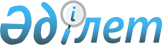 Об утверждении квалификационных требований к административным государственным должностям корпуса "Б" Министерства по чрезвычайным ситуациям Республики Казахстан
					
			Утративший силу
			
			
		
					Приказ Министра по чрезвычайным ситуациям Республики Казахстан от 9 апреля 2014 года № 161. Зарегистрирован в Министерстве юстиции Республики Казахстан 18 апреля 2014 года № 9344. Утратил силу приказом Министра внутренних дел Республики Казахстан от 16 ноября 2015 года № 927      Сноска. Утратил силу приказом Министра внутренних дел РК от 16.11.2015 № 927.      В соответствии с пунктом 5 статьи 13 Закона Республики Казахстан от 23 июля 1999 года «О государственной службе», Указом Президента Республики Казахстан «Об утверждении Реестра должностей государственных служащих» от 7 марта 2013 года № 523, ПРИКАЗЫВАЮ:



      1. Утвердить прилагаемые:



      1) квалификационные требования к категориям административных государственных должностей корпуса «Б» центрального аппарата Министерства по чрезвычайным ситуациям Республики Казахстан согласно приложению 1 к настоящему приказу;



      2) квалификационные требования к административным государственным должностям корпуса «Б» департаментов по чрезвычайным ситуациям областей, городов Астана и Алматы Министерства по чрезвычайным ситуациям Республики Казахстан согласно приложению 2 к настоящему приказу.



      2. Департаменту кадрового обеспечения Министерства по чрезвычайным ситуациям Республики Казахстан (Култаев Е.Б.) направить для согласования квалификационные требования к категориям административных государственных должностей корпуса «Б» Министерства в Агентство Республики Казахстан по делам государственной службы.



      3. Департаменту кадрового обеспечения Министерства по чрезвычайным ситуациям Республики Казахстан (Култаев Е.Б.) в установленном законодательством порядке обеспечить:



      1) государственную регистрацию настоящего приказа в Министерстве юстиции Республики Казахстан;



      2) в течение десяти календарных дней после государственной регистрации настоящего приказа в Министерстве юстиции Республики Казахстан его направление на официальное опубликование в периодических печатных изданиях и в информационно-правовой системе «Әділет»;



      3) размещение настоящего приказа на интернет-ресурсе Министерства по чрезвычайным ситуациям Республики Казахстан.



      4. Контроль за исполнением настоящего приказа оставляю за собой.



      5. Настоящий приказ вводится в действие по истечении десяти календарных дней после дня его первого официального опубликования.      Министр

      по чрезвычайным ситуациям

      Республики Казахстан                       В. Божко      «СОГЛАСОВАН»

      Председатель Агентства

      Республики Казахстан по

      делам государственной службы

      _______________ А. Байменов

      14 апреля 2014 года

Приложение 1            

к приказу Министра         

по чрезвычайным ситуациям     

Республики Казахстан       

от 9 апреля 2014 года № 161   

Квалификационные требования к административным государственным

 должностям корпуса «Б» центрального аппарата Министерства по

             чрезвычайным ситуациям Республики Казахстан

                      1. Секретариат

              Помощник Министра, категория С-3

                  Советник Министра, категория С-3

      Руководитель управления-полномочный представитель

Министерства по чрезвычайным ситуациям Республики Казахстан

      в антитеррористическом центре Комитета национальной

       безопасности Республики Казахстан, категория С-3

                  Главный эксперт, категория С-4

                      Эксперт, категория С-5

        2. Департамент предупреждения чрезвычайных ситуаций

              Главный эксперт Управления предупреждения

      чрезвычайных ситуаций природного характера, категория С-4

    Эксперт Управления предупреждения чрезвычайных ситуаций

             природного характера, категория С-5

     Главный эксперт Управления предупреждения чрезвычайных

          ситуаций техногенного характера, категория С-4

        Эксперт Управления предупреждения чрезвычайных

        ситуаций техногенного характера, категория С-5

         3. Департамент ликвидации чрезвычайных ситуаций

              Главный эксперт Управления организации

            аварийно-спасательных работ, категория С–4

            Главный эксперт Управления сил и средств

           аварийно-спасательных служб, категория С-4

Эксперт Управления сил и средств аварийно-спасательных служб,

                        категория С-5

             4. Департамент гражданской обороны 

        Главный эксперт Управления планирования мероприятий

      Гражданской обороны и обучения населения, категория С-4

          Эксперт Управления планирования мероприятий

      Гражданской обороны и обучения населения, категория С-5

               Эксперт Управления защиты населения

                  и территорий, категория С-5

          5. Департамент стратегического планирования,

 информационно-аналитической работы, науки и новых технологий               Директор Департамента, категория С-1

    Главный эксперт Управления стратегического планирования,

             науки и новых технологий, категория С-4

          Эксперт Управления стратегического планирования,

              науки и новых технологий, категория С-5

    Руководитель Управления информационно-аналитической работы,

                          категория С-3

                  Главный эксперт Управления

        информационно-аналитической работы, категория С-4

      Эксперт Управления информационно-аналитической работы,

                         категория С-5

             6. Департамент информатизации и связи

           Главный эксперт Управления связи, категория С-4

            Эксперт Управления связи, категория С-5

    Главный эксперт Управления информатизации, категория С-4

         Эксперт Управления информатизации, категория С-5

         7. Департамент внутреннего контроля и аудита

             Директор Департамента, категория С-1

       Главный эксперт Управления внутреннего контроля,

           аудита и подготовки решений, категория С-4

                Эксперт Управления внутреннего контроля,

              аудита и подготовки решений, категория С-5

     Главный эксперт Управления контроля за деятельностью

         территориальных подразделений, категория С–4

Руководитель Управления внутреннего аудита финансовых операций,

                         категория С-3

          Главный эксперт Управления внутреннего аудита

               финансовых операций, категория С-4

                8. Департамент экономики и финансов

                Директор Департамента, категория С-1

Руководитель Финансово-экономического управления, категория С-3

          Главный эксперт Финансово-экономического управления,

                         категория С-4

    Эксперт Финансово-экономического управления, категория С-5

    Руководитель Управления бухгалтерского учета и отчетности,

                         категория С-3

Главный эксперт Управления бухгалтерского учета и отчетности,

                         категория С-4

     Эксперт Управления бухгалтерского учета и отчетности,

                       категория С-5

      9. Департамент материально-технического обеспечения

             Директор Департамента, категория С-1

Руководитель Управления государственных закупок, категория С-3

   Эксперт Управления государственных закупок, категория С-5

        Руководитель Управления материально-технического

             обеспечения и активов, категория С-3

      Главный эксперт Управления материально-технического

             обеспечения и активов, категория С-4

          Эксперт Управления материально-технического

              обеспечения и активов, категория С-5

               10. Департамент правового обеспечения

                Директор Департамента, категория С-1

        Руководитель Управления юридической экспертизы

    и разработки нормативных правовых актов, категория С-3

         Главный эксперт Управления юридической экспертизы

      и разработки нормативных правовых актов, категория С-4

              Эксперт Управления юридической экспертизы

       и разработки нормативных правовых актов, категория С-5

     Руководитель Управления государственно-правовой работы,

                          категория С-3

   Главный эксперт Управления государственно-правовой работы,

                           категория С-4

        Эксперт Управления государственно-правовой работы,

                          категория С-5

                11. Департамент кадрового обеспечения

                 Директор Департамента, категория С-1

      Главный эксперт Управления по подбору, расстановке

              и учету персонала, категория С-4

        Эксперт Управления по подбору, расстановке и учету

                     персонала, категория С-5

         Главный эксперт Управления по подбору, расстановке

      и учету персонала территориальных органов, категория С-4

      Главный эксперт Управления профессиональной подготовки,

      аттестации кадров и социальных вопросов, категория С-4

       Эксперт Управления профессиональной подготовки,

   аттестации кадров и социальных вопросов, категория С-5

            12. Департамент административной работы

              Директор Департамента, категория С-1

                Руководитель Управления документационного

                 обеспечения и контроля, категория С-3

        Главный эксперт Управления документационного

           обеспечения и контроля, категория С-4

 Эксперт Управления документационного обеспечения и контроля,

                         категория С-5

               Руководитель Управления развития

             государственного языка, категория С-3

            Главный эксперт Управления развития

           государственного языка, категория С-4

         Эксперт Управления развития государственного языка,

                          категория С-5

          13. Департамент международного сотрудничества

             Директор Департамента, категория С-1

       Руководитель Управления многостороннего сотрудничества,

                          категория С-3

           Главный эксперт Управления многостороннего

                  сотрудничества, категория С-4

            Эксперт Управления многостороннего

              сотрудничества, категория С-5

               Руководитель Управления двустороннего

                   сотрудничества, категория С-3

            Главный эксперт Управления двустороннего

               сотрудничества, категория С-4

                 Эксперт Управления двустороннего

                  сотрудничества, категория С-5

   14. Управление медицины катастроф и психологической службы

                Эксперт Управления медицины катастроф

               и психологической службы, категория С-5

             15. Управление специальной работы    Руководитель Управления специальной работы, категория С-3

   Главный эксперт Управления специальной работы, категория С-4

                         16. Пресс-служба

               Руководитель Пресс-службы, категория С-3

          Главный эксперт Пресс-службы, категория С-4

               Эксперт Пресс-службы, категория С-5

               17. Управление по ведению переговоров

          Главный эксперт Управления по ведению переговоров,

                           категория С-4

    Эксперт Управления по ведению переговоров, категория С-5

     18. Комитет по государственному контролю за чрезвычайными

             ситуациями и промышленной безопасностью

         Заместитель председателя Комитета, категория С-1

         Заместитель председателя Комитета, категория С-1

      19. Комитет по государственным материальным резервам

        Заместитель председателя Комитета, категория С-1

       Заместитель председателя Комитета, категория С-1

Приложение 2            

к приказу Министра         

по чрезвычайным ситуациям     

Республики Казахстан       

от 9 апреля 2014 года № 161   

         Квалификационные требования к административным

     государственным должностям корпуса «Б» департаментов по

     чрезвычайным ситуациям областей, городов Астана и Алматы

    Министерства по чрезвычайным ситуациям Республики Казахстан

                  1. Аппарат департамента

        Руководитель Департамента по чрезвычайным ситуациям,

                      категория С-О-1

           Заместитель руководителя, категория С-О-2

                 2. Отдел внутреннего контроля

    Руководитель отдела внутреннего контроля, категория С-О-4

Главный специалист отдела внутреннего контроля, категория С-О-5

Ведущий специалист отдела внутреннего контроля, категория С-О-6

                        3. Пресс-служба

            Руководитель пресс-службы, категория С-О-4

        Главный специалист пресс-службы, категория С-О-5

       Ведущий специалист пресс-службы, категория С-О-6

          4. Отдел телекоммуникационных систем и связи

      Руководитель отдела телекоммуникационных систем и связи,

                          категория С-О-4

Главный специалист отдела телекоммуникационных систем и связи,

                          категория С-О-5

Ведущий специалист отдела телекоммуникационных систем и связи,

                         категория С-О-6

          5. Отдел информационно-аналитической работы

      Руководитель отдела информационно-аналитической работы,

                        категория С-О-4

Главный специалист отдела информационно-аналитической работы,

                       категория С-О-5

Ведущий специалист отдела информационно-аналитической работы,

                           категория С-О-6

                    6. Отдел кадровой работы

    Главный специалист отдела кадровой работы, категория С-О-5

         Главный специалист-психолог отдела кадровой работы,

                           категория С-О-5

   Ведущий специалист отдела кадровой работы, категория С-О-6

        7. Отдел документационного обеспечения и развития

                      государственного языка

        Руководитель отдела документационного обеспечения

       и развития государственного языка, категория С-О-4

   Главный специалист отдела документационного обеспечения и

        развития государственного языка, категория С-О-5

    Ведущий специалист отдела документационного обеспечения

      и развития государственного языка, категория С-О-6

 8. Управление (отдел) предупреждения чрезвычайных ситуаций

 Руководитель Управления предупреждения чрезвычайных ситуаций,

                        категория С-О-3

   Руководитель отдела предупреждения чрезвычайных ситуаций,

                       категория С-О-4

       Главный специалист Управления (Отдела) предупреждения

             чрезвычайных ситуаций, категория С-О-5

      Ведущий специалист Управления (Отдела) предупреждения

           чрезвычайных ситуаций, категория С-О-6 

                 9. Управление Гражданской обороны

Главный специалист отдела Гражданской обороны, категория С-О-5

Ведущий специалист отдела Гражданской обороны, категория С-О-6

     10. Управление (отдел) ликвидации чрезвычайных ситуаций

     Руководитель Управления ликвидации чрезвычайных ситуаций,

                         категория С-О-3

       Руководитель отдела ликвидации чрезвычайных ситуаций,

                           категория С-О-4

Главный специалист Управления (Отдела) ликвидации чрезвычайных

                     ситуаций, категория С-О-5

Ведущий специалист Управления (Отдела) ликвидации чрезвычайных

                   ситуаций, категория С-О-6

           11. Управление по государственному контролю

     за чрезвычайными ситуациями и промышленной безопасностью

              Руководитель управления, категория С-О-3

              Руководитель отдела, категория С-О-4

           Главный специалист отдела, категория С-О-5

          Ведущий специалист отдела, категория С-О-6

                       12. Управление финансов

              Руководитель управления, категория С-О-3

      Руководитель отдела бухгалтерского учета и отчетности,

           экономического планирования, категория С-О-4

   Главный специалист отдела бухгалтерского учета и отчетности,

           экономического планирования, категория С-О-5

 Ведущий специалист отдела бухгалтерского учета и отчетности,

            экономического планирования, категория С-О-6

             Отдел государственных закупок, активов и

               материально-технического обеспечения

      Руководитель отдела государственных закупок, активов и

                    материально-технического

                обеспечения, категория С-О-4

Главный специалист отдела государственных закупок, активов и

      материально-технического обеспечения, категория С-О-5

Ведущий специалист отдела государственных закупок, активов и

     материально-технического обеспечения, категория С-О-6

     13. Отдел военно-мобилизационной и специальной работы      Руководитель отдела военно-мобилизационной и специальной

                    работы, категория С-О-4

Главный специалист отдела военно-мобилизационной и специальной

                      работы, категория С-О-5

Ведущий специалист отдела военно-мобилизационной и специальной

                    работы, категория С-О-6

                 14. Отдел правового обеспечения    Руководитель отдела правового обеспечения, категория С-О-4

        Главный специалист отдела правового обеспечения,

                       категория С-О-5

        Ведущий специалист отдела правового обеспечения,

                      категория С-О-6

    15. Управление по чрезвычайным ситуациям города (района),

   Управление (отдел) по чрезвычайным ситуациям района города

                     республиканского значения

   Руководитель Управления (Отдела) по чрезвычайным ситуациям,

                         категория С-R-1

 Заместитель руководителя Управления (Отдела) по чрезвычайным

                   ситуациям, категория С-R-2

      Главный специалист Управления (Отдела) по чрезвычайным

                     ситуациям, категория С-R-4 

      Ведущий специалист Управления (Отдела) по чрезвычайным

                     ситуациям, категория С-R-5

       Отдел Гражданской обороны и чрезвычайных ситуаций

             Управления по чрезвычайным ситуациям

         Главный специалист отдела Гражданской обороны и

чрезвычайных ситуаций Управления по чрезвычайным ситуациям,

                     категория С-R-4

          Ведущий специалист отдела Гражданской обороны и

                  чрезвычайных ситуаций Управления по

               чрезвычайным ситуациям, категория С-R-5

Отдел Гражданской обороны Управления по чрезвычайным ситуациям

          Главный специалист отдела Гражданской обороны

      Управления по чрезвычайным ситуациям, категория С-R-4

          Ведущий специалист отдела Гражданской обороны

      Управления по чрезвычайным ситуациям, категория С-R-5

          Отдел чрезвычайных ситуаций Управления по

                   чрезвычайным ситуациям

          Руководитель отдела чрезвычайных ситуаций

 Управления по чрезвычайным ситуациям, категория С-R-3

        Главный специалист отдела чрезвычайных ситуаций

      Управления по чрезвычайным ситуациям, категория С-R-4

         Ведущий специалист отдела чрезвычайных ситуаций

      Управления по чрезвычайным ситуациям, категория С-R-5

   Отдел в области государственного контроля за чрезвычайными

        ситуациями и промышленной безопасности Управления по

                      чрезвычайным ситуациям

     Руководитель отдела в области государственного контроля

     за чрезвычайными ситуациями и промышленной безопасности

      Управления по чрезвычайным ситуациям, категория С-R-3

Главный специалист отдела в области государственного контроля

      за чрезвычайными ситуациями и промышленной безопасности

      Управления по чрезвычайным ситуациям, категория С-R-4

Ведущий специалист отдела в области государственного контроля

    за чрезвычайными ситуациями и промышленной безопасности

      Управления по чрезвычайным ситуациям, категория С-R-5

           Отдел предупреждения чрезвычайных ситуаций

            Управления по чрезвычайным ситуациям

     Руководитель отдела предупреждения чрезвычайных ситуаций

      Управления по чрезвычайным ситуациям, категория С-R-3

Главный специалист отдела предупреждения чрезвычайных ситуаций

     Управления по чрезвычайным ситуациям, категория С-R-4

Ведущий специалист отдела предупреждения чрезвычайных ситуаций

      Управления по чрезвычайным ситуациям, категория С-R-5

         Отдел пропаганды, подготовки и обучения населения

                Управления по чрезвычайным ситуациям

        Главный специалист отдела пропаганды, подготовки и

                       обучения населения

    Управления по чрезвычайным ситуациям, категория С-R-4

      Ведущий специалист отдела пропаганды, подготовки и

                      обучения населения

      Управления по чрезвычайным ситуациям, категория С-R-5

      16. Отдел по чрезвычайным ситуациям города (района)

Руководитель отдела по чрезвычайным ситуациям, категория С-R-3

         Главный специалист отдела по чрезвычайным ситуациям,

                        категория С-R-4

       Ведущий специалист отдела по чрезвычайным ситуациям,

                     категория С-R-4
					© 2012. РГП на ПХВ «Институт законодательства и правовой информации Республики Казахстан» Министерства юстиции Республики Казахстан
				КритерийТребованияОбразованиеВысшее: в сфере военного дела и безопасности или технических наук и технологии или социальных наук, экономики и бизнеса или естественных наук или права или гуманитарных наук.Профессиональная компетентностьЗнание Конституции Республики Казахстан, конституционных законов Республики Казахстан «О Президенте Республики Казахстан», «О Парламенте Республики Казахстан и статусе его депутатов», «О Правительстве Республики Казахстан», законов Республики Казахстан «О государственной службе», «О борьбе с коррупцией», «Об административных процедурах», «О нормативных правовых актах», «О порядке рассмотрения обращений физических и юридических лиц», нормативных правовых актов Республики Казахстан, регулирующих отношения в области предупреждения и ликвидации чрезвычайных ситуаций природного и техногенного характера, Гражданской обороны, пожарной и промышленной безопасности, государственного материального резерва, Стратегии «Казахстан – 2050»: новый политический курс состоявшегося государства.

Другие обязательные знания, необходимые для исполнения функциональных обязанностей по должностям данной категории.Практический опытОпыт работы должен соответствовать одному из следующих требований:

1) не менее трех лет стажа государственной службы;

2) не менее одного года стажа государственной службы при условии завершения обучения по программам высшего образования в зарубежных высших учебных заведениях по приоритетным специальностям утверждаемым Республиканской комиссией по подготовке кадров за рубежом;

3) не менее двух лет стажа работы на руководящих или иных должностях в государственных органах;

4) не менее четырех лет стажа работы в областях, соответствующих функциональным направлениям конкретной должности данной категории, в том числе не менее двух лет на руководящих должностях;

5) завершение обучения по программам послевузовского образования на основании государственного заказа в организациях образования при Президенте Республики Казахстан или в зарубежных высших учебных заведениях по приоритетным специальностям утверждаемым Республиканской комиссией по подготовке кадров за рубежом;

6) наличие ученой степени.Функциональные обязанностиСбор и обобщение аналитических материалов для руководства Министерства; участие в разработке бюджетных программ, осуществление иных полномочий, определяемых руководством Министерства, ведение протоколов совещания у Министра, осуществление предварительного рассмотрения входящей и исходящей корреспонденции, поступающих Министру.КритерийТребованияОбразованиеВысшее: в сфере военного дела и безопасности или технических наук и технологии или социальных наук, экономики и бизнеса или естественных наук или права или гуманитарных наук.Профессиональная компетентностьЗнание Конституции Республики Казахстан, конституционных законов Республики Казахстан «О Президенте Республики Казахстан», «О Парламенте Республики Казахстан и статусе его депутатов», «О Правительстве Республики Казахстан», законов Республики Казахстан «О государственной службе», «О борьбе с коррупцией», «Об административных процедурах», «О нормативных правовых актах», «О порядке рассмотрения обращений физических и юридических лиц», нормативных правовых актов Республики Казахстан, регулирующих отношения в области предупреждения и ликвидации чрезвычайных ситуаций природного и техногенного характера, Гражданской обороны, пожарной и промышленной безопасности, государственного материального резерва, Стратегии «Казахстан – 2050»: новый политический курс состоявшегося государства.

Другие обязательные знания, необходимые для исполнения функциональных обязанностей по должностям данной категории.Практический опытОпыт работы должен соответствовать одному из следующих требований:

1) не менее трех лет стажа государственной службы;

2) не менее одного года стажа государственной службы при условии завершения обучения по программам высшего образования в зарубежных высших учебных заведениях по приоритетным специальностям утверждаемым Республиканской комиссией по подготовке кадров за рубежом;

3) не менее двух лет стажа работы на руководящих или иных должностях в государственных органах;

4) не менее четырех лет стажа работы в областях, соответствующих функциональным направлениям конкретной должности данной категории, в том числе не менее двух лет на руководящих должностях;

5) завершение обучения по программам послевузовского образования на основании государственного заказа в организациях образования при Президенте Республики Казахстан или в зарубежных высших учебных заведениях по приоритетным специальностям утверждаемым Республиканской комиссией по подготовке кадров за рубежом;

6) наличие ученой степени.Функциональные обязанностиОсуществление контроля за исполнением вопросов, связанных с разработкой мероприятий и программ Министерства, входящих в План действий Правительства Республики Казахстан и других программных документов; координация вопросов стратегического планирования Министерства, взаимодействие с организациями-партнерами Министерства по вопросам совместной деятельности, в т.ч. международными; координация работы с территориальными органами Министерства.КритерийТребованияОбразованиеВысшее: в сфере военного дела и безопасности или технических наук и технологии или социальных наук, экономики и бизнеса или естественных наук или права или гуманитарных наук.Профессиональная компетентностьЗнание Конституции Республики Казахстан, конституционных законов Республики Казахстан «О Президенте Республики Казахстан», «О Парламенте Республики Казахстан и статусе его депутатов», «О Правительстве Республики Казахстан», законов Республики Казахстан «О государственной службе», «О борьбе с коррупцией», «Об административных процедурах», «О нормативных правовых актах», «О порядке рассмотрения обращений физических и юридических лиц», нормативных правовых актов Республики Казахстан, регулирующих отношения в области предупреждения и ликвидации чрезвычайных ситуаций природного и техногенного характера, Гражданской обороны, пожарной и промышленной безопасности, государственного материального резерва, Стратегии «Казахстан – 2050»: новый политический курс состоявшегося государства.

Другие обязательные знания, необходимые для исполнения функциональных обязанностей по должностям данной категории.Практический опытОпыт работы должен соответствовать одному из следующих требований:

1) не менее трех лет стажа государственной службы;

2) не менее одного года стажа государственной службы при условии завершения обучения по программам высшего образования в зарубежных высших учебных заведениях по приоритетным специальностям утверждаемым Республиканской комиссией по подготовке кадров за рубежом;

3) не менее двух лет стажа работы на руководящих или иных должностях в государственных органах;

4) не менее четырех лет стажа работы в областях, соответствующих функциональным направлениям конкретной должности данной категории, в том числе не менее двух лет на руководящих должностях;

5) завершение обучения по программам послевузовского образования на основании государственного заказа в организациях образования при Президенте Республики Казахстан или в зарубежных высших учебных заведениях по приоритетным специальностям утверждаемым Республиканской комиссией по подготовке кадров за рубежом;

6) наличие ученой степени.Функциональные обязанностиУчастие в деятельности Министерства по чрезвычайным ситуациям Республики Казахстан, направленной на предупреждение и пресечение террористических и иных экстремистских акций, участие в разработке концептуальных положений и программ антитеррористической деятельности, планов предупреждения и пресечения террористических иных экстремистских акций, установление и поддержание рабочих контактов с международными центрами и организациями, занимающимися вопросами борьбы с терроризмом, участие при подготовке и проведении командно-штабных и оперативно-тактических антитеррористических учений, участие в подготовке проектов нормативных правовых актов, затрагивающих вопросы борьбы с терроризмом и иными проявлениями экстремизма.КритерийТребованияОбразованиеВысшее: в сфере гуманитарных наук или технических наук и технологии или социальных наук, экономики и бизнеса или права.Профессиональная компетентностьЗнание Конституции Республики Казахстан, конституционных законов Республики Казахстан «О Президенте Республики Казахстан», «О Парламенте Республики Казахстан и статусе его депутатов», «О Правительстве Республики Казахстан», законов Республики Казахстан «О государственной службе», «О борьбе с коррупцией», «Об административных процедурах», «О порядке рассмотрения обращений физических и юридических лиц», нормативных правовых актов Республики Казахстан, регулирующих отношения в области предупреждения и ликвидации чрезвычайных ситуаций природного и техногенного характера, Гражданской обороны, пожарной и промышленной безопасности, государственного материального резерва, Стратегии «Казахстан – 2050»: новый политический курс состоявшегося государства.

Другие обязательные знания, необходимые для исполнения функциональных обязанностей по должностям данной категории.Практический опытОпыт работы должен соответствовать одному из следующих требований:

1) не менее двух лет стажа государственной службы, либо наличие не менее трех лет стажа работы в областях, соответствующих функциональным направлениям конкретной должности данной категории;

2) завершение обучения по программам высшего и послевузовского образования на основании государственного заказа в организациях образования при Президенте Республики Казахстан или в зарубежных высших учебных заведениях по приоритетным специальностям утверждаемым Республиканской комиссией по подготовке кадров за рубежом;

3) наличие ученой степени.Функциональные обязанностиКонтроль за входящей корреспонденцией, поступающей из министерств и ведомств; подготовка резолюциий; знание инструкции по делопроизводству; осуществление иных полномочий, возложенные руководством.КритерийТребованияОбразованиеВысшее: в сфере гуманитарных наук или технических наук и технологии или социальных наук, экономики и бизнеса или праваПрофессиональная компетентностьЗнание Конституции Республики Казахстан, конституционных законов Республики Казахстан «О Президенте Республики Казахстан», «О Парламенте Республики Казахстан и статусе его депутатов», «О Правительстве Республики Казахстан», законов Республики Казахстан «О государственной службе», «О борьбе с коррупцией», «Об административных процедурах», «О порядке рассмотрения обращений физических и юридических лиц», нормативных правовых актов Республики Казахстан, регулирующих отношения в области предупреждения и ликвидации чрезвычайных ситуаций природного и техногенного характера, Гражданской обороны, пожарной и промышленной безопасности, государственного материального резерва, Стратегии «Казахстан – 2050»: новый политический курс состоявшегося государства.

Другие обязательные знания, необходимые для исполнения функциональных обязанностей по должностям данной категории.Практический опытУмение работать на компьютере с программами Word, Excel, E-mail, Internet, с оргтехникой и факсом.Функциональные обязанностиКонтроль за входящей корреспонденцией, поступающей из министерств и ведомств; знание инструкции по делопроизводству, тиражирование, рассылка, хранение и сохранность поступающей входящей корреспонденции; осуществление иных полномочий, возложенные руководством.КритерийТребованияОбразованиеВысшее: в сфере военного дела и безопасности или технических наук и технологии.Профессиональная компетентностьЗнание Конституции Республики Казахстан, конституционных законов Республики Казахстан «О Президенте Республики Казахстан», «О Парламенте Республики Казахстан и статусе его депутатов», «О Правительстве Республики Казахстан», законов Республики Казахстан «О государственной службе», «О борьбе с коррупцией», «Об административных процедурах», «О порядке рассмотрения обращений физических и юридических лиц», нормативных правовых актов Республики Казахстан, регулирующих отношения в области предупреждения и ликвидации чрезвычайных ситуаций природного и техногенного характера, Гражданской обороны, пожарной и промышленной безопасности, государственного материального резерва, Стратегии «Казахстан – 2050»: новый политический курс состоявшегося государства.

Другие обязательные знания, необходимые для исполнения функциональных обязанностей по должностям данной категории.Практический опытОпыт работы должен соответствовать одному из следующих требований:

1) не менее двух лет стажа государственной службы, либо наличие не менее трех лет стажа работы в областях, соответствующих функциональным направлениям конкретной должности данной категории;

2) завершение обучения по программам высшего и послевузовского образования на основании государственного заказа в организациях образования при Президенте Республики Казахстан или в зарубежных высших учебных заведениях по приоритетным специальностям утверждаемым Республиканской комиссией по подготовке кадров за рубежом;

3) наличие ученой степени.Функциональные обязанностиМониторинг, анализ и прогнозирование развития служебной обстановки по конкретным линиям и направлениям работы:

организация деятельности по реализации мероприятий по предупреждению природных ЧС и снижению ущерба от них, координация работ территориальных органов и подведомственных организаций Министерства по данному направлению; координация вопросов защиты населения и территорий от паводков и наводнений; осуществление координации по вопросам строительства противоселевых и других защитных сооружений, плотин и водохранилищ; взаимодействие с территориальными органами и подведомственными организациями Министерства по вопросам предупреждения чрезвычайных ситуаций природного характера в пределах компетенции; осуществление сбора и обработки информации по предупреждению и ликвидации чрезвычайных ситуаций природного характера, обеспечение оперативного представления основных сведений по курируемым вопросам; осуществление информационного взаимодействия c подразделениями Министерства и с другими государственными органами; подготовка материалов, писем, документов для осуществления оперативного информирования государственных органов Республики Казахстан.КритерийТребованияОбразованиеВысшее: в сфере военного дела и безопасности или технических наук и технологии.Профессиональная компетентностьЗнание Конституции Республики Казахстан, конституционных законов Республики Казахстан «О Президенте Республики Казахстан», «О Парламенте Республики Казахстан и статусе его депутатов», «О Правительстве Республики Казахстан», законов Республики Казахстан «О государственной службе», «О борьбе с коррупцией», «Об административных процедурах», «О порядке рассмотрения обращений физических и юридических лиц», нормативных правовых актов Республики Казахстан, регулирующих отношения в области предупреждения и ликвидации чрезвычайных ситуаций природного и техногенного характера, Гражданской обороны, пожарной и промышленной безопасности, государственного материального резерва, Стратегии «Казахстан – 2050»: новый политический курс состоявшегося государства.

Другие обязательные знания, необходимые для исполнения функциональных обязанностей по должностям данной категории.Практический опытУмение работать на компьютере с программами Word, Excel, E-mail, Internet, с оргтехникой и факсом.Функциональные обязанностиВедение учета участков, зон и очагов, опасных по возникновению ЧС природного характера; осуществляет подготовку сводной информации о работе в области предупреждения ЧС природного характера; формирование материалов к проведению заседаний Межведомственной Государственной Комиссии по предупреждению и ликвидации ЧС природного характера; координирует работу по выполнению центральным и местными исполнительными органами мероприятий по антисейсмическому усилению зданий и сооружений в сейсмоопасных регионах.КритерийТребованияОбразованиеВысшее: в сфере военного дела и безопасности или технических наук и технологии.Профессиональная компетентностьЗнание Конституции Республики Казахстан, конституционных законов Республики Казахстан «О Президенте Республики Казахстан», «О Парламенте Республики Казахстан и статусе его депутатов», «О Правительстве Республики Казахстан», законов Республики Казахстан «О государственной службе», «О борьбе с коррупцией», «Об административных процедурах», «О порядке рассмотрения обращений физических и юридических лиц», нормативных правовых актов Республики Казахстан, регулирующих отношения в области предупреждения и ликвидации чрезвычайных ситуаций природного и техногенного характера, Гражданской обороны, пожарной и промышленной безопасности, государственного материального резерва, Стратегии «Казахстан – 2050»: новый политический курс состоявшегося государства.

Другие обязательные знания, необходимые для исполнения функциональных обязанностей по должностям данной категории.Практический опытОпыт работы должен соответствовать одному из следующих требований:

1) не менее двух лет стажа государственной службы, либо наличие не менее трех лет стажа работы в областях, соответствующих функциональным направлениям конкретной должности данной категории;

2) завершение обучения по программам высшего и послевузовского образования на основании государственного заказа в организациях образования при Президенте Республики Казахстан или в зарубежных высших учебных заведениях по приоритетным специальностям утверждаемым Республиканской комиссией по подготовке кадров за рубежом;

3) наличие ученой степени.Функциональные обязанностиМониторинг, анализ и прогнозирование развития служебной обстановки по конкретным линиям и направлениям работы:

информирование Министерства, государственных органов, населения и организаций о необходимой безопасности и мерах по предупреждению чрезвычайных ситуаций техногенного характера; рассмотрение, подготовка информации, а также внесение предложений руководству по предупреждению чрезвычайных ситуаций техногенного характера; координация вопросов защиты населения и территорий от прорыва плотин гидротехнических сооружений; взаимодействие с территориальными органами и подведомственными организациями Министерства по вопросам предупреждения чрезвычайных ситуаций техногенного характера в пределах компетенции; участие в подготовке материалов и вопросов Межведомственной государственной комиссии по предупреждению и ликвидации чрезвычайных ситуаций (МВГК); подготовка материалов по результатам мониторинга, анализа и прогнозирования для информирования руководства; участие в разработке и согласовании проектов нормативных правовых актов Республики Казахстан и государственных программ; подготовка материалов, писем, документов для осуществления оперативного информирования государственных органов Республики Казахстан; подготовка материалов для осуществления оперативного информирования государственных органов Республики Казахстан.КритерийТребованияОбразованиеВысшее: в сфере военного дела и безопасности или технических наук и технологии.Профессиональная компетентностьЗнание Конституции Республики Казахстан, конституционных законов Республики Казахстан «О Президенте Республики Казахстан», «О Парламенте Республики Казахстан и статусе его депутатов», «О Правительстве Республики Казахстан», законов Республики Казахстан «О государственной службе», «О борьбе с коррупцией», «Об административных процедурах», «О порядке рассмотрения обращений физических и юридических лиц», нормативных правовых актов Республики Казахстан, регулирующих отношения в области предупреждения и ликвидации чрезвычайных ситуаций природного и техногенного характера, Гражданской обороны, пожарной и промышленной безопасности, государственного материального резерва, Стратегии «Казахстан – 2050»: новый политический курс состоявшегося государства.

Другие обязательные знания, необходимые для исполнения функциональных обязанностей по должностям данной категории.Практический опытУмение работать на компьютере с программами Word, Excel, E-mail, Internet, с оргтехникой и факсом.Функциональные обязанностиВедение учета опасных производственных объектов и объектов опасных по возникновению ЧС техногенного характера; осуществление формирования и корректировки каталогов угроз на республиканском и местном уровне, паспортов безопасности административно-территориальных единиц республики; осуществление прогноза и мониторинга ЧС техногенного характера; изучение данных о возможном характере, масштабах, степени риска и последствиях ЧС техногенного характера; подготовка информации о состоянии защиты населения, окружающей среды и объектов хозяйствования от ЧС техногенного характера.КритерийТребованияОбразованиеВысшее: в сфере военного дела и безопасности или технических наук и технологии.Профессиональная компетентностьЗнание Конституции Республики Казахстан, конституционных законов Республики Казахстан «О Президенте Республики Казахстан», «О Парламенте Республики Казахстан и статусе его депутатов», «О Правительстве Республики Казахстан», законов Республики Казахстан «О государственной службе», «О борьбе с коррупцией», «Об административных процедурах», «О порядке рассмотрения обращений физических и юридических лиц», нормативных правовых актов Республики Казахстан, регулирующих отношения в области предупреждения и ликвидации чрезвычайных ситуаций природного и техногенного характера, Гражданской обороны, пожарной и промышленной безопасности, государственного материального резерва, Стратегии «Казахстан – 2050»: новый политический курс состоявшегося государства.

Другие обязательные знания, необходимые для исполнения функциональных обязанностей по должностям данной категории.Практический опытОпыт работы должен соответствовать одному из следующих требований:

1) не менее двух лет стажа государственной службы, либо наличие не менее трех лет стажа работы в областях, соответствующих функциональным направлениям конкретной должности данной категории;

2) завершение обучения по программам высшего и послевузовского образования на основании государственного заказа в организациях образования при Президенте Республики Казахстан или в зарубежных высших учебных заведениях по приоритетным специальностям утверждаемым Республиканской комиссией по подготовке кадров за рубежом;

3) наличие ученой степени.Функциональные обязанностиУчастие в организации проведения спасательных и других неотложных работ, в оценке сложившейся обстановки, в подготовке предложении для принятия решении на ведение спасательных и других неотложных работ в зонах чрезвычайных ситуации. Участие в организации работы по определению задач необходимых для ликвидации последствий чрезвычайных ситуаций, в том числе по привлекаемым силам и средствам других министерств, ведомств и организаций при ликвидации последствий чрезвычайных ситуаций и внесению предложении руководству Департамента по их использованию. Участие в подготовке и проведении республиканских учений, комплексных проверок и республиканских командно-штабных учений в пределах своей компетенции в чрезвычайных ситуациях, имеющих трансграничное воздействие. Участие в организации выполнения нормативных правовых актов и указаний Министерства, а также иных управленческих решений. Участие в подготовке информации по основным направлениям работы для включения в доклады, отчеты по итогам работы за квартал, полугодие, год. Участие по созданию условий для внедрения новых технологий, прогрессивных форм управления. Участие в подготовке и разработке нормативных документов по организации взаимодействия с государственными органами Республики Казахстан и приграничными государствами.КритерийТребованияОбразованиеВысшее: в сфере военного дела и безопасности или технических наук и технологии.Профессиональная компетентностьЗнание Конституции Республики Казахстан, конституционных законов Республики Казахстан «О Президенте Республики Казахстан», «О Парламенте Республики Казахстан и статусе его депутатов», «О Правительстве Республики Казахстан», законов Республики Казахстан «О государственной службе», «О борьбе с коррупцией», «Об административных процедурах», «О порядке рассмотрения обращений физических и юридических лиц», нормативных правовых актов Республики Казахстан, регулирующих отношения в области предупреждения и ликвидации чрезвычайных ситуаций природного и техногенного характера, Гражданской обороны, пожарной и промышленной безопасности, государственного материального резерва, Стратегии, нормативных правовых актов Республики Казахстан, регулирующих отношения в области предупреждения и ликвидации чрезвычайных ситуаций природного и техногенного характера, Гражданской обороны, пожарной и промышленной безопасности, государственного материального резерва, Стратегии «Казахстан – 2050»: новый политический курс состоявшегося государства.

Другие обязательные знания, необходимые для исполнения функциональных обязанностей по должностям данной категории.Практический опытОпыт работы должен соответствовать одному из следующих требований:

1) не менее двух лет стажа государственной службы, либо наличие не менее трех лет стажа работы в областях, соответствующих функциональным направлениям конкретной должности данной категории;

2) завершение обучения по программам высшего и послевузовского образования на основании государственного заказа в организациях образования при Президенте Республики Казахстан или в зарубежных высших учебных заведениях по приоритетным специальностям утверждаемым Республиканской комиссией по подготовке кадров за рубежом;

3) наличие ученой степени.Функциональные обязанностиВедение учета оперативной деятельности аварийно-спасательных служб и формирований, осуществляющих ведение поисково-спасательных работ;

организация учета количества сил и средств профессиональных аварийно-спасательных служб и формирований МЧС РК, необходимых для проведения аварийно-спасательных и других неотложных работ и внесение предложений по их использованию; проведение работы по созданию условий для внедрения новых технологий, прогрессивных форм управления.

Участие в организации учета состояния и контроля за выполнением мероприятий по обеспечению постоянной готовности профессиональных аварийно-спасательных служб и формирований МЧС РК при ликвидации последствий чрезвычайных ситуаций; участие в работе по созданию группировки сил профессиональных аварийно-спасательных служб и формирований в городах и областях, осуществление контроля по обеспечению их реализации; участие в подготовке и проведении республиканских учений, комплексных проверок и республиканских командно-штабных учений в пределах своей компетенции; участие в организации мониторинга за ходом выполнения нормативных правовых актов и указаний руководства Министерства, иных управленческих решений, а также реализации стратегии Министерства.КритерийТребованияОбразованиеВысшее: в сфере военного дела и безопасности или технических наук и технологии.Профессиональная компетентностьЗнание Конституции Республики Казахстан, конституционных законов Республики Казахстан «О Президенте Республики Казахстан», «О Парламенте Республики Казахстан и статусе его депутатов», «О Правительстве Республики Казахстан», законов Республики Казахстан «О государственной службе», «О борьбе с коррупцией», «Об административных процедурах», «О порядке рассмотрения обращений физических и юридических лиц», нормативных правовых актов Республики Казахстан, регулирующих отношения в области предупреждения и ликвидации чрезвычайных ситуаций природного и техногенного характера, Гражданской обороны, пожарной и промышленной безопасности, государственного материального резерва, Стратегии «Казахстан – 2050»: новый политический курс состоявшегося государства.

Другие обязательные знания, необходимые для исполнения функциональных обязанностей по должностям данной категории.Практический опытУмение работать на компьютере с программами Word, Excel, E-mail, Internet, с оргтехникой и факсом.Функциональные обязанностиПроведение всех видов учений с формированиями аварийно-спасательных служб, тренировочных сборов-семинаров, применение сил и средств водно-спасательных служб; при ликвидации ЧС мобилизует материально-технические ресурсы, средства связи и оповещения населения; проведение расследований причин и обстоятельств ЧС, стихийных бедствий и промышленных аварий.КритерийТребованияОбразованиеВысшее: в сфере военного дела и безопасности или технических наук и технологии.Профессиональная компетентностьЗнание Конституции Республики Казахстан, конституционных законов Республики Казахстан «О Президенте Республики Казахстан», «О Парламенте Республики Казахстан и статусе его депутатов», «О Правительстве Республики Казахстан», законов Республики Казахстан «О государственной службе», «О борьбе с коррупцией», «Об административных процедурах», «О порядке рассмотрения обращений физических и юридических лиц», нормативных правовых актов Республики Казахстан, регулирующих отношения в области предупреждения и ликвидации чрезвычайных ситуаций природного и техногенного характера, Гражданской обороны, пожарной и промышленной безопасности, государственного материального резерва, Стратегии «Казахстан – 2050»: новый политический курс состоявшегося государства.

Другие обязательные знания, необходимые для исполнения функциональных обязанностей по должностям данной категории.Практический опытОпыт работы должен соответствовать одному из следующих требований:

1) не менее двух лет стажа государственной службы, либо наличие не менее трех лет стажа работы в областях, соответствующих функциональным направлениям конкретной должности данной категории; 2) завершение обучения по программам высшего и послевузовского образования на основании государственного заказа в организациях образования при Президенте Республики Казахстан или в зарубежных высших учебных заведениях по приоритетным специальностям утверждаемым Республиканской комиссией по подготовке кадров за рубежом;

3) наличие ученой степени.Функциональные обязанностиУчастие в разработке проектов законодательных и нормативных правовых актов в области Гражданской обороны; разработка плана Гражданской обороны Республики Казахстан на мирное и военное время и представление его на утверждение в Правительство Республики Казахстан; планирование и координация мероприятий по организации проведения учений и тренировок органов управлений и формирований ГО.КритерийТребованияОбразованиеВысшее: в сфере военного дела и безопасности или технических наук и технологии.Профессиональная компетентностьЗнание Конституции Республики Казахстан, конституционных законов Республики Казахстан «О Президенте Республики Казахстан», «О Парламенте Республики Казахстан и статусе его депутатов», «О Правительстве Республики Казахстан», законов Республики Казахстан «О государственной службе», «О борьбе с коррупцией», «Об административных процедурах», «О порядке рассмотрения обращений физических и юридических лиц», нормативных правовых актов Республики Казахстан, регулирующих отношения в области предупреждения и ликвидации чрезвычайных ситуаций природного и техногенного характера, Гражданской обороны, пожарной и промышленной безопасности, государственного материального резерва, Стратегии «Казахстан – 2050»: новый политический курс состоявшегося государства.

Другие обязательные знания, необходимые для исполнения функциональных обязанностей по должностям данной категории.Практический опытУмение работать на компьютере с программами Word, Excel, E-mail, Internet, с оргтехникой и факсом.Функциональные обязанностиРазработка в пределах своей компетенции решений по вопросам подготовки и ведения Гражданской обороны, обязательных для исполнения центральными и местными исполнительными органами, организациями, а также населением Республики Казахстан; координация мер по подготовке и обучению населения по вопросам ГО и ЧС.КритерийТребованияОбразованиеВысшее: в сфере военного дела и безопасности или технических наук и технологии.Профессиональная компетентностьЗнание Конституции Республики Казахстан, конституционных законов Республики Казахстан «О Президенте Республики Казахстан», «О Парламенте Республики Казахстан и статусе его депутатов», «О Правительстве Республики Казахстан», законов Республики Казахстан «О государственной службе», «О борьбе с коррупцией», «Об административных процедурах», «О порядке рассмотрения обращений физических и юридических лиц», нормативных правовых актов Республики Казахстан, регулирующих отношения в области предупреждения и ликвидации чрезвычайных ситуаций природного и техногенного характера, Гражданской обороны, пожарной и промышленной безопасности, государственного материального резерва, Стратегии «Казахстан – 2050»: новый политический курс состоявшегося государства.

Другие обязательные знания, необходимые для исполнения функциональных обязанностей по должностям данной категории.Практический опытУмение работать на компьютере с программами Word, Excel, E-mail, Internet, с оргтехникой и факсом.Функциональные обязанностиУчастие в разработке проектов законодательных и нормативно-правовых актов в области ГО; организация взаимодействия с центральными исполнительными органами по созданию и использованию защитных сооружений и пунктов управлений, а также по накоплению и содержанию средств индивидуальной защиты; разработка перспективных и текущих планов защиты населения и территорий от чрезвычайных ситуаций природного и техногенного характера.КритерийТребованияОбразованиеВысшее: в сфере естественных наук или военного дела и безопасности или технических наук и технологии.Профессиональная компетентностьЗнание Конституции Республики Казахстан, конституционных законов Республики Казахстан «О Президенте Республики Казахстан», «О Парламенте Республики Казахстан и статусе его депутатов», «О Правительстве Республики Казахстан», законов Республики Казахстан «О государственной службе», «О борьбе с коррупцией», «Об административных процедурах», «О нормативных правовых актах», «О порядке рассмотрения обращений физических и юридических лиц», нормативных правовых актов Республики Казахстан, регулирующих отношения в области предупреждения и ликвидации чрезвычайных ситуаций природного и техногенного характера, Гражданской обороны, пожарной и промышленной безопасности, государственного материального резерва, Стратегии «Казахстан – 2050»: новый политический курс состоявшегося государства.

Другие обязательные знания, необходимые для исполнения функциональных обязанностей по должностям данных категорий.Практический опытОпыт работы должен соответствовать одному из следующих требований:

1) не менее пяти лет стажа государственной службы, в том числе не менее одного года на руководящих или иных должностях в государственных органах;

2) не менее четырех лет стажа государственной службы, в том числе не менее одного года на руководящих или иных должностях в государственных органах при завершении обучения по программам высшего образования в зарубежных высших учебных заведениях по приоритетным специальностям утверждаемым Республиканской комиссией по подготовке кадров за рубежом;

3) не менее трех лет стажа работы на руководящих или иных должностях в государственных органах;

4) не менее шести лет стажа работы в областях, соответствующих функциональным направлениям конкретной должности данной категории, в том числе не менее двух лет на должностях руководителей организаций и их заместителей;

5) не менее трех лет стажа государственной службы, в том числе не менее одного года на руководящих или иных должностях в государственных органах при завершении обучения по программам послевузовского образования на основании государственного заказа в организациях образования при Президенте Республики Казахстан или в зарубежных высших учебных заведениях по приоритетным специальностям утверждаемым Республиканской комиссией по подготовке кадров за рубежом;

6) не менее трех лет стажа работы в областях, соответствующих функциональным направлениям конкретной должности данной категории при наличии ученой степени.Функциональные обязанностиОбеспечение стратегических и координирующих функции по формированию государственной политики в области предупреждения и ликвидации ЧС; организация разработки государственных, отраслевых, секторальных, а также целевых программ, стратегии Национальной безопасности, направленных на обеспечение устойчивого функционирования и дальнейшего совершенствования Государственной системы предупреждения и ликвидации ЧС; организация научных исследований в области чрезвычайных ситуаций природного и техногенного характера, проведение научно-исследовательских и опытно-конструкторских работ по созданию системы мониторинга чрезвычайных ситуаций.КритерийТребованияОбразованиеВысшее: в сфере естественных наук или военного дела и безопасности или технических наук и технологии.Профессиональная компетентностьЗнание Конституции Республики Казахстан, конституционных законов Республики Казахстан «О Президенте Республики Казахстан», «О Парламенте Республики Казахстан и статусе его депутатов», «О Правительстве Республики Казахстан», законов Республики Казахстан «О государственной службе», «О борьбе с коррупцией», «Об административных процедурах», «О порядке рассмотрения обращений физических и юридических лиц», нормативных правовых актов Республики Казахстан, регулирующих отношения в области предупреждения и ликвидации чрезвычайных ситуаций природного и техногенного характера, Гражданской обороны, пожарной и промышленной безопасности, государственного материального резерва, Стратегии «Казахстан – 2050»: новый политический курс состоявшегося государства.

Другие обязательные знания, необходимые для исполнения функциональных обязанностей по должностям данной категории.Практический опытОпыт работы должен соответствовать одному из следующих требований:

1) не менее двух лет стажа государственной службы, либо наличие не менее трех лет стажа работы в областях, соответствующих функциональным направлениям конкретной должности данной категории;

2) завершение обучения по программам высшего и послевузовского образования на основании государственного заказа в организациях образования при Президенте Республики Казахстан или в зарубежных высших учебных заведениях по приоритетным специальностям утверждаемым Республиканской комиссией по подготовке кадров за рубежом;

3) наличие ученой степени.Функциональные обязанностиОсуществление формирования и разработки среднесрочного Стратегического плана, ежегодного Операционного плана Министерства; участие в разработке документов Системы государственного планирования, направленных на обеспечение устойчивого функционирования и дальнейшего совершенствования Государственной системы предупреждения и ликвидации чрезвычайных ситуаций; подготовка материалов к информированию органов государственной власти, центральных и местных исполнительных органов и организаций по вопросам, входящим в компетенцию Управления; участие в подготовке материалов к заседаниям Коллегии Министерства, заседаниям Межведомственной государственной комиссии по предупреждению и ликвидации чрезвычайных ситуаций по вопросам, входящим в компетенцию Управления; участие в реализации работ по стратегическому планированию в системе предупреждения и ликвидации чрезвычайных ситуаций природного и техногенного характера.КритерийТребованияОбразованиеВысшее: в сфере естественных наук или военного дела и безопасности или технических наук и технологии.Профессиональная компетентностьЗнание Конституции Республики Казахстан, конституционных законов Республики Казахстан «О Президенте Республики Казахстан», «О Парламенте Республики Казахстан и статусе его депутатов», «О Правительстве Республики Казахстан», законов Республики Казахстан «О государственной службе», «О борьбе с коррупцией», «Об административных процедурах», «О порядке рассмотрения обращений физических и юридических лиц», нормативных правовых актов Республики Казахстан, регулирующих отношения в области предупреждения и ликвидации чрезвычайных ситуаций природного и техногенного характера, Гражданской обороны, пожарной и промышленной безопасности, государственного материального резерва, Стратегии «Казахстан – 2050»: новый политический курс состоявшегося государства.

Другие обязательные знания, необходимые для исполнения функциональных обязанностей по должностям данной категории.Практический опытУмение работать на компьютере с программами Word, Excel, E-mail, Internet, с оргтехникой и факсом.Функциональные обязанностиИнформирование органов государственной власти, центральных и местных исполнительных органов и организаций по вопросам входящим в компетенцию Департамента; запрос от ведомств и территориальных организации МЧС иных центральных и местных исполнительных органов всей необходимой информации и сведении по вопросам функционирования и совершенствования государственной системы предупреждения и ликвидации чрезвычайных ситуаций.КритерийТребованияОбразованиеВысшее: в сфере естественных наук или военного дела и безопасности или технических наук и технологии.Профессиональная компетентностьЗнание Конституции Республики Казахстан, конституционных законов Республики Казахстан «О Президенте Республики Казахстан», «О Парламенте Республики Казахстан и статусе его депутатов», «О Правительстве Республики Казахстан», законов Республики Казахстан «О государственной службе», «О борьбе с коррупцией», «Об административных процедурах», «О нормативных правовых актах», «О порядке рассмотрения обращений физических и юридических лиц», нормативных правовых актов Республики Казахстан, регулирующих отношения в области предупреждения и ликвидации чрезвычайных ситуаций природного и техногенного характера, Гражданской обороны, пожарной и промышленной безопасности, государственного материального резерва, Стратегии «Казахстан – 2050»: новый политический курс состоявшегося государства.

Другие обязательные знания, необходимые для исполнения функциональных обязанностей по должностям данной категории.Практический опытОпыт работы должен соответствовать одному из следующих требований:

1) не менее трех лет стажа государственной службы;

2) не менее одного года стажа государственной службы при условии завершения обучения по программам высшего образования в зарубежных высших учебных заведениях по приоритетным специальностям утверждаемым Республиканской комиссией по подготовке кадров за рубежом;

3) не менее двух лет стажа работы на руководящих или иных должностях в государственных органах;

4) не менее четырех лет стажа работы в областях, соответствующих функциональным направлениям конкретной должности данной категории, в том числе не менее двух лет на руководящих должностях;

5) завершение обучения по программам послевузовского образования на основании государственного заказа в организациях образования при Президенте Республики Казахстан или в зарубежных высших учебных заведениях по приоритетным специальностям утверждаемым Республиканской комиссией по подготовке кадров за рубежом;

6) наличие ученой степени.Функциональные обязанностиОрганизация научных исследовании в области чрезвычайных ситуаций природного и техногенного характера; проведение научно-исследовательских и опытно-конструкторских работ по созданию системы мониторинга чрезвычайных ситуаций; подготовка предложений по привлечению ученых и специалистов в том числе из стран СНГ и дальнего зарубежья к разработке и экспертизе проектов, программ по совершенствованию системы защиты населения от аварий, катастроф и стихийных бедствий; взаимодействие с международными организациями по вопросам развития науки и новых технологий в области предупреждения и ликвидации чрезвычайных ситуаций.КритерийТребованияОбразованиеВысшее: в сфере естественных наук или военного дела и безопасности или технических наук и технологии.Профессиональная компетентностьЗнание Конституции Республики Казахстан, конституционных законов Республики Казахстан «О Президенте Республики Казахстан», «О Парламенте Республики Казахстан и статусе его депутатов», «О Правительстве Республики Казахстан», законов Республики Казахстан «О государственной службе», «О борьбе с коррупцией», «Об административных процедурах», «О порядке рассмотрения обращений физических и юридических лиц», нормативных правовых актов Республики Казахстан, регулирующих отношения в области предупреждения и ликвидации чрезвычайных ситуаций природного и техногенного характера, Гражданской обороны, пожарной и промышленной безопасности, государственного материального резерва, Стратегии «Казахстан – 2050»: новый политический курс состоявшегося государства.

Другие обязательные знания, необходимые для исполнения функциональных обязанностей по должностям данной категории.Практический опытОпыт работы должен соответствовать одному из следующих требований:

1) не менее двух лет стажа государственной службы, либо наличие не менее трех лет стажа работы в областях, соответствующих функциональным направлениям конкретной должности данной категории;

2) завершение обучения по программам высшего и послевузовского образования на основании государственного заказа в организациях образования при Президенте Республики Казахстан или в зарубежных высших учебных заведениях по приоритетным специальностям утверждаемым Республиканской комиссией по подготовке кадров за рубежом;

3) наличие ученой степени.Функциональные обязанностиОсуществление информационно-аналитического сопровождения хода выполнения мероприятий, предусмотренных государственными, отраслевыми программами и концепциями, Стратегическим планом, ежегодными операционными Планами работы Министерства.

Координация вопросов государственной статистики чрезвычайных ситуаций. Участие в разработке, оценке, мониторинге планов работ научно-исследовательских организаций Министерства. Участие в подготовке материалов к заседаниям Коллегии Министерства, заседаниям Межведомственной государственной комиссии по предупреждению и ликвидации чрезвычайных ситуаций по вопросам, входящим в компетенцию Управления. Участие в реализации работ по стратегическому планированию в системе предупреждения и ликвидации чрезвычайных ситуаций природного и техногенного характера.КритерийТребованияОбразованиеВысшее: в сфере естественных наук или военного дела и безопасности или технических наук и технологии.Профессиональная компетентностьЗнание Конституции Республики Казахстан, конституционных законов Республики Казахстан «О Президенте Республики Казахстан», «О Парламенте Республики Казахстан и статусе его депутатов», «О Правительстве Республики Казахстан», законов Республики Казахстан «О государственной службе», «О борьбе с коррупцией», «Об административных процедурах», «О порядке рассмотрения обращений физических и юридических лиц», нормативных правовых актов Республики Казахстан, регулирующих отношения в области предупреждения и ликвидации чрезвычайных ситуаций природного и техногенного характера, Гражданской обороны, пожарной и промышленной безопасности, государственного материального резерва, Стратегии «Казахстан – 2050»: новый политический курс состоявшегося государства.

Другие обязательные знания, необходимые для исполнения функциональных обязанностей по должностям данной категории.Практический опытУмение работать на компьютере с программами Word, Excel, E-mail, Internet, с оргтехникой и факсом.Функциональные обязанностиУчастие в разработке государственных социально-экономических и научно-технических программ и индикативных планов в сфере предупреждения и ликвидации чрезвычайных ситуаций природного и техногенного характера; вносит предложения по созданию организаций, лаборатории и центров по проведению сертификации, проектно-технической документации по нормам пожарной и промышленной безопасности на опасных производственных объектах.КритерийТребованияОбразованиеВысшее: в сфере технических наук и технологии.Профессиональная компетентностьЗнание Конституции Республики Казахстан, конституционных законов Республики Казахстан «О Президенте Республики Казахстан», «О Парламенте Республики Казахстан и статусе его депутатов», «О Правительстве Республики Казахстан», законов Республики Казахстан «О государственной службе», «О борьбе с коррупцией», «Об административных процедурах», «О порядке рассмотрения обращений физических и юридических лиц», нормативных правовых актов Республики Казахстан, регулирующих отношения в области предупреждения и ликвидации чрезвычайных ситуаций природного и техногенного характера, Гражданской обороны, пожарной и промышленной безопасности, государственного материального резерва, Стратегии «Казахстан – 2050»: новый политический курс состоявшегося государства.

Другие обязательные знания, необходимые для исполнения функциональных обязанностей по должностям данной категории.Практический опытОпыт работы должен соответствовать одному из следующих требований:

1) не менее двух лет стажа государственной службы, либо наличие не менее трех лет стажа работы в областях, соответствующих функциональным направлениям конкретной должности данной категории;

2) завершение обучения по программам высшего и послевузовского образования на основании государственного заказа в организациях образования при Президенте Республики Казахстан или в зарубежных высших учебных заведениях по приоритетным специальностям утверждаемым Республиканской комиссией по подготовке кадров за рубежом;

3) наличие ученой степени.Функциональные обязанностиРазработка нормативных правовых актов по совершенствованию информационно-телекоммуникационных систем; организация функционирования автоматизированных информационных систем по предупреждению и ликвидации ЧС; подготовка методик, инструкций и других нормативных документов в целях информационной поддержки мероприятий в области ЧС. Принимает участие в выработке единой технической политики в Министерстве в вопросах создания, внедрения и развития системы оповещения и связи.КритерийТребованияОбразованиеВысшее: в сфере технических наук и технологии.Профессиональная компетентностьЗнание Конституции Республики Казахстан, конституционных законов Республики Казахстан «О Президенте Республики Казахстан», «О Парламенте Республики Казахстан и статусе его депутатов», «О Правительстве Республики Казахстан», законов Республики Казахстан «О государственной службе», «О борьбе с коррупцией», «Об административных процедурах», «О порядке рассмотрения обращений физических и юридических лиц», нормативных правовых актов Республики Казахстан, регулирующих отношения в области предупреждения и ликвидации чрезвычайных ситуаций природного и техногенного характера, Гражданской обороны, пожарной и промышленной безопасности, государственного материального резерва, Стратегии «Казахстан – 2050»: новый политический курс состоявшегося государства.

Другие обязательные знания, необходимые для исполнения функциональных обязанностей по должностям данной категории.Практический опытУмение работать на компьютере с программами Word, Excel, E-mail, Internet, с оргтехникой и факсом.Функциональные обязанностиРазработка нормативных правовых актов по совершенствованию информационно-телекоммуникационных систем; организация функционирования автоматизированных информатизационных систем по предупреждению и ликвидации ЧС; подготовка методик, инструкций и других нормативных документов в целях информационной поддержки мероприятий в области ЧС.КритерийТребованияОбразованиеВысшее: в сфере технических наук и технологии.Профессиональная компетентностьЗнание Конституции Республики Казахстан, конституционных законов Республики Казахстан «О Президенте Республики Казахстан», «О Парламенте Республики Казахстан и статусе его депутатов», «О Правительстве Республики Казахстан», законов Республики Казахстан «О государственной службе», «О борьбе с коррупцией», «Об административных процедурах», «О порядке рассмотрения обращений физических и юридических лиц», нормативных правовых актов Республики Казахстан, регулирующих отношения в области предупреждения и ликвидации чрезвычайных ситуаций природного и техногенного характера, Гражданской обороны, пожарной и промышленной безопасности, государственного материального резерва, Стратегии «Казахстан – 2050»: новый политический курс состоявшегося государства.

Другие обязательные знания, необходимые для исполнения функциональных обязанностей по должностям данной категории.Практический опытОпыт работы должен соответствовать одному из следующих требований:

1) не менее двух лет стажа государственной службы, либо наличие не менее трех лет стажа работы в областях, соответствующих функциональным направлениям конкретной должности данной категории;

2) завершение обучения по программам высшего и послевузовского образования на основании государственного заказа в организациях образования при Президенте Республики Казахстан или в зарубежных высших учебных заведениях по приоритетным специальностям утверждаемым Республиканской комиссией по подготовке кадров за рубежом;

3) наличие ученой степени.Функциональные обязанностиРазработка нормативных правовых актов по совершенствованию информационно-телекоммуникационных систем; организация функционирования автоматизированных информатизационных систем по предупреждению и ликвидации ЧС; подготовка методик, инструкций и других нормативных документов в целях информационной поддержки мероприятий в области ЧС.КритерийТребованияОбразованиеВысшее: в сфере технических наук и технологии.Профессиональная компетентностьЗнание Конституции Республики Казахстан, конституционных законов Республики Казахстан «О Президенте Республики Казахстан», «О Парламенте Республики Казахстан и статусе его депутатов», «О Правительстве Республики Казахстан», законов Республики Казахстан «О государственной службе», «О борьбе с коррупцией», «Об административных процедурах», «О порядке рассмотрения обращений физических и юридических лиц», нормативных правовых актов Республики Казахстан, регулирующих отношения в области предупреждения и ликвидации чрезвычайных ситуаций природного и техногенного характера, Гражданской обороны, пожарной и промышленной безопасности, государственного материального резерва, Стратегии «Казахстан – 2050»: новый политический курс состоявшегося государства.

Другие обязательные знания, необходимые для исполнения функциональных обязанностей по должностям данной категории.Практический опытУмение работать на компьютере с программами Word, Excel, E-mail, Internet, с оргтехникой и факсом.Функциональные обязанностиРазработка нормативных правовых актов по совершенствованию информационно-телекоммуникационных систем; организация функционирования автоматизированных информатизационных систем по предупреждению и ликвидации ЧС; подготовка методик, инструкций и других нормативных документов в целях информационной поддержки мероприятий в области ЧС.КритерийТребованияОбразованиеВысшее: в сфере военного дела и безопасности или права или технических наук и технологии.Профессиональная компетентностьЗнание Конституции Республики Казахстан, конституционных законов Республики Казахстан «О Президенте Республики Казахстан», «О Парламенте Республики Казахстан и статусе его депутатов», «О Правительстве Республики Казахстан», законов Республики Казахстан «О государственной службе», «О борьбе с коррупцией», «Об административных процедурах», «О нормативных правовых актах», «О порядке рассмотрения обращений физических и юридических лиц», нормативных правовых актов Республики Казахстан, регулирующих отношения в области предупреждения и ликвидации чрезвычайных ситуаций природного и техногенного характера, Гражданской обороны, пожарной и промышленной безопасности, государственного материального резерва, Стратегии «Казахстан – 2050»: новый политический курс состоявшегося государства.

Другие обязательные знания, необходимые для исполнения функциональных обязанностей по должностям данных категорийПрактический опытОпыт работы должен соответствовать одному из следующих требований:

1) не менее пяти лет стажа государственной службы, в том числе не менее одного года на руководящих или иных должностях в государственных органах;

2) не менее четырех лет стажа государственной службы, в том числе не менее одного года на руководящих или иных должностях в государственных органах при завершении обучения по программам высшего образования в зарубежных высших учебных заведениях по приоритетным специальностям утверждаемым Республиканской комиссией по подготовке кадров за рубежом;

3) не менее трех лет стажа работы на руководящих или иных должностях в государственных органах;

4) не менее шести лет стажа работы в областях, соответствующих функциональным направлениям конкретной должности данной категории, в том числе не менее двух лет на должностях руководителей организаций и их заместителей;

5) не менее трех лет стажа государственной службы, в том числе не менее одного года на руководящих или иных должностях в государственных органах при завершении обучения по программам послевузовского образования на основании государственного заказа в организациях образования при Президенте Республики Казахстан или в зарубежных высших учебных заведениях по приоритетным специальностям утверждаемым Республиканской комиссией по подготовке кадров за рубежом;

6) не менее трех лет стажа работы в областях, соответствующих функциональным направлениям конкретной должности данной категории при наличии ученой степени.Функциональные обязанностиОрганизация деятельности Департамента; проверка и контроль за деятельностью государственных служащих центрального аппарата Министерства и территориальных органов Министерства; контроль за соблюдением законодательств Республики Казахстан; осуществление проверок материальных ценностей; проведение внутриведомственных проверок; анализ и контроль за выполнением плана работы Министерства; контроль исполнения бюджетных программ, ведения бухгалтерского учета, оценки их исполнения в центральном аппарате Министерства и территориальных органах Министерства.КритерийТребованияОбразованиеВысшее: в сфере военного дела и безопасности или права или технических наук и технологии.Профессиональная компетентностьЗнание Конституции Республики Казахстан, конституционных законов Республики Казахстан «О Президенте Республики Казахстан», «О Парламенте Республики Казахстан и статусе его депутатов», «О Правительстве Республики Казахстан», законов Республики Казахстан «О государственной службе», «О борьбе с коррупцией», «Об административных процедурах», «О порядке рассмотрения обращений физических и юридических лиц», нормативных правовых актов Республики Казахстан, регулирующих отношения в области предупреждения и ликвидации чрезвычайных ситуаций природного и техногенного характера, Гражданской обороны, пожарной и промышленной безопасности, государственного материального резерва, Стратегии «Казахстан – 2050»: новый политический курс состоявшегося государства.

Другие обязательные знания, необходимые для исполнения функциональных обязанностей по должностям данной категории.Практический опытОпыт работы должен соответствовать одному из следующих требований:

1) не менее двух лет стажа государственной службы, либо наличие не менее трех лет стажа работы в областях, соответствующих функциональным направлениям конкретной должности данной категории;

2) завершение обучения по программам высшего и послевузовского образования на основании государственного заказа в организациях образования при Президенте Республики Казахстан или в зарубежных высших учебных заведениях по приоритетным специальностям утверждаемым Республиканской комиссией по подготовке кадров за рубежом;

3) наличие ученой степени.Функциональные обязанностиКонтроль за соблюдением законодательств Республики Казахстан; проверка деятельности государственных служащих по выполнению трудовой и исполнительской дисциплины; осуществление проверок материальных ценностей; проведение внутриведомственных проверок; анализ и принятие решений по результатам проверок.КритерийТребованияОбразованиеВысшее: в сфере военного дела и безопасности или права или технических наук и технологии.Профессиональная компетентностьЗнание Конституции Республики Казахстан, конституционных законов Республики Казахстан «О Президенте Республики Казахстан», «О Парламенте Республики Казахстан и статусе его депутатов», «О Правительстве Республики Казахстан», законов Республики Казахстан «О государственной службе», «О борьбе с коррупцией», «Об административных процедурах», «О порядке рассмотрения обращений физических и юридических лиц», нормативных правовых актов Республики Казахстан, регулирующих отношения в области предупреждения и ликвидации чрезвычайных ситуаций природного и техногенного характера, Гражданской обороны, пожарной и промышленной безопасности, государственного материального резерва, Стратегии «Казахстан – 2050»: новый политический курс состоявшегося государства.

Другие обязательные знания, необходимые для исполнения функциональных обязанностей по должностям данной категории.Практический опытУмение работать на компьютере с программами Word, Excel, E-mail, Internet, с оргтехникой и факсом.Функциональные обязанностиКонтроль за соблюдением законодательств Республики Казахстан; проверка деятельности государственных служащих по выполнению трудовой и исполнительской дисциплины; осуществление проверок материальных ценностей; проведение внутриведомственных проверок; анализ и принятие решений по результатам проверок.КритерийТребованияОбразованиеВысшее: в сфере военного дела и безопасности или права или технических наук и технологии.Профессиональная компетентностьЗнание Конституции Республики Казахстан, конституционных законов Республики Казахстан «О Президенте Республики Казахстан», «О Парламенте Республики Казахстан и статусе его депутатов», «О Правительстве Республики Казахстан», законов Республики Казахстан «О государственной службе», «О борьбе с коррупцией», «Об административных процедурах», «О порядке рассмотрения обращений физических и юридических лиц», нормативных правовых актов Республики Казахстан, регулирующих отношения в области предупреждения и ликвидации чрезвычайных ситуаций природного и техногенного характера, Гражданской обороны, пожарной и промышленной безопасности, государственного материального резерва, Стратегии «Казахстан – 2050»: новый политический курс состоявшегося государства.

Другие обязательные знания, необходимые для исполнения функциональных обязанностей по должностям данной категории.Практический опытОпыт работы должен соответствовать одному из следующих требований:

1) не менее двух лет стажа государственной службы, либо наличие не менее трех лет стажа работы в областях, соответствующих функциональным направлениям конкретной должности данной категории;

2) завершение обучения по программам высшего и послевузовского образования на основании государственного заказа в организациях образования при Президенте Республики Казахстан или в зарубежных высших учебных заведениях по приоритетным специальностям утверждаемым Республиканской комиссией по подготовке кадров за рубежом;

3) наличие ученой степени.Функциональные обязанностиОбработка, обобщение и анализ состояния служебной деятельности подразделений и подведомственных учреждений Министерства с выработкой рекомендаций по совершенствованию деятельности. Осуществление внутреннего контроля по вопросам исполнения подразделениями и подведомственными учреждениями Министерства требований нормативных правовых актов Республики Казахстан, учредительных документов. Выполнение других обязанностей по указанию руководства Министерства.КритерийТребованияОбразованиеВысшее: в сфере социальных наук, экономики и бизнеса.Профессиональная компетентностьЗнание Конституции Республики Казахстан, конституционных законов Республики Казахстан «О Президенте Республики Казахстан», «О Парламенте Республики Казахстан и статусе его депутатов», «О Правительстве Республики Казахстан», законов Республики Казахстан «О государственной службе», «О борьбе с коррупцией», «Об административных процедурах», «О нормативных правовых актах», «О порядке рассмотрения обращений физических и юридических лиц», нормативных правовых актов Республики Казахстан, регулирующих отношения в области предупреждения и ликвидации чрезвычайных ситуаций природного и техногенного характера, Гражданской обороны, пожарной и промышленной безопасности, государственного материального резерва, Стратегии «Казахстан – 2050»: новый политический курс состоявшегося государства.

Другие обязательные знания, необходимые для исполнения функциональных обязанностей по должностям данной категории.Практический опытОпыт работы должен соответствовать одному из следующих требований:

1) не менее трех лет стажа государственной службы;

2) не менее одного года стажа государственной службы при условии завершения обучения по программам высшего образования в зарубежных высших учебных заведениях по приоритетным специальностям утверждаемым Республиканской комиссией по подготовке кадров за рубежом;

3) не менее двух лет стажа работы на руководящих или иных должностях в государственных органах;

4) не менее четырех лет стажа работы в областях, соответствующих функциональным направлениям конкретной должности данной категории, в том числе не менее двух лет на руководящих должностях;

5) завершение обучения по программам послевузовского образования на основании государственного заказа в организациях образования при Президенте Республики Казахстан или в зарубежных высших учебных заведениях по приоритетным специальностям утверждаемым Республиканской комиссией по подготовке кадров за рубежом;

6) наличие ученой степени.Функциональные обязанностиОрганизация и осуществление внутреннего контроля по вопросам соблюдения организациями, учреждениями и предприятиями Министерства требований действующего законодательства Республики Казахстан в области бюджетного финансирования; организация и осуществление финансового контроля и проверки деятельности объектов внутреннего контроля по реализации решений межведомственных комиссий, поручений Министра, программных документов и планов; осуществляет контроль над курируемыми объектами внутреннего контроля за достоверностью и правильностью ведения финансового учета и отчетности; принимает меры по пресечению и недопущению финансовых нарушений в деятельности курируемых объектов внутреннего контроля; осуществление контроля за исполнением курируемыми объектами внутреннего контроля представлений и решений, принятых по итогам результатов контроля; рассматрение обращений физических и юридических лиц, публикации в средствах массовой информации, а также сведений, полученных из иных источников о фактах нарушений в деятельности объектов внутреннего контроля; обрабатывает, анализ и обобщение информации о состоянии финансово-хозяйственной деятельности территориальных подразделений.КритерийТребованияОбразованиеВысшее: в сфере социальных наук, экономики и бизнеса.Профессиональная компетентностьЗнание Конституции Республики Казахстан, конституционных законов Республики Казахстан «О Президенте Республики Казахстан», «О Парламенте Республики Казахстан и статусе его депутатов», «О Правительстве Республики Казахстан», законов Республики Казахстан «О государственной службе», «О борьбе с коррупцией», «Об административных процедурах», «О порядке рассмотрения обращений физических и юридических лиц», нормативных правовых актов Республики Казахстан, регулирующих отношения в области предупреждения и ликвидации чрезвычайных ситуаций природного и техногенного характера, Гражданской обороны, пожарной и промышленной безопасности, государственного материального резерва, Стратегии «Казахстан – 2050»: новый политический курс состоявшегося государства.

Другие обязательные знания, необходимые для исполнения функциональных обязанностей по должностям данной категории.Практический опытОпыт работы должен соответствовать одному из следующих требований:

1) не менее двух лет стажа государственной службы, либо наличие не менее трех лет стажа работы в областях, соответствующих функциональным направлениям конкретной должности данной категории;

2) завершение обучения по программам высшего и послевузовского образования на основании государственного заказа в организациях образования при Президенте Республики Казахстан или в зарубежных высших учебных заведениях по приоритетным специальностям утверждаемым Республиканской комиссией по подготовке кадров за рубежом;

3) наличие ученой степени.Функциональные обязанностиРазработка документов по контролю за финансовой деятельностью; осуществление проверок материальных ценностей; контроль исполнения бюджетных программ, ведения бухгалтерского учета, оценка их исполнения; осуществления контроля за качеством предоставляемых государственных услуг; контроль за соблюдением законодательств Республики Казахстан.КритерийТребованияОбразованиеВысшее: в сфере социальных наук, экономики и бизнеса.Профессиональная компетентностьЗнание Конституции Республики Казахстан, конституционных законов Республики Казахстан «О Президенте Республики Казахстан», «О Парламенте Республики Казахстан и статусе его депутатов», «О Правительстве Республики Казахстан», законов Республики Казахстан «О государственной службе», «О борьбе с коррупцией», «Об административных процедурах», «О нормативных правовых актах», «О порядке рассмотрения обращений физических и юридических лиц», нормативных правовых актов Республики Казахстан, регулирующих отношения в области предупреждения и ликвидации чрезвычайных ситуаций природного и техногенного характера, Гражданской обороны, пожарной и промышленной безопасности, государственного материального резерва, Стратегии «Казахстан – 2050»: новый политический курс состоявшегося государства.

Другие обязательные знания, необходимые для исполнения функциональных обязанностей по должностям данных категорийПрактический опытОпыт работы должен соответствовать одному из следующих требований:

1) не менее пяти лет стажа государственной службы, в том числе не менее одного года на руководящих или иных должностях в государственных органах;

2) не менее четырех лет стажа государственной службы, в том числе не менее одного года на руководящих или иных должностях в государственных органах при завершении обучения по программам высшего образования в зарубежных высших учебных заведениях по приоритетным специальностям утверждаемым Республиканской комиссией по подготовке кадров за рубежом;

3) не менее трех лет стажа работы на руководящих или иных должностях в государственных органах;

4) не менее шести лет стажа работы в областях, соответствующих функциональным направлениям конкретной должности данной категории, в том числе не менее двух лет на должностях руководителей организаций и их заместителей;

5) не менее трех лет стажа государственной службы, в том числе не менее одного года на руководящих или иных должностях в государственных органах при завершении обучения по программам послевузовского образования на основании государственного заказа в организациях образования при Президенте Республики Казахстан или в зарубежных высших учебных заведениях по приоритетным специальностям утверждаемым Республиканской комиссией по подготовке кадров за рубежом;

6) не менее трех лет стажа работы в областях, соответствующих функциональным направлениям конкретной должности данной категории при наличии ученой степени.Функциональные обязанностиКонтроль за составлением финансовых расчетов по планированию, составлению сводных и детальных планов финансирования и распределения, бухгалтерских, статистических отчетов, отчетов по планируемым и проведенным государственным закупкам Министерства; методология в области ведения бюджетных процедур по исполнению республиканского бюджета и ведению форм отчетности (периодической и годовой) для учреждений, содержащихся за счет государственного бюджета, целевое и эффективное использование выделенных средств и необходимых ресурсов; руководство по организации и проведению государственных закупок согласно Закона РК «О государственных закупках», руководство в составлении сводного баланса МЧС РК в целом. КритерийТребованияОбразованиеВысшее: в сфере социальных наук, экономики и бизнеса.Профессиональная компетентностьЗнание Конституции Республики Казахстан, конституционных законов Республики Казахстан «О Президенте Республики Казахстан», «О Парламенте Республики Казахстан и статусе его депутатов», «О Правительстве Республики Казахстан», законов Республики Казахстан «О государственной службе», «О борьбе с коррупцией», «Об административных процедурах», «О нормативных правовых актах», «О порядке рассмотрения обращений физических и юридических лиц», нормативных правовых актов Республики Казахстан, регулирующих отношения в области предупреждения и ликвидации чрезвычайных ситуаций природного и техногенного характера, Гражданской обороны, пожарной и промышленной безопасности, государственного материального резерва, Стратегии «Казахстан – 2050»: новый политический курс состоявшегося государства.

Другие обязательные знания, необходимые для исполнения функциональных обязанностей по должностям данной категории.Практический опытОпыт работы должен соответствовать одному из следующих требований:

1) не менее трех лет стажа государственной службы;

2) не менее одного года стажа государственной службы при условии завершения обучения по программам высшего образования в зарубежных высших учебных заведениях по приоритетным специальностям утверждаемым Республиканской комиссией по подготовке кадров за рубежом;

3) не менее двух лет стажа работы на руководящих или иных должностях в государственных органах;

4) не менее четырех лет стажа работы в областях, соответствующих функциональным направлениям конкретной должности данной категории, в том числе не менее двух лет на руководящих должностях;

5) завершение обучения по программам послевузовского образования на основании государственного заказа в организациях образования при Президенте Республики Казахстан или в зарубежных высших учебных заведениях по приоритетным специальностям утверждаемым Республиканской комиссией по подготовке кадров за рубежом;

6) наличие ученой степени.Функциональные обязанностиОсуществление организации планирования, финансирования бюджета Министерства; внутриведомственная координация и методологическое руководство в области бюджетного планирования, исполнения республиканского бюджета, финансовой и бюджетной отчетности; представление сводной бюджетной заявки Министерства на трехлетний период в Министерство финансов РК; предоставление предложений в Министерство финансов РК на уточнение республиканского бюджета с обоснованиями и расчетами на соответствующий финансовый год; рассмотрение и согласование штатных расписаний по подведомственным государственным учреждениям; рассмотрение и согласование отчетов по бюджетным программам Стратегического плана Министерства, об исполнении плана финансирования бюджетных программ и другие отчеты, установленные центральными уполномоченными органами по исполнению бюджета и бюджетному планированию; участие в разработке стратегических программных документов Министерства в рамках компетенции Департамента; составление проектов приказов по вопросам планирования, финансирования; соблюдение трудовой дисциплины; постоянное повышение уровня квалификации; осуществление практической помощи подчиненным Управления при разработке проекта бюджетной заявки, штатных расписаний, оперативной финансовой отчетности; выполнение работы по заданию директора Департамента.КритерийТребованияОбразованиеВысшее: в сфере социальных наук, экономики и бизнеса.Профессиональная компетентностьЗнание Конституции Республики Казахстан, конституционных законов Республики Казахстан «О Президенте Республики Казахстан», «О Парламенте Республики Казахстан и статусе его депутатов», «О Правительстве Республики Казахстан», законов Республики Казахстан «О государственной службе», «О борьбе с коррупцией», «Об административных процедурах», «О порядке рассмотрения обращений физических и юридических лиц», нормативных правовых актов Республики Казахстан, регулирующих отношения в области предупреждения и ликвидации чрезвычайных ситуаций природного и техногенного характера, Гражданской обороны, пожарной и промышленной безопасности, государственного материального резерва, Стратегии «Казахстан – 2050»: новый политический курс состоявшегося государства.

Другие обязательные знания, необходимые для исполнения функциональных обязанностей по должностям данной категории.Практический опытОпыт работы должен соответствовать одному из следующих требований:

1) не менее двух лет стажа государственной службы, либо наличие не менее трех лет стажа работы в областях, соответствующих функциональным направлениям конкретной должности данной категории;

2) завершение обучения по программам высшего и послевузовского образования на основании государственного заказа в организациях образования при Президенте Республики Казахстан или в зарубежных высших учебных заведениях по приоритетным специальностям утверждаемым Республиканской комиссией по подготовке кадров за рубежом;

3) наличие ученой степени.Функциональные обязанностиОбеспечение своевременного предоставления финансовой отчетности; Участие в разработке бюджета и контроль его исполнения; Участие в разработке стратегического плана, проведение мониторинга оценки показателей стратегического плана; Участие в работе по разработке штатных расписаний, планов финансирования, по приему бюджетных заявок от подведомственных учреждений, а также формирования сводной бюджетной заявки Министерства; Осуществление практической помощи экспертам Управления при разработке проекта бюджетной заявки, штатных расписаний, оперативной финансовой отчетности; участие в разработке внутренних документов касающиеся деятельности Управления.КритерийТребованияОбразованиеВысшее: в сфере социальных наук, экономики и бизнеса.Профессиональная компетентностьЗнание Конституции Республики Казахстан, конституционных законов Республики Казахстан «О Президенте Республики Казахстан», «О Парламенте Республики Казахстан и статусе его депутатов», «О Правительстве Республики Казахстан», законов Республики Казахстан «О государственной службе», «О борьбе с коррупцией», «Об административных процедурах», «О порядке рассмотрения обращений физических и юридических лиц», нормативных правовых актов Республики Казахстан, регулирующих отношения в области предупреждения и ликвидации чрезвычайных ситуаций природного и техногенного характера, Гражданской обороны, пожарной и промышленной безопасности, государственного материального резерва, Стратегии «Казахстан – 2050»: новый политический курс состоявшегося государства.

Другие обязательные знания, необходимые для исполнения функциональных обязанностей по должностям данной категории.Практический опытУмение работать на компьютере с программами Word, Excel, E-mail, Internet, с оргтехникой и факсом.Функциональные обязанностиСоставление сводных бюджетных заявок с обоснованиями и расчетами к ним на трехлетний период по программам (подпрограммам), сводных паспортов бюджетных программ (подпрограмм), сводных заявок на внесении изменений в планы финансирования бюджетных программ, сводных и детальных планов финансирования, ежемесячных отчетов по инвестиционным проектам; осуществление методологического руководства по применению законодательных актов, нормативных документов, инструкции, правил в области финансовых вопросов; рассмотрение писем, по вопросам, входящим в компетенцию Управления в порядке установленном законодательством.КритерийТребованияОбразованиеВысшее: в сфере социальных наук, экономики и бизнеса.Профессиональная компетентностьЗнание Конституции Республики Казахстан, конституционных законов Республики Казахстан «О Президенте Республики Казахстан», «О Парламенте Республики Казахстан и статусе его депутатов», «О Правительстве Республики Казахстан», законов Республики Казахстан «О государственной службе», «О борьбе с коррупцией», «Об административных процедурах», «О нормативных правовых актах», «О порядке рассмотрения обращений физических и юридических лиц», нормативных правовых актов Республики Казахстан, регулирующих отношения в области предупреждения и ликвидации чрезвычайных ситуаций природного и техногенного характера, Гражданской обороны, пожарной и промышленной безопасности, государственного материального резерва, Стратегии «Казахстан – 2050»: новый политический курс состоявшегося государства.

Другие обязательные знания, необходимые для исполнения функциональных обязанностей по должностям данной категории.Практический опытОпыт работы должен соответствовать одному из следующих требований:

1) не менее трех лет стажа государственной службы;

2) не менее одного года стажа государственной службы при условии завершения обучения по программам высшего образования в зарубежных высших учебных заведениях по приоритетным специальностям утверждаемым Республиканской комиссией по подготовке кадров за рубежом;

3) не менее двух лет стажа работы на руководящих или иных должностях в государственных органах;

4) не менее четырех лет стажа работы в областях, соответствующих функциональным направлениям конкретной должности данной категории, в том числе не менее двух лет на руководящих должностях;

5) завершение обучения по программам послевузовского образования на основании государственного заказа в организациях образования при Президенте Республики Казахстан или в зарубежных высших учебных заведениях по приоритетным специальностям утверждаемым Республиканской комиссией по подготовке кадров за рубежом;

6) наличие ученой степени.Функциональные обязанностиОсуществление предварительного контроля за своевременным, правильным оформлением бухгалтерских документов, сдачей в уполномоченные органы и законностью совершаемых операций; Контроль за правильным и эффективным расходованием средств в соответствии с открытыми лимитами и их целевым назначением по утвержденным планам финансирования, по бюджету, с учетом внесенных в установленном порядке изменений, а также за сохранностью денежных средств и материальных ценностей; Обеспечение своевременности начисления заработной платы и других выплат работникам центрального аппарата Министерства; Своевременное проведение расчетов, возникших в процессе исполнения плана финансирования; Обеспечение своевременности и полноты проведения инвентаризации денежных средств, расчетов и материальных ценностей, своевременное и правильное определение результатов инвентаризации и отражение их в бухгалтерском учете; Составление и представление в установленные сроки форм бухгалтерской отчетности; Рассмотрение и обобщение отчетов о результатах финансово – хозяйственной деятельности подведомственных государственных предприятий; Осуществление документальной обработки и отражение в накопительных ведомостях сведений о движении денежных средств по счетам, проводимым через Департамент Казначейства; Ведение Главной книги и накопительной ведомости в разрезе программ и специфик; Рассмотрение, анализ бухгалтерских отчетов территориальных подразделений МЧС, финансовой отчетности подведомственных государственных предприятий; Представление на согласование в Комитет государственного имущества и приватизации МФ РК планов финансово-хозяйственной деятельности, нормативов распределения чистого дохода по подведомственным государственным предприятиям; Заключение договора о полной материальной ответственности с лицами отвечающими за сохранность денежных средств в кассе и материальных ценностей.КритерийТребованияОбразованиеВысшее: в сфере социальных наук, экономики и бизнеса.Профессиональная компетентностьЗнание Конституции Республики Казахстан, конституционных законов Республики Казахстан «О Президенте Республики Казахстан», «О Парламенте Республики Казахстан и статусе его депутатов», «О Правительстве Республики Казахстан», законов Республики Казахстан «О государственной службе», «О борьбе с коррупцией», «Об административных процедурах», «О порядке рассмотрения обращений физических и юридических лиц», нормативных правовых актов Республики Казахстан, регулирующих отношения в области предупреждения и ликвидации чрезвычайных ситуаций природного и техногенного характера, Гражданской обороны, пожарной и промышленной безопасности, государственного материального резерва, Стратегии «Казахстан – 2050»: новый политический курс состоявшегося государства.

Другие обязательные знания, необходимые для исполнения функциональных обязанностей по должностям данной категории.Практический опытОпыт работы должен соответствовать одному из следующих требований:

1) не менее двух лет стажа государственной службы, либо наличие не менее трех лет стажа работы в областях, соответствующих функциональным направлениям конкретной должности данной категории;

2) завершение обучения по программам высшего и послевузовского образования на основании государственного заказа в организациях образования при Президенте Республики Казахстан или в зарубежных высших учебных заведениях по приоритетным специальностям утверждаемым Республиканской комиссией по подготовке кадров за рубежом;

3) наличие ученой степени.Функциональные обязанностиВедение бухгалтерского учета, исполнение плана финансирования МЧС РК в соответствии с инструкцией № 30 от 27.01.1998 г. «Инструкция по бухгалтерскому учету в государственных учреждениях». Осуществление предварительного контроля за своевременным, правильным оформлением бухгалтерских документов, сдачей в уполномоченные органы и законностью совершаемых операций. Обеспечение своевременности начисления заработной платы и других выплат работникам центрального аппарата Министерства. Рассмотрение и обобщение отчетов о результатах финансово – хозяйственной деятельности подведомственных государственных предприятий. Ведение учета расчетов с подотчетными лицами центрального аппарата Министерства. Сбор и свод дебиторской и кредиторской задолженности по центральному аппарату Министерства и подведомственным государственным учреждениям. Сбор и свод данных запрашиваемых у подведомственных организаций Министерства. Выполнять другие поручения руководителя Управления.КритерийТребованияОбразованиеВысшее: в сфере социальных наук, экономики и бизнеса.Профессиональная компетентностьЗнание Конституции Республики Казахстан, конституционных законов Республики Казахстан «О Президенте Республики Казахстан», «О Парламенте Республики Казахстан и статусе его депутатов», «О Правительстве Республики Казахстан», законов Республики Казахстан «О государственной службе», «О борьбе с коррупцией», «Об административных процедурах», «О порядке рассмотрения обращений физических и юридических лиц», нормативных правовых актов Республики Казахстан, регулирующих отношения в области предупреждения и ликвидации чрезвычайных ситуаций природного и техногенного характера, Гражданской обороны, пожарной и промышленной безопасности, государственного материального резерва, Стратегии «Казахстан – 2050»: новый политический курс состоявшегося государства.

Другие обязательные знания, необходимые для исполнения функциональных обязанностей по должностям данной категории.Практический опытУмение работать на компьютере с программами Word, Excel, E-mail, Internet, с оргтехникой и факсом.Функциональные обязанностиВедение журналов по учету регистрации выданных доверенностей, накладных и извещений на передачу основных средств и контроль за своевременным закрытием выданных доверенностей; проведение инвентаризации активов, материальных запасов, денег, расчетов и других статей баланса центрального аппарата Министерства; сбор, обработка, подсчет и представление свода отчетов, аналитических данных по дебиторской, и кредиторской задолженности в вышестоящую организацию; учет и анализ поступающей оперативной информации по движению основных средств и ТМЦ, внесение предложений по их реализации; осуществление мероприятия по приходу и списанию основных средств; обработка авансовых отчетов; осуществление иных полномочии, определяемых руководством Управления; рассмотрение писем, жалоб и заявлений подведомственных учреждений, входящим в компетенцию Управления в порядке установленном законодательством.КритерийТребованияОбразованиеВысшее: в сфере права или социальных наук, экономики и бизнеса.Профессиональная компетентностьЗнание Конституции Республики Казахстан, конституционных законов Республики Казахстан «О Президенте Республики Казахстан», «О Парламенте Республики Казахстан и статусе его депутатов», «О Правительстве Республики Казахстан», законов Республики Казахстан «О государственной службе», «О борьбе с коррупцией», «Об административных процедурах», «О нормативных правовых актах», «О порядке рассмотрения обращений физических и юридических лиц», нормативных правовых актов Республики Казахстан, регулирующих отношения в области предупреждения и ликвидации чрезвычайных ситуаций природного и техногенного характера, Гражданской обороны, пожарной и промышленной безопасности, государственного материального резерва, Стратегии «Казахстан – 2050»: новый политический курс состоявшегося государства.

Другие обязательные знания, необходимые для исполнения функциональных обязанностей по должностям данных категорийПрактический опытОпыт работы должен соответствовать одному из следующих требований:

1) не менее пяти лет стажа государственной службы, в том числе не менее одного года на руководящих или иных должностях в государственных органах;

2) не менее четырех лет стажа государственной службы, в том числе не менее одного года на руководящих или иных должностях в государственных органах при завершении обучения по программам высшего образования в зарубежных высших учебных заведениях по приоритетным специальностям утверждаемым Республиканской комиссией по подготовке кадров за рубежом;

3) не менее трех лет стажа работы на руководящих или иных должностях в государственных органах;

4) не менее шести лет стажа работы в областях, соответствующих функциональным направлениям конкретной должности данной категории, в том числе не менее двух лет на должностях руководителей организаций и их заместителей;

5) не менее трех лет стажа государственной службы, в том числе не менее одного года на руководящих или иных должностях в государственных органах при завершении обучения по программам послевузовского образования на основании государственного заказа в организациях образования при Президенте Республики Казахстан или в зарубежных высших учебных заведениях по приоритетным специальностям утверждаемым Республиканской комиссией по подготовке кадров за рубежом;

6) не менее трех лет стажа работы в областях, соответствующих функциональным направлениям конкретной должности данной категории при наличии ученой степени.Функциональные обязанностиКонтроль организации и проведения государственных закупок, работ и услуг в области ликвидации и предотвращения чрезвычайных ситуаций, за счет средств республиканского бюджета в соответствии с законодательством Республики Казахстан о государственных закупках товаров, работ и услуг; координация деятельности подведомственных государственных учреждений и предприятий Министерства по имущественным вопросам, учету активов; контроль и анализ наличия автотранспортной, специальной и инженерной техники, средств вычислительной и оргтехники, иного оборудования и имущества по системе Министерства; осуществление контроля за использованием по назначению и сохранностью имущества республиканских государственных предприятий, подведомственных государственных учреждений Министерства.КритерийТребованияОбразованиеВысшее: в сфере права или социальных наук, экономики и бизнеса.Профессиональная компетентностьЗнание Конституции Республики Казахстан, конституционных законов Республики Казахстан «О Президенте Республики Казахстан», «О Парламенте Республики Казахстан и статусе его депутатов», «О Правительстве Республики Казахстан», законов Республики Казахстан «О государственной службе», «О борьбе с коррупцией», «Об административных процедурах», «О нормативных правовых актах», «О порядке рассмотрения обращений физических и юридических лиц», нормативных правовых актов Республики Казахстан, регулирующих отношения в области предупреждения и ликвидации чрезвычайных ситуаций природного и техногенного характера, Гражданской обороны, пожарной и промышленной безопасности, государственного материального резерва, Стратегии «Казахстан – 2050»: новый политический курс состоявшегося государства.

Другие обязательные знания, необходимые для исполнения функциональных обязанностей по должностям данной категории.Практический опытОпыт работы должен соответствовать одному из следующих требований:

1) не менее трех лет стажа государственной службы;

2) не менее одного года стажа государственной службы при условии завершения обучения по программам высшего образования в зарубежных высших учебных заведениях по приоритетным специальностям утверждаемым Республиканской комиссией по подготовке кадров за рубежом;

3) не менее двух лет стажа работы на руководящих или иных должностях в государственных органах;

4) не менее четырех лет стажа работы в областях, соответствующих функциональным направлениям конкретной должности данной категории, в том числе не менее двух лет на руководящих должностях;

5) завершение обучения по программам послевузовского образования на основании государственного заказа в организациях образования при Президенте Республики Казахстан или в зарубежных высших учебных заведениях по приоритетным специальностям утверждаемым Республиканской комиссией по подготовке кадров за рубежом;

6) наличие ученой степени.Функциональные обязанностиОрганизация и проведение государственных закупок товаров, работ и услуг в области ликвидации и предотвращения чрезвычайных ситуаций, за счет средств республиканского бюджета в соответствии с законодательством Республики Казахстан о государственных закупках товаров, работ и услуг; координация работы по ведению мониторинга исполнения договорных обязательств по результатам конкурсов государственных закупок.КритерийТребованияОбразованиеВысшее: в сфере права или социальных наук, экономики и бизнеса.Профессиональная компетентностьЗнание Конституции Республики Казахстан, конституционных законов Республики Казахстан «О Президенте Республики Казахстан», «О Парламенте Республики Казахстан и статусе его депутатов», «О Правительстве Республики Казахстан», законов Республики Казахстан «О государственной службе», «О борьбе с коррупцией», «Об административных процедурах», «О порядке рассмотрения обращений физических и юридических лиц», нормативных правовых актов Республики Казахстан, регулирующих отношения в области предупреждения и ликвидации чрезвычайных ситуаций природного и техногенного характера, Гражданской обороны, пожарной и промышленной безопасности, государственного материального резерва, Стратегии «Казахстан – 2050»: новый политический курс состоявшегося государства.

Другие обязательные знания, необходимые для исполнения функциональных обязанностей по должностям данной категории.Практический опытУмение работать на компьютере с программами Word, Excel, E-mail, Internet, с оргтехникой и факсом.Функциональные обязанностиСоставление сводного плана по номенклатуре закупаемых товаров работы и услуг, ежемесячного отчета по учету и планированию открытых конкурсов, ежеквартального отчета по государственным закупкам; обеспечение подготовки оперативных данных и участие в разработке плана государственных закупок товаров, работ и услуг, подготовка проектов конкурсных документации, протоколов, договоров, писем; составление отчетов о результатах проведения государственных закупок; организация работы по ведению мониторинга исполнения договорных обязательств по результатам конкурсов государственных закупок.КритерийТребованияОбразованиеВысшее: в сфере права или социальных наук, экономики и бизнеса.Профессиональная компетентностьЗнание Конституции Республики Казахстан, конституционных законов Республики Казахстан «О Президенте Республики Казахстан», «О Парламенте Республики Казахстан и статусе его депутатов», «О Правительстве Республики Казахстан», законов Республики Казахстан «О государственной службе», «О борьбе с коррупцией», «Об административных процедурах», «О нормативных правовых актах», «О порядке рассмотрения обращений физических и юридических лиц», нормативных правовых актов Республики Казахстан, регулирующих отношения в области предупреждения и ликвидации чрезвычайных ситуаций природного и техногенного характера, Гражданской обороны, пожарной и промышленной безопасности, государственного материального резерва, Стратегии «Казахстан – 2050»: новый политический курс состоявшегося государства.

Другие обязательные знания, необходимые для исполнения функциональных обязанностей по должностям данной категории.Практический опытОпыт работы должен соответствовать одному из следующих требований:

1) не менее трех лет стажа государственной службы;

2) не менее одного года стажа государственной службы при условии завершения обучения по программам высшего образования в зарубежных высших учебных заведениях по приоритетным специальностям утверждаемым Республиканской комиссией по подготовке кадров за рубежом;

3) не менее двух лет стажа работы на руководящих или иных должностях в государственных органах;

4) не менее четырех лет стажа работы в областях, соответствующих функциональным направлениям конкретной должности данной категории, в том числе не менее двух лет на руководящих должностях;

5) завершение обучения по программам послевузовского образования на основании государственного заказа в организациях образования при Президенте Республики Казахстан или в зарубежных высших учебных заведениях по приоритетным специальностям утверждаемым Республиканской комиссией по подготовке кадров за рубежом;

6) наличие ученой степени.Функциональные обязанностиКоординация деятельности подведомственных государственных учреждений и предприятий Министерства по имущественным вопросам, учету активов; контроль и анализ наличия автотранспортной, специальной и инженерной техники, средств вычислительной и оргтехники, иного оборудования и имущества по системе Министерства; осуществление контроля за использованием по назначению и сохранностью имущества республиканских государственных предприятий, подведомственных государственных учреждений Министерства; обеспечение технической эксплуатации зданий, сооружений, инженерных сетей и оборудования; обеспечение; организация эксплуатации и хранение автомобильной техники, использование и содержание вещевого имущества.КритерийТребованияОбразованиеВысшее: в сфере права или социальных наук, экономики и бизнеса.Профессиональная компетентностьЗнание Конституции Республики Казахстан, конституционных законов Республики Казахстан «О Президенте Республики Казахстан», «О Парламенте Республики Казахстан и статусе его депутатов», «О Правительстве Республики Казахстан», законов Республики Казахстан «О государственной службе», «О борьбе с коррупцией», «Об административных процедурах», «О порядке рассмотрения обращений физических и юридических лиц», нормативных правовых актов Республики Казахстан, регулирующих отношения в области предупреждения и ликвидации чрезвычайных ситуаций природного и техногенного характера, Гражданской обороны, пожарной и промышленной безопасности, государственного материального резерва, Стратегии «Казахстан – 2050»: новый политический курс состоявшегося государства.

Другие обязательные знания, необходимые для исполнения функциональных обязанностей по должностям данной категории.Практический опытОпыт работы должен соответствовать одному из следующих требований:

1) не менее двух лет стажа государственной службы, либо наличие не менее трех лет стажа работы в областях, соответствующих функциональным направлениям конкретной должности данной категории;

2) завершение обучения по программам высшего и послевузовского образования на основании государственного заказа в организациях образования при Президенте Республики Казахстан или в зарубежных высших учебных заведениях по приоритетным специальностям утверждаемым Республиканской комиссией по подготовке кадров за рубежом;

3) наличие ученой степени.Функциональные обязанностиСогласование с Комитетом государственного имущества и приватизации Министерства финансов РК вопросов приема-передачи основных средств; Участие в совместных проверках с Комитетом государственного имущества и приватизации Министерства финансов РК эффективности и целевого использования государственного имущества. Осуществление переписки с подведомственными учреждениями и предприятиями, другими государственными органами по вопросам, входящим в компетенцию Управления. Организация и реализация единой базы данных основных средств. Мониторинг и подготовка отчетных материалов по оснащению материально-техническими средствами подведомственных учреждений. Формирование бюджетных заявок на трехлетний период. Разработка, согласование и утверждение нормативно-правовых актов и организация работы по их применению. Участие в разработке и исполнении планов Министерства. Анализ и контроль за оснащением материально-техническими средствами подведомственных учреждений согласно нормам положенности.КритерийТребованияОбразованиеВысшее: в сфере права или социальных наук, экономики и бизнеса.Профессиональная компетентностьЗнание Конституции Республики Казахстан, конституционных законов Республики Казахстан «О Президенте Республики Казахстан», «О Парламенте Республики Казахстан и статусе его депутатов», «О Правительстве Республики Казахстан», законов Республики Казахстан «О государственной службе», «О борьбе с коррупцией», «Об административных процедурах», «О порядке рассмотрения обращений физических и юридических лиц», нормативных правовых актов Республики Казахстан, регулирующих отношения в области предупреждения и ликвидации чрезвычайных ситуаций природного и техногенного характера, Гражданской обороны, пожарной и промышленной безопасности, государственного материального резерва, Стратегии «Казахстан – 2050»: новый политический курс состоявшегося государства.

Другие обязательные знания, необходимые для исполнения функциональных обязанностей по должностям данной категории.Практический опытУмение работать на компьютере с программами Word, Excel, E-mail, Internet, с оргтехникой и факсом.Функциональные обязанностиОбеспечение канцелярскими принадлежностями, инвентарем и другим имуществом Управлении и Департаменты центрального аппарата МЧС РК; учет и обеспечение сохранности материальных средств; контроль за использованием и содержанием вещевого имущества, ГСМ; составление документации по списанию непригодных материально-технических средств.КритерийТребованияОбразованиеВысшее: в сфере права.Профессиональная компетентностьЗнание Конституции Республики Казахстан, конституционных законов Республики Казахстан «О Президенте Республики Казахстан», «О Парламенте Республики Казахстан и статусе его депутатов», «О Правительстве Республики Казахстан», законов Республики Казахстан «О государственной службе», «О борьбе с коррупцией», «Об административных процедурах», «О нормативных правовых актах», «О порядке рассмотрения обращений физических и юридических лиц», нормативных правовых актов Республики Казахстан, регулирующих отношения в области предупреждения и ликвидации чрезвычайных ситуаций природного и техногенного характера, Гражданской обороны, пожарной и промышленной безопасности, государственного материального резерва, Стратегии «Казахстан – 2050»: новый политический курс состоявшегося государства.

Другие обязательные знания, необходимые для исполнения функциональных обязанностей по должностям данных категорийПрактический опытОпыт работы должен соответствовать одному из следующих требований:

1) не менее пяти лет стажа государственной службы, в том числе не менее одного года на руководящих или иных должностях в государственных органах;

2) не менее четырех лет стажа государственной службы, в том числе не менее одного года на руководящих или иных должностях в государственных органах при завершении обучения по программам высшего образования в зарубежных высших учебных заведениях по приоритетным специальностям утверждаемым Республиканской комиссией по подготовке кадров за рубежом;

3) не менее трех лет стажа работы на руководящих или иных должностях в государственных органах;

4) не менее шести лет стажа работы в областях, соответствующих функциональным направлениям конкретной должности данной категории, в том числе не менее двух лет на должностях руководителей организаций и их заместителей;

5) не менее трех лет стажа государственной службы, в том числе не менее одного года на руководящих или иных должностях в государственных органах при завершении обучения по программам послевузовского образования на основании государственного заказа в организациях образования при Президенте Республики Казахстан или в зарубежных высших учебных заведениях по приоритетным специальностям утверждаемым Республиканской комиссией по подготовке кадров за рубежом;

6) не менее трех лет стажа работы в областях, соответствующих функциональным направлениям конкретной должности данной категории при наличии ученой степени.Функциональные обязанностиРуководство Департаментом; организация мониторинга, проведения анализа нормативных правовых актов РК в области чрезвычайных ситуаций природного и техногенного характера; устранение выявленных проблем в сфере законодательства и внесение предложений государственным органам Республики Казахстан; представление интересов Министерства во взаимоотношениях с другими государственными органами и ведомствами Республики Казахстан, в том числе в судах Республики Казахстан; разработка и согласование проектов нормативных правовых актов Республики Казахстан и государственных программ; контроль за осуществлением подготовки отчетных материалов и предложений по результатам реализации принятых нормативных правовых актов, указаний руководства Министерства; обеспечение и организация координации, методическое руководство и контроль за разработкой проектов нормативных правовых актов в области предупреждения и ликвидации ЧС природного и техногенного характера, Гражданской обороны, пожарной и промышленной безопасности, государственного материального резерва; организация и проведение правовой экспертизы правовых актов, принимаемых Министерством, решений Межведомственной государственной комиссией по предупреждению и ликвидации чрезвычайных ситуаций на соответствие их законам Республики Казахстан, решениям Президента и Правительства Республики Казахстан; организация работы по подготовке вопросов к заседанию коллегий, комиссий, совещаний; осуществление контроля и учет выполнения постановлений, поручений, распоряжений, приказов, писем, заявлений и жалоб, поступающих на исполнение в Департамент; подготовка свода мероприятий Департамента и предложений к планам работ МЧС РК, а также иные функций в соответствии с положением о юридических службах.КритерийТребованияОбразованиеВысшее: в сфере права.Профессиональная компетентностьЗнание Конституции Республики Казахстан, конституционных законов Республики Казахстан «О Президенте Республики Казахстан», «О Парламенте Республики Казахстан и статусе его депутатов», «О Правительстве Республики Казахстан», законов Республики Казахстан «О государственной службе», «О борьбе с коррупцией», «Об административных процедурах», «О нормативных правовых актах», «О порядке рассмотрения обращений физических и юридических лиц», нормативных правовых актов Республики Казахстан, регулирующих отношения в области предупреждения и ликвидации чрезвычайных ситуаций природного и техногенного характера, Гражданской обороны, пожарной и промышленной безопасности, государственного материального резерва, Стратегии «Казахстан – 2050»: новый политический курс состоявшегося государства.

Другие обязательные знания, необходимые для исполнения функциональных обязанностей по должностям данной категории.Практический опытОпыт работы должен соответствовать одному из следующих требований:

1) не менее трех лет стажа государственной службы;

2) не менее одного года стажа государственной службы при условии завершения обучения по программам высшего образования в зарубежных высших учебных заведениях по приоритетным специальностям утверждаемым Республиканской комиссией по подготовке кадров за рубежом;

3) не менее двух лет стажа работы на руководящих или иных должностях в государственных органах;

4) не менее четырех лет стажа работы в областях, соответствующих функциональным направлениям конкретной должности данной категории, в том числе не менее двух лет на руководящих должностях;

5) завершение обучения по программам послевузовского образования на основании государственного заказа в организациях образования при Президенте Республики Казахстан или в зарубежных высших учебных заведениях по приоритетным специальностям утверждаемым Республиканской комиссией по подготовке кадров за рубежом;

6) наличие ученой степени.Функциональные обязанностиРуководство и организация деятельности Управления; организация мониторинга, проведения анализа нормативных правовых актов Республики Казахстан в области чрезвычайных ситуаций природного и техногенного характера; устранение выявленных проблем в сфере законодательства и внесение предложений государственным органам Республики Казахстан; подготовка материалов для оперативного информирования руководства Министерства и Правительства Республики Казахстан; представление интересов Министерства во взаимоотношениях с другими государственными органами и ведомствами Республики Казахстан; разработка и согласование проектов нормативных правовых актов Республики Казахстан и государственных программ; контроль за осуществлением подготовки отчетных материалов и предложений по результатам реализации принятых нормативных правовых актов, указаний руководства Министерства; обеспечение и организация координации, методическое руководство и контроль за разработкой проектов нормативных правовых актов в области предупреждения и ликвидации чрезвычайных ситуаций природного и техногенного характера, Гражданской обороны, пожарной и промышленной безопасности, государственного материального резерва; организация и проведение правовой экспертизы правовых актов, принимаемых Министерством по чрезвычайным ситуациям Республики Казахстан, решений Межведомственной государственной комиссией по предупреждению и ликвидации чрезвычайных ситуаций на соответствие их законам Республики Казахстан, решениям Президента и Правительства Республики Казахстан; организация работы по подготовке вопросов к заседанию коллегий, комиссий, совещаний; осуществление контроля и учет выполнения постановлений, поручений, распоряжений, приказов, писем, заявлений и жалоб, поступающих на исполнение в управление, а также иные функций в соответствии с положением о юридических службах.КритерийТребованияОбразованиеВысшее: в сфере права.Профессиональная компетентностьЗнание Конституции Республики Казахстан, конституционных законов Республики Казахстан «О Президенте Республики Казахстан», «О Парламенте Республики Казахстан и статусе его депутатов», «О Правительстве Республики Казахстан», законов Республики Казахстан «О государственной службе», «О борьбе с коррупцией», «Об административных процедурах», «О порядке рассмотрения обращений физических и юридических лиц», нормативных правовых актов Республики Казахстан, регулирующих отношения в области предупреждения и ликвидации чрезвычайных ситуаций природного и техногенного характера, Гражданской обороны, пожарной и промышленной безопасности, государственного материального резерва, Стратегии «Казахстан – 2050»: новый политический курс состоявшегося государства.

Другие обязательные знания, необходимые для исполнения функциональных обязанностей по должностям данной категории.Практический опытОпыт работы должен соответствовать одному из следующих требований:

1) не менее двух лет стажа государственной службы, либо наличие не менее трех лет стажа работы в областях, соответствующих функциональным направлениям конкретной должности данной категории;

2) завершение обучения по программам высшего и послевузовского образования на основании государственного заказа в организациях образования при Президенте Республики Казахстан или в зарубежных высших учебных заведениях по приоритетным специальностям утверждаемым Республиканской комиссией по подготовке кадров за рубежом;

3) наличие ученой степени.Функциональные обязанностиПроведение юридической экспертизы правовых актов, принимаемых Министерством, решений Межведомственной государственной комиссией по предупреждению и ликвидации чрезвычайных ситуаций на соответствие их законам Республики Казахстан, решениям Президента и Правительства Республики Казахстан; правовое сопровождение прохождения проектов законов, указов Президента, постановлений Правительства Республики Казахстан в высших органах государственного управления, в министерствах и ведомствах; разработка проектов нормативных правовых актов и правовых актов, в пределах компетенции Министерства, в соответствии с Регламентом Правительства Республики Казахстан, а также на основании соответствующий распоряжений и поручений; координация, методическое руководство за разработкой проектов нормативных правовых актов в области предупреждения и ликвидации чрезвычайных ситуаций природного и техногенного характера, Гражданской обороны, пожарной и промышленной безопасности, государственного материального резерва; осуществление мониторинга нормативных правовых актов, подготовка предложений к Плану законопроектных работ Правительства, разработка Плана нормотворческой работы Министерства и проведение анализа качества исполнения, подготовка справок и информации к заседаниям Межведомственной комиссии по законопроектной работе и другим заседаниям по вопросам совершенствования нормативной правовой базы, а также иные функций в соответствии с положением о юридических службах.КритерийТребованияОбразованиеВысшее: в сфере права.Профессиональная компетентностьЗнание Конституции Республики Казахстан, конституционных законов Республики Казахстан «О Президенте Республики Казахстан», «О Парламенте Республики Казахстан и статусе его депутатов», «О Правительстве Республики Казахстан», законов Республики Казахстан «О государственной службе», «О борьбе с коррупцией», «Об административных процедурах», «О порядке рассмотрения обращений физических и юридических лиц», нормативных правовых актов Республики Казахстан, регулирующих отношения в области предупреждения и ликвидации чрезвычайных ситуаций природного и техногенного характера, Гражданской обороны, пожарной и промышленной безопасности, государственного материального резерва, Стратегии «Казахстан – 2050»: новый политический курс состоявшегося государства.

Другие обязательные знания, необходимые для исполнения функциональных обязанностей по должностям данной категории.Практический опытУмение работать на компьютере с программами Word, Excel, E-mail, Internet, с оргтехникой и факсом.Функциональные обязанностиПроведение юридической экспертизы правовых актов, принимаемых Министерством, решений Межведомственной государственной комиссией по предупреждению и ликвидации чрезвычайных ситуаций на соответствие их законам Республики Казахстан, решениям Президента и Правительства Республики Казахстан; осуществление контроля прохождения проектов законов, указов Президента, постановлений Правительства Республики Казахстан в высших органах государственного управления, в министерствах и ведомствах; организация и осуществление проверки конкурсной документации по государственным закупкам на соответствие ее действующему законодательству Республики Казахстан; разработка проектов нормативных правовых актов и правовых актов, в пределах компетенции Министерства, в соответствии с Регламентом Правительства Республики Казахстан, а также на основании соответствующий распоряжений и поручений, осуществление мониторинга нормативных правовых актов, подготовка предложений к Плану законопроектных работ Правительства, разработка Плана нормотворческой работы Министерства и проведение анализа качества исполнения, подготовка справок и информации к заседаниям Межведомственной комиссии по законопроектной работе и другим заседаниям по вопросам совершенствования нормативной правовой базы, а также иные функций в соответствии с положением о юридических службах.КритерийТребованияОбразованиеВысшее: в сфере права.Профессиональная компетентностьЗнание Конституции Республики Казахстан, конституционных законов Республики Казахстан «О Президенте Республики Казахстан», «О Парламенте Республики Казахстан и статусе его депутатов», «О Правительстве Республики Казахстан», законов Республики Казахстан «О государственной службе», «О борьбе с коррупцией», «Об административных процедурах», «О нормативных правовых актах», «О порядке рассмотрения обращений физических и юридических лиц», нормативных правовых актов Республики Казахстан, регулирующих отношения в области предупреждения и ликвидации чрезвычайных ситуаций природного и техногенного характера, Гражданской обороны, пожарной и промышленной безопасности, государственного материального резерва, Стратегии «Казахстан – 2050»: новый политический курс состоявшегося государства.

Другие обязательные знания, необходимые для исполнения функциональных обязанностей по должностям данной категории.Практический опытОпыт работы должен соответствовать одному из следующих требований:

1) не менее трех лет стажа государственной службы;

2) не менее одного года стажа государственной службы при условии завершения обучения по программам высшего образования в зарубежных высших учебных заведениях по приоритетным специальностям утверждаемым Республиканской комиссией по подготовке кадров за рубежом;

3) не менее двух лет стажа работы на руководящих или иных должностях в государственных органах;

4) не менее четырех лет стажа работы в областях, соответствующих функциональным направлениям конкретной должности данной категории, в том числе не менее двух лет на руководящих должностях;

5) завершение обучения по программам послевузовского образования на основании государственного заказа в организациях образования при Президенте Республики Казахстан или в зарубежных высших учебных заведениях по приоритетным специальностям утверждаемым Республиканской комиссией по подготовке кадров за рубежом;

6) наличие ученой степени.Функциональные обязанностиРуководство и организация деятельности Управления; участие и представление в установленном порядке интересов Министерства в судах РК, а также в других организациях при рассмотрении правовых вопросов деятельности Министерства; в случае наличия оснований, предусмотренных законодательством, своевременное принятие мер по обжалованию судебного акта, принятого не в пользу Министерства; организация подготовки разъяснений от имени Министерства по правовым вопросам, относящимся к компетенции Министерства; рассмотрение договоров на предмет их соответствия требованиям законодательства, применения экономических мер воздействия при неисполнении и ненадлежащем исполнении обязательств; подготовка анализа состояния исковой работы, судебной практики по спорам с участием Министерства; внесение предложений руководству и государственным органам по устранение выявленных проблем в сфере законодательства; подготовка материалов для информирования руководства Министерства и Правительства РК; контроль за осуществлением подготовки отчетных материалов; организация работы по подготовке вопросов к заседанию коллегий, комиссий, совещаний; осуществление контроля и учет выполнения постановлений, поручений, распоряжений, приказов, писем, заявлений и жалоб, поступающих на исполнение в управление, участие в проведении Министерством конкурсов по государственным закупкам товаров, работ и услуг в целях соблюдения законности, а также иные функций в соответствии с положением о юридических службах.КритерийТребованияОбразованиеВысшее: в сфере права.Профессиональная компетентностьЗнание Конституции Республики Казахстан, конституционных законов Республики Казахстан «О Президенте Республики Казахстан», «О Парламенте Республики Казахстан и статусе его депутатов», «О Правительстве Республики Казахстан», законов Республики Казахстан «О государственной службе», «О борьбе с коррупцией», «Об административных процедурах», «О порядке рассмотрения обращений физических и юридических лиц», нормативных правовых актов Республики Казахстан, регулирующих отношения в области предупреждения и ликвидации чрезвычайных ситуаций природного и техногенного характера, Гражданской обороны, пожарной и промышленной безопасности, государственного материального резерва, Стратегии «Казахстан – 2050»: новый политический курс состоявшегося государства.

Другие обязательные знания, необходимые для исполнения функциональных обязанностей по должностям данной категории.Практический опытОпыт работы должен соответствовать одному из следующих требований:

1) не менее двух лет стажа государственной службы, либо наличие не менее трех лет стажа работы в областях, соответствующих функциональным направлениям конкретной должности данной категории;

2) завершение обучения по программам высшего и послевузовского образования на основании государственного заказа в организациях образования при Президенте Республики Казахстан или в зарубежных высших учебных заведениях по приоритетным специальностям утверждаемым Республиканской комиссией по подготовке кадров за рубежом;

3) наличие ученой степени.Функциональные обязанностиУчастие и представление в установленном порядке интересов Министерства в судах РК, а также в других организациях при рассмотрении правовых вопросов деятельности Министерства; в случае наличия оснований, предусмотренных законодательством, своевременное принятие мер по обжалованию судебного акта, принятого не в пользу Министерства; правовое сопровождение деятельности центрального аппарата Министерств; подготовка разъяснений по правовым вопросам, относящимся к компетенции Министерства; рассмотрение договоров на предмет их соответствия требованиям законодательства, применения экономических мер воздействия при неисполнении и ненадлежащем исполнении обязательств; рассмотрение проектов приказов Министра по ЧС РК, не носящих нормативный правовой характер на предмет соответствия действующему законодательству; подготовка анализа состояния исковой работы, судебной практики по спорам с участием Министерства; подготовка предложений руководству и государственным органам по устранение выявленных проблем в сфере законодательства; подготовка материалов для информирования руководства Министерства и Правительства РК; подготовка отчетных материалов по направлениям работы Управления; подготовка материалов к заседаниям коллегий, комиссий, совещаний; участие в проведении Министерством конкурсов по государственным закупкам товаров, работ и услуг в целях соблюдения законности; осуществление кураторства юридических подразделений территориальных органов, исполнение постановлений, поручений, распоряжений, приказов, писем, заявлений и жалоб, поступающих на исполнение в управление, а также иные функций в соответствии с положением о юридических службах. КритерийТребованияОбразованиеВысшее: в сфере права.Профессиональная компетентностьЗнание Конституции Республики Казахстан, конституционных законов Республики Казахстан «О Президенте Республики Казахстан», «О Парламенте Республики Казахстан и статусе его депутатов», «О Правительстве Республики Казахстан», законов Республики Казахстан «О государственной службе», «О борьбе с коррупцией», «Об административных процедурах», «О порядке рассмотрения обращений физических и юридических лиц», нормативных правовых актов Республики Казахстан, регулирующих отношения в области предупреждения и ликвидации чрезвычайных ситуаций природного и техногенного характера, Гражданской обороны, пожарной и промышленной безопасности, государственного материального резерва, Стратегии «Казахстан – 2050»: новый политический курс состоявшегося государства.

Другие обязательные знания, необходимые для исполнения функциональных обязанностей по должностям данной категории.Практический опытУмение работать на компьютере с программами Word, Excel, E-mail, Internet, с оргтехникой и факсом.Функциональные обязанностиУчастие и представление в установленном порядке интересов Министерства в судах РК, а также в других организациях при рассмотрении правовых вопросов деятельности Министерства; в случае наличия оснований, предусмотренных законодательством, своевременное принятие мер по обжалованию судебного акта, принятого не в пользу Министерства; правовое сопровождение деятельности центрального аппарата Министерств; подготовка разъяснений по правовым вопросам, относящимся к компетенции Министерства; рассмотрение договоров на предмет их соответствия требованиям законодательства, применения экономических мер воздействия при неисполнении и ненадлежащем исполнении обязательств; рассмотрение проектов приказов Министра по ЧС РК, не носящих нормативный правовой характер на предмет соответствия действующему законодательству; подготовка анализа состояния исковой работы, судебной практики по спорам с участием Министерства; подготовка предложений руководству и государственным органам по устранение выявленных проблем в сфере законодательства; подготовка материалов для информирования руководства Министерства и Правительства РК; подготовка отчетных материалов по направлениям работы Управления; подготовка материалов к заседаниям коллегий, комиссий, совещаний; осуществление кураторства юридических подразделений территориальных органов; исполнение постановлений, поручений, распоряжений, приказов, писем, заявлений и жалоб, поступающих на исполнение в управление, а также иные функций в соответствии с положением о юридических службах. КритерийТребованияОбразованиеВысшее: в сфере права или военного дела и безопасности или технических наук и технологии.Профессиональная компетентностьЗнание Конституции Республики Казахстан, конституционных законов Республики Казахстан «О Президенте Республики Казахстан», «О Парламенте Республики Казахстан и статусе его депутатов», «О Правительстве Республики Казахстан», законов Республики Казахстан «О государственной службе», «О борьбе с коррупцией», «Об административных процедурах», «О нормативных правовых актах», «О порядке рассмотрения обращений физических и юридических лиц», нормативных правовых актов Республики Казахстан, регулирующих отношения в области предупреждения и ликвидации чрезвычайных ситуаций природного и техногенного характера, Гражданской обороны, пожарной и промышленной безопасности, государственного материального резерва, Стратегии «Казахстан – 2050»: новый политический курс состоявшегося государства.

Другие обязательные знания, необходимые для исполнения функциональных обязанностей по должностям данных категорийПрактический опытОпыт работы должен соответствовать одному из следующих требований:

1) не менее пяти лет стажа государственной службы, в том числе не менее одного года на руководящих или иных должностях в государственных органах;

2) не менее четырех лет стажа государственной службы, в том числе не менее одного года на руководящих или иных должностях в государственных органах при завершении обучения по программам высшего образования в зарубежных высших учебных заведениях по приоритетным специальностям утверждаемым Республиканской комиссией по подготовке кадров за рубежом;

3) не менее трех лет стажа работы на руководящих или иных должностях в государственных органах;

4) не менее шести лет стажа работы в областях, соответствующих функциональным направлениям конкретной должности данной категории, в том числе не менее двух лет на должностях руководителей организаций и их заместителей;

5) не менее трех лет стажа государственной службы, в том числе не менее одного года на руководящих или иных должностях в государственных органах при завершении обучения по программам послевузовского образования на основании государственного заказа в организациях образования при Президенте Республики Казахстан или в зарубежных высших учебных заведениях по приоритетным специальностям утверждаемым Республиканской комиссией по подготовке кадров за рубежом;

6) не менее трех лет стажа работы в областях, соответствующих функциональным направлениям конкретной должности данной категории при наличии ученой степени.Функциональные обязанностиОрганизация деятельности Департамента; осуществляет руководство его деятельности и несет персональную ответственность за выполнение а пределах своей компитентности мероприятий Стратегического плана Министерстива, решение возложенных на подразделение задач, состояние служебно-воинской дисциплины и внутренней безопасности, определение функциональных обязанностей и полномочий работников Управлений; контроль за оформлением трудовых отношений со всеми категориями персонала центрального аппарата Министерства; контроль исполнения органами ЧС требований нормативных правовых актов по вопросам укомплектования личного состава.КритерийТребованияОбразованиеВысшее: в сфере права или военного дела и безопасности или технических наук и технологии.Профессиональная компетентностьЗнание Конституции Республики Казахстан, конституционных законов Республики Казахстан «О Президенте Республики Казахстан», «О Парламенте Республики Казахстан и статусе его депутатов», «О Правительстве Республики Казахстан», законов Республики Казахстан «О государственной службе», «О борьбе с коррупцией», «Об административных процедурах», «О порядке рассмотрения обращений физических и юридических лиц», нормативных правовых актов Республики Казахстан, регулирующих отношения в области предупреждения и ликвидации чрезвычайных ситуаций природного и техногенного характера, Гражданской обороны, пожарной и промышленной безопасности, государственного материального резерва, Стратегии «Казахстан – 2050»: новый политический курс состоявшегося государства.

Другие обязательные знания, необходимые для исполнения функциональных обязанностей по должностям данной категории.Практический опытОпыт работы должен соответствовать одному из следующих требований:

1) не менее двух лет стажа государственной службы, либо наличие не менее трех лет стажа работы в областях, соответствующих функциональным направлениям конкретной должности данной категории;

2) завершение обучения по программам высшего и послевузовского образования на основании государственного заказа в организациях образования при Президенте Республики Казахстан или в зарубежных высших учебных заведениях по приоритетным специальностям утверждаемым Республиканской комиссией по подготовке кадров за рубежом;

3) наличие ученой степени.Функциональные обязанностиОформление трудовых отношений со всеми категориями персонала центрального аппарата Министерства; проведение проверок состояния работы с личным составом; ведение личных дел работников центрального аппарата Министерства; подготовка проектов приказов (назначение, перемещение, увольнение, предоставление отпусков, привлечение к дисциплинарной ответственности); проведение служебных расследований; организация публикации в средствах массовой информации объявлений о замещении вакантных должностей; оказание методической и практической помощи; организация и проведение мероприятий по обеспечению собственной (внутренней) безопасности органов и подразделений по чрезвычайным ситуациям; профилактика коррупционных и иных негативных проявлений; проведение организационно-штатных мероприятий.КритерийТребованияОбразованиеВысшее: в сфере права или военного дела и безопасности или технических наук и технологии.Профессиональная компетентностьЗнание Конституции Республики Казахстан, конституционных законов Республики Казахстан «О Президенте Республики Казахстан», «О Парламенте Республики Казахстан и статусе его депутатов», «О Правительстве Республики Казахстан», законов Республики Казахстан «О государственной службе», «О борьбе с коррупцией», «Об административных процедурах», «О порядке рассмотрения обращений физических и юридических лиц», нормативных правовых актов Республики Казахстан, регулирующих отношения в области предупреждения и ликвидации чрезвычайных ситуаций природного и техногенного характера, Гражданской обороны, пожарной и промышленной безопасности, государственного материального резерва, Стратегии «Казахстан – 2050»: новый политический курс состоявшегося государства.

Другие обязательные знания, необходимые для исполнения функциональных обязанностей по должностям данной категории.Практический опытУмение работать на компьютере с программами Word, Excel, E-mail, Internet, с оргтехникой и факсом.Функциональные обязанностиОформление трудовых отношений со всеми категориями персонала центрального аппарата Министерства; проведение проверок состояния работы с личным составом; ведение личных дел работников центрального аппарата Министерства; подготовка проектов приказов (назначение, перемещение, увольнение, предоставление отпусков, привлечение к дисциплинарной ответственности); организация публикации в средствах массовой информации объявлений о замещении вакантных должностей; оказание методической и практической помощи.КритерийТребованияОбразованиеВысшее: в сфере права или военного дела и безопасности или технических наук и технологии.Профессиональная компетентностьЗнание Конституции Республики Казахстан, конституционных законов Республики Казахстан «О Президенте Республики Казахстан», «О Парламенте Республики Казахстан и статусе его депутатов», «О Правительстве Республики Казахстан», законов Республики Казахстан «О государственной службе», «О борьбе с коррупцией», «Об административных процедурах», «О порядке рассмотрения обращений физических и юридических лиц», нормативных правовых актов Республики Казахстан, регулирующих отношения в области предупреждения и ликвидации чрезвычайных ситуаций природного и техногенного характера, Гражданской обороны, пожарной и промышленной безопасности, государственного материального резерва, Стратегии «Казахстан – 2050»: новый политический курс состоявшегося государства.

Другие обязательные знания, необходимые для исполнения функциональных обязанностей по должностям данной категории.Практический опытОпыт работы должен соответствовать одному из следующих требований:

1) не менее двух лет стажа государственной службы, либо наличие не менее трех лет стажа работы в областях, соответствующих функциональным направлениям конкретной должности данной категории;

2) завершение обучения по программам высшего и послевузовского образования на основании государственного заказа в организациях образования при Президенте Республики Казахстан или в зарубежных высших учебных заведениях по приоритетным специальностям утверждаемым Республиканской комиссией по подготовке кадров за рубежом;

3) наличие ученой степени.Функциональные обязанностиОформление трудовых отношений со всеми категориями персонала территориальных органов Министерства; ведение личных дел работников территориальных органов Министерства; подготовка проектов приказов (назначение, перемещение, увольнение, предоставление отпусков, привлечение к дисциплинарной ответственности); разработка и совершенствование нормативных правовых документов по вопросам трудовой деятельности, кадрового делопроизводства, а также составление правил, инструкций, положений; проведение служебных расследований; анализ и обобщение материалов по качественному и количественному составу сотрудников; рассмотрение писем, жалоб и заявлений; оказание методической и практической помощи сотрудникам кадровых служб подведомственных органов по вопросам трудовой деятельности.КритерийТребованияОбразованиеВысшее: в сфере права или военного дела и безопасности или технических наук и технологии.Профессиональная компетентностьЗнание Конституции Республики Казахстан, конституционных законов Республики Казахстан «О Президенте Республики Казахстан», «О Парламенте Республики Казахстан и статусе его депутатов», «О Правительстве Республики Казахстан», законов Республики Казахстан «О государственной службе», «О борьбе с коррупцией», «Об административных процедурах», «О порядке рассмотрения обращений физических и юридических лиц», нормативных правовых актов Республики Казахстан, регулирующих отношения в области предупреждения и ликвидации чрезвычайных ситуаций природного и техногенного характера, Гражданской обороны, пожарной и промышленной безопасности, государственного материального резерва, Стратегии «Казахстан – 2050»: новый политический курс состоявшегося государства.

Другие обязательные знания, необходимые для исполнения функциональных обязанностей по должностям данной категории.Практический опытОпыт работы должен соответствовать одному из следующих требований:

1) не менее двух лет стажа государственной службы, либо наличие не менее трех лет стажа работы в областях, соответствующих функциональным направлениям конкретной должности данной категории;

2) завершение обучения по программам высшего и послевузовского образования на основании государственного заказа в организациях образования при Президенте Республики Казахстан или в зарубежных высших учебных заведениях по приоритетным специальностям утверждаемым Республиканской комиссией по подготовке кадров за рубежом;

3) наличие ученой степени.Функциональные обязанностиПодготовка необходимых материалов для проведения аттестации государственных служащих, сотрудников противопожарной службы и военнослужащих; организация работы процесса обучения; участие в работе по социальным вопросам; ведение мониторинга и составление отчетности о сотрудниках системы Министерства прошедших обучение, переподготовку и повышение квалификаии.КритерийТребованияОбразованиеВысшее: в сфере права или военного дела и безопасности или технических наук и технологии.Профессиональная компетентностьЗнание Конституции Республики Казахстан, конституционных законов Республики Казахстан «О Президенте Республики Казахстан», «О Парламенте Республики Казахстан и статусе его депутатов», «О Правительстве Республики Казахстан», законов Республики Казахстан «О государственной службе», «О борьбе с коррупцией», «Об административных процедурах», «О порядке рассмотрения обращений физических и юридических лиц», нормативных правовых актов Республики Казахстан, регулирующих отношения в области предупреждения и ликвидации чрезвычайных ситуаций природного и техногенного характера, Гражданской обороны, пожарной и промышленной безопасности, государственного материального резерва, Стратегии «Казахстан – 2050»: новый политический курс состоявшегося государства.

Другие обязательные знания, необходимые для исполнения функциональных обязанностей по должностям данной категории.Практический опытУмение работать на компьютере с программами Word, Excel, E-mail, Internet, с оргтехникой и факсом.Функциональные обязанностиПодготовка необходимых материалов для проведения аттестации государственных служащих; организация работы процесса обучения, повышения квалификации и переподготовки сотрудников системы Министерства; участие в работе по социальным вопросам.КритерийТребованияОбразованиеВысшее: в сфере социальных наук, экономики и бизнеса или образования или гуманитарных наук.Профессиональная компетентностьЗнание Конституции Республики Казахстан, конституционных законов Республики Казахстан «О Президенте Республики Казахстан», «О Парламенте Республики Казахстан и статусе его депутатов», «О Правительстве Республики Казахстан», законов Республики Казахстан «О государственной службе», «О борьбе с коррупцией», «Об административных процедурах», «О нормативных правовых актах», «О порядке рассмотрения обращений физических и юридических лиц», нормативных правовых актов Республики Казахстан, регулирующих отношения в области предупреждения и ликвидации чрезвычайных ситуаций природного и техногенного характера, Гражданской обороны, пожарной и промышленной безопасности, государственного материального резерва, Стратегии «Казахстан – 2050»: новый политический курс состоявшегося государства.

Другие обязательные знания, необходимые для исполнения функциональных обязанностей по должностям данных категорий.Практический опытОпыт работы должен соответствовать одному из следующих требований:

1) не менее пяти лет стажа государственной службы, в том числе не менее одного года на руководящих или иных должностях в государственных органах;

2) не менее четырех лет стажа государственной службы, в том числе не менее одного года на руководящих или иных должностях в государственных органах при завершении обучения по программам высшего образования в зарубежных высших учебных заведениях по приоритетным специальностям утверждаемым Республиканской комиссией по подготовке кадров за рубежом;

3) не менее трех лет стажа работы на руководящих или иных должностях в государственных органах;

4) не менее шести лет стажа работы в областях, соответствующих функциональным направлениям конкретной должности данной категории, в том числе не менее двух лет на должностях руководителей организаций и их заместителей;

5) не менее трех лет стажа государственной службы, в том числе не менее одного года на руководящих или иных должностях в государственных органах при завершении обучения по программам послевузовского образования на основании государственного заказа в организациях образования при Президенте Республики Казахстан или в зарубежных высших учебных заведениях по приоритетным специальностям утверждаемым Республиканской комиссией по подготовке кадров за рубежом;

6) не менее трех лет стажа работы в областях, соответствующих функциональным направлениям конкретной должности данной категории при наличии ученой степени.Функциональные обязанностиОрганизация деятельности Департамента; определение должностных обязанностей и полномочий работников Управлений; организация документационной деятельности Министерства (разработка регламента работы по организации документооборота, организация мероприятий (заседаний коллегий МВГК, МЧС РК и других консультативно-совещательных органов); организация за совершенствованием форм и методов внедрения государственного языка в территориальных органах и подведомственных организациях; осуществление иных полномочий, возложенные руководством.КритерийТребованияОбразованиеВысшее: в сфере социальных наук, экономики и бизнеса или образования.Профессиональная компетентностьЗнание Конституции Республики Казахстан, конституционных законов Республики Казахстан «О Президенте Республики Казахстан», «О Парламенте Республики Казахстан и статусе его депутатов», «О Правительстве Республики Казахстан», законов Республики Казахстан «О государственной службе», «О борьбе с коррупцией», «Об административных процедурах», «О нормативных правовых актах», «О порядке рассмотрения обращений физических и юридических лиц», нормативных правовых актов Республики Казахстан, регулирующих отношения в области предупреждения и ликвидации чрезвычайных ситуаций природного и техногенного характера, Гражданской обороны, пожарной и промышленной безопасности, государственного материального резерва, Стратегии «Казахстан – 2050»: новый политический курс состоявшегося государства.

Другие обязательные знания, необходимые для исполнения функциональных обязанностей по должностям данной категории.Практический опытОпыт работы должен соответствовать одному из следующих требований:

1) не менее трех лет стажа государственной службы;

2) не менее одного года стажа государственной службы при условии завершения обучения по программам высшего образования в зарубежных высших учебных заведениях по приоритетным специальностям утверждаемым Республиканской комиссией по подготовке кадров за рубежом;

3) не менее двух лет стажа работы на руководящих или иных должностях в государственных органах;

4) не менее четырех лет стажа работы в областях, соответствующих функциональным направлениям конкретной должности данной категории, в том числе не менее двух лет на руководящих должностях;

5) завершение обучения по программам послевузовского образования на основании государственного заказа в организациях образования при Президенте Республики Казахстан или в зарубежных высших учебных заведениях по приоритетным специальностям утверждаемым Республиканской комиссией по подготовке кадров за рубежом;

6) наличие ученой степени.Функциональные обязанностиОрганизация деятельности Управления; определение должностных обязанностей и полномочий работников Управлений; участие в организации приема и рассмотрений обращений граждан; организация документационной деятельности Министерства (разработка регламента работы по организации документооборота, контроль за соблюдением Инструкции по делопроизводству), подготовка регламентных мероприятий (заседаний коллегий МВГК, МЧС РК и других консультативно-совещательных органов).КритерийТребованияОбразованиеВысшее: в сфере социальных наук, экономики и бизнеса или образования.Профессиональная компетентностьЗнание Конституции Республики Казахстан, конституционных законов Республики Казахстан «О Президенте Республики Казахстан», «О Парламенте Республики Казахстан и статусе его депутатов», «О Правительстве Республики Казахстан», законов Республики Казахстан «О государственной службе», «О борьбе с коррупцией», «Об административных процедурах», «О порядке рассмотрения обращений физических и юридических лиц», нормативных правовых актов Республики Казахстан, регулирующих отношения в области предупреждения и ликвидации чрезвычайных ситуаций природного и техногенного характера, Гражданской обороны, пожарной и промышленной безопасности, государственного материального резерва, Стратегии «Казахстан – 2050»: новый политический курс состоявшегося государства.

Другие обязательные знания, необходимые для исполнения функциональных обязанностей по должностям данной категории.Практический опытОпыт работы должен соответствовать одному из следующих требований:

1) не менее двух лет стажа государственной службы, либо наличие не менее трех лет стажа работы в областях, соответствующих функциональным направлениям конкретной должности данной категории;

2) завершение обучения по программам высшего и послевузовского образования на основании государственного заказа в организациях образования при Президенте Республики Казахстан или в зарубежных высших учебных заведениях по приоритетным специальностям утверждаемым Республиканской комиссией по подготовке кадров за рубежом;

3) наличие ученой степени.Функциональные обязанностиРазработка нормативных правовых актов, положений, инструкции и иных нормативных ведомственных документов в области делопроизводства и документооборота Министерства; Организация работы по входящей корреспонденции на бумажных носителях и в ЕСЭДО; Организация работы по исходящей корреспонденции на бумажных носителях и в ЕСЭДО; Организация работы по регистрации приказов Министра по ЧС РК; Организация работы по приему, первичной обработке и предварительному рассмотрению документов «Для служебного пользования»; Сбор необходимых документов, справок и информации по вопросам, связанным с делопроизводством; Организация работы по рассмотрению обращений физических и юридических лиц; Участие в проверках деятельности структурных подразделений, ведомств, территориальных органов, подведомственных организаций Министерства; Осуществление работы по подготовке и проведению аппаратных совещаний, оформлению протоколов аппаратных совещаний МЧС РК; Выработка мер по сокращению документооборота; Оказание методической помощи сотрудникам служб документационного обеспечения подведомственных органов по вопросам ведения делопроизводства; Осуществление организационных мероприятий по подготовке совещаний с участием Министра, вице-министров по ЧС РК; Осуществление переписки с территориальными органами, подведомственными организациями Министерства, государственными и негосударственными органами, внутренней переписки.КритерийТребованияОбразованиеВысшее: в сфере социальных наук, экономики и бизнеса или образования.Профессиональная компетентностьЗнание Конституции Республики Казахстан, конституционных законов Республики Казахстан «О Президенте Республики Казахстан», «О Парламенте Республики Казахстан и статусе его депутатов», «О Правительстве Республики Казахстан», законов Республики Казахстан «О государственной службе», «О борьбе с коррупцией», «Об административных процедурах», «О порядке рассмотрения обращений физических и юридических лиц», нормативных правовых актов Республики Казахстан, регулирующих отношения в области предупреждения и ликвидации чрезвычайных ситуаций природного и техногенного характера, Гражданской обороны, пожарной и промышленной безопасности, государственного материального резерва, Стратегии «Казахстан – 2050»: новый политический курс состоявшегося государства.

Другие обязательные знания, необходимые для исполнения функциональных обязанностей по должностям данной категории.Практический опытУмение работать на компьютере с программами Word, Excel, E-mail, Internet, с оргтехникой и факсом.Функциональные обязанностиУчастие в подготовке заседаний коллегии МВГК и МЧС, консультативно-совещательных органов и совещаний; участие в подготовке торжественных мероприятий с участием руководства МЧС; организация работы по приему граждан; рассмотрение писем и обращений; учет и регистрация, тиражирование, рассылка, хранение и сохранность приказов Министра; регистрация и контроль входящей, исходящей корреспонденции; составление номенклатуры дел; организация и ведение ведомственного архива; доведение до руководства структурных подразделений центрального аппарата поступающей корреспонденции; отправка почты.КритерийТребованияОбразованиеВысшее: в сфере гуманитарных наук или образования.Профессиональная компетентностьЗнание Конституции Республики Казахстан, конституционных законов Республики Казахстан «О Президенте Республики Казахстан», «О Парламенте Республики Казахстан и статусе его депутатов», «О Правительстве Республики Казахстан», законов Республики Казахстан «О государственной службе», «О борьбе с коррупцией», «Об административных процедурах», «О нормативных правовых актах», «О порядке рассмотрения обращений физических и юридических лиц», нормативных правовых актов Республики Казахстан, регулирующих отношения в области предупреждения и ликвидации чрезвычайных ситуаций природного и техногенного характера, Гражданской обороны, пожарной и промышленной безопасности, государственного материального резерва, Стратегии «Казахстан – 2050»: новый политический курс состоявшегося государства.

Другие обязательные знания, необходимые для исполнения функциональных обязанностей по должностям данной категории.Практический опытОпыт работы должен соответствовать одному из следующих требований:

1) не менее трех лет стажа государственной службы;

2) не менее одного года стажа государственной службы при условии завершения обучения по программам высшего образования в зарубежных высших учебных заведениях по приоритетным специальностям утверждаемым Республиканской комиссией по подготовке кадров за рубежом;

3) не менее двух лет стажа работы на руководящих или иных должностях в государственных органах;

4) не менее четырех лет стажа работы в областях, соответствующих функциональным направлениям конкретной должности данной категории, в том числе не менее двух лет на руководящих должностях;

5) завершение обучения по программам послевузовского образования на основании государственного заказа в организациях образования при Президенте Республики Казахстан или в зарубежных высших учебных заведениях по приоритетным специальностям утверждаемым Республиканской комиссией по подготовке кадров за рубежом;

6) наличие ученой степени.Функциональные обязанностиОрганизация деятельности Управления, участие в формировании ежегодного плана мероприятий Министерства в области внедрения государственного языка; разработка мероприятий, направленных на совершенствование форм и методов внедрения государственного языка в территориальных органах и подведомственных организациях; редактирование проектов законов, постановлений и других нормативных актов на государственном языке, касающихся деятельности Министерства.КритерийТребованияОбразованиеВысшее: в сфере гуманитарных наук или образования.Профессиональная компетентностьЗнание Конституции Республики Казахстан, конституционных законов Республики Казахстан «О Президенте Республики Казахстан», «О Парламенте Республики Казахстан и статусе его депутатов», «О Правительстве Республики Казахстан», законов Республики Казахстан «О государственной службе», «О борьбе с коррупцией», «Об административных процедурах», «О порядке рассмотрения обращений физических и юридических лиц», нормативных правовых актов Республики Казахстан, регулирующих отношения в области предупреждения и ликвидации чрезвычайных ситуаций природного и техногенного характера, Гражданской обороны, пожарной и промышленной безопасности, государственного материального резерва, Стратегии «Казахстан – 2050»: новый политический курс состоявшегося государства.

Другие обязательные знания, необходимые для исполнения функциональных обязанностей по должностям данной категории.Практический опытОпыт работы должен соответствовать одному из следующих требований:

1) не менее двух лет стажа государственной службы, либо наличие не менее трех лет стажа работы в областях, соответствующих функциональным направлениям конкретной должности данной категории;

2) завершение обучения по программам высшего и послевузовского образования на основании государственного заказа в организациях образования при Президенте Республики Казахстан или в зарубежных высших учебных заведениях по приоритетным специальностям утверждаемым Республиканской комиссией по подготовке кадров за рубежом;

3) наличие ученой степени.Функциональные обязанностиОтвечает за своевременное проведение редакционной экспертизы 

и качество текста документа на государственном языке. Осуществление редакции проектов Указов Президента, Постановлений Правительства, законопроектов и других нормативно-правовых актов, документов направляемых в Администрацию Президента Республики Казахстан, Канцелярию Премьер-Министра Республики Казахстан, Парламент РК и других важных документов с грифом «совершенно секретно», разработанных работниками МЧС на государственном языке. Осуществление синхронного перевода к выступлениям заседаний Коллегии МЧС, аппаратных совещаний. Является секретарем отраслевых терминологической комиссии Министерства по чрезвычайным ситуациям. Разработка материалов и предложении к заседаниям Коллегии, селекторных совещаний, круглых столов по вопросам развития государственного языка, а также участие в различных мероприятиях, проводимых касательно государственного языка государственными органами, другими организациями и учреждениями. Осуществление перевода текстов документов на государственном языке на русский язык, в случае необходимости. Мониторинг документооборота центрального аппарата и территориальных органов Министерства по чрезвычайным ситуациям Республики Казахстан на долю государственного языка. Разработка проектов периодических планов мероприятий Министерства в соответствии с Государственной программой развития и функционирования языков (далее – Программа). Проведение проверки за ходом исполнения Закона Республики Казахстан «О языках в Республики Казахстан» и Программы.КритерийТребованияОбразованиеВысшее: в сфере гуманитарных наук или образования.Профессиональная компетентностьЗнание Конституции Республики Казахстан, конституционных законов Республики Казахстан «О Президенте Республики Казахстан», «О Парламенте Республики Казахстан и статусе его депутатов», «О Правительстве Республики Казахстан», законов Республики Казахстан «О государственной службе», «О борьбе с коррупцией», «Об административных процедурах», «О порядке рассмотрения обращений физических и юридических лиц», нормативных правовых актов Республики Казахстан, регулирующих отношения в области предупреждения и ликвидации чрезвычайных ситуаций природного и техногенного характера, Гражданской обороны, пожарной и промышленной безопасности, государственного материального резерва, Стратегии «Казахстан – 2050»: новый политический курс состоявшегося государства.

Другие обязательные знания, необходимые для исполнения функциональных обязанностей по должностям данной категории.Практический опытУмение работать на компьютере с программами Word, Excel, E-mail, Internet, с оргтехникой и факсом.Функциональные обязанностиКачественный перевод проектов законов, постановлений и других нормативных актов, касающихся деятельности Министерства; поддержание взаимодействия отдела с территориальными органами и другими подведомственными организациями Министерства по вопросу перевода документов и подготовки их на государственном языке; участие в проведении внедрения государственного языка в территориальных управлениях и оказании им методической и практической помощи.КритерийТребованияОбразованиеВысшее: в сфере гуманитарных наук или социальных наук, экономики и бизнеса или права.Профессиональная компетентностьЗнание Конституции Республики Казахстан, конституционных законов Республики Казахстан «О Президенте Республики Казахстан», «О Парламенте Республики Казахстан и статусе его депутатов», «О Правительстве Республики Казахстан», законов Республики Казахстан «О государственной службе», «О борьбе с коррупцией», «Об административных процедурах», «О нормативных правовых актах», «О порядке рассмотрения обращений физических и юридических лиц», нормативных правовых актов Республики Казахстан, регулирующих отношения в области предупреждения и ликвидации чрезвычайных ситуаций природного и техногенного характера, Гражданской обороны, пожарной и промышленной безопасности, государственного материального резерва, Стратегии «Казахстан – 2050»: новый политический курс состоявшегося государства.

Другие обязательные знания, необходимые для исполнения функциональных обязанностей по должностям данных категорий.Практический опытОпыт работы должен соответствовать одному из следующих требований:

1) не менее пяти лет стажа государственной службы, в том числе не менее одного года на руководящих или иных должностях в государственных органах;

2) не менее четырех лет стажа государственной службы, в том числе не менее одного года на руководящих или иных должностях в государственных органах при завершении обучения по программам высшего образования в зарубежных высших учебных заведениях по приоритетным специальностям утверждаемым Республиканской комиссией по подготовке кадров за рубежом;

3) не менее трех лет стажа работы на руководящих или иных должностях в государственных органах;

4) не менее шести лет стажа работы в областях, соответствующих функциональным направлениям конкретной должности данной категории, в том числе не менее двух лет на должностях руководителей организаций и их заместителей;

5) не менее трех лет стажа государственной службы, в том числе не менее одного года на руководящих или иных должностях в государственных органах при завершении обучения по программам послевузовского образования на основании государственного заказа в организациях образования при Президенте Республики Казахстан или в зарубежных высших учебных заведениях по приоритетным специальностям утверждаемым Республиканской комиссией по подготовке кадров за рубежом;

6) не менее трех лет стажа работы в областях, соответствующих функциональным направлениям конкретной должности данной категории при наличии ученой степени.Функциональные обязанностиРазработка планов работы и комплексных программ Правительства и Министерства по вопросам международного сотрудничества в курируемой сфере, обеспечение их выполнения; разработка предложений по заключению международных договоров, участие в разработке их проектов, согласовании и подготовке к подписанию; разработка предложений по оказанию Республикой Казахстан гуманитарной помощи иностранным государствам, распределению международной гуманитарной помощи на территории Республики Казахстан, осуществление координации проведения гуманитарных акций; участие в привлечении иностранной технической (финансовой) помощи от правительственных и международных организаций для реализации проектов по вопросам, курируемым Министерством; организация и участие в проведении переговоров с иностранными делегациями по вопросам, входящим в компетенцию Министерства.КритерийТребованияОбразованиеВысшее: в сфере гуманитарных наук или социальных наук, экономики и бизнеса или права.Профессиональная компетентностьЗнание Конституции Республики Казахстан, конституционных законов Республики Казахстан «О Президенте Республики Казахстан», «О Парламенте Республики Казахстан и статусе его депутатов», «О Правительстве Республики Казахстан», законов Республики Казахстан «О государственной службе», «О борьбе с коррупцией», «Об административных процедурах», «О нормативных правовых актах», «О порядке рассмотрения обращений физических и юридических лиц», нормативных правовых актов Республики Казахстан, регулирующих отношения в области предупреждения и ликвидации чрезвычайных ситуаций природного и техногенного характера, Гражданской обороны, пожарной и промышленной безопасности, государственного материального резерва, Стратегии «Казахстан – 2050»: новый политический курс состоявшегося государства.

Другие обязательные знания, необходимые для исполнения функциональных обязанностей по должностям данной категории.Практический опытОпыт работы должен соответствовать одному из следующих требований:

1) не менее трех лет стажа государственной службы;

2) не менее одного года стажа государственной службы при условии завершения обучения по программам высшего образования в зарубежных высших учебных заведениях по приоритетным специальностям утверждаемым Республиканской комиссией по подготовке кадров за рубежом;

3) не менее двух лет стажа работы на руководящих или иных должностях в государственных органах;

4) не менее четырех лет стажа работы в областях, соответствующих функциональным направлениям конкретной должности данной категории, в том числе не менее двух лет на руководящих должностях;

5) завершение обучения по программам послевузовского образования на основании государственного заказа в организациях образования при Президенте Республики Казахстан или в зарубежных высших учебных заведениях по приоритетным специальностям утверждаемым Республиканской комиссией по подготовке кадров за рубежом;

6) наличие ученой степени.Функциональные обязанностиРазработка и координация по выполнению планов работы и комплексных программ Правительства и Министерства по вопросам международного сотрудничества в курируемой сфере, обеспечение их выполнения; разработка предложений по заключению международных договоров, участие в разработке их проектов, согласовании и подготовке к подписанию; разработка предложений по оказанию Республикой Казахстан гуманитарной помощи иностранным государствам, распределению международной гуманитарной помощи на территории Республики Казахстан, осуществление координации проведения гуманитарных акций; участие в привлечении иностранной технической (финансовой) помощи от правительственных и международных организаций для реализации проектов по вопросам, курируемым Министерством; организация и участие в проведении переговоров с иностранными делегациями по вопросам, входящим в компетенцию Министерства.КритерийТребованияОбразованиеВысшее: в сфере гуманитарных наук или социальных наук, экономики и бизнеса или права.Профессиональная компетентностьЗнание Конституции Республики Казахстан, конституционных законов Республики Казахстан «О Президенте Республики Казахстан», «О Парламенте Республики Казахстан и статусе его депутатов», «О Правительстве Республики Казахстан», законов Республики Казахстан «О государственной службе», «О борьбе с коррупцией», «Об административных процедурах», «О порядке рассмотрения обращений физических и юридических лиц», нормативных правовых актов Республики Казахстан, регулирующих отношения в области предупреждения и ликвидации чрезвычайных ситуаций природного и техногенного характера, Гражданской обороны, пожарной и промышленной безопасности, государственного материального резерва, Стратегии «Казахстан – 2050»: новый политический курс состоявшегося государства.

Другие обязательные знания, необходимые для исполнения функциональных обязанностей по должностям данной категории.Практический опытОпыт работы должен соответствовать одному из следующих требований:

1) не менее двух лет стажа государственной службы, либо наличие не менее трех лет стажа работы в областях, соответствующих функциональным направлениям конкретной должности данной категории;

2) завершение обучения по программам высшего и послевузовского образования на основании государственного заказа в организациях образования при Президенте Республики Казахстан или в зарубежных высших учебных заведениях по приоритетным специальностям утверждаемым Республиканской комиссией по подготовке кадров за рубежом;

3) наличие ученой степени.Функциональные обязанностиРазработка и координация по выполнению планов работы и комплексных программ Правительства и Министерства по вопросам международного сотрудничества в курируемой сфере; выполнение мероприятий в области международного сотрудничества Министерства, осуществление координации; разработка предложений по заключению международных договоров, участие в разработке их проектов, согласовании и подготовке к подписанию; разработка предложений по оказанию Республикой Казахстан гуманитарной помощи иностранным государствам, распределению международной гуманитарной помощи на территории Республики Казахстан, осуществление координации проведения гуманитарных акций.КритерийТребованияОбразованиеВысшее: в сфере гуманитарных наук или социальных наук, экономики и бизнеса или права.Профессиональная компетентностьЗнание Конституции Республики Казахстан, конституционных законов Республики Казахстан «О Президенте Республики Казахстан», «О Парламенте Республики Казахстан и статусе его депутатов», «О Правительстве Республики Казахстан», законов Республики Казахстан «О государственной службе», «О борьбе с коррупцией», «Об административных процедурах», «О порядке рассмотрения обращений физических и юридических лиц», нормативных правовых актов Республики Казахстан, регулирующих отношения в области предупреждения и ликвидации чрезвычайных ситуаций природного и техногенного характера, Гражданской обороны, пожарной и промышленной безопасности, государственного материального резерва, Стратегии «Казахстан – 2050»: новый политический курс состоявшегося государства.

Другие обязательные знания, необходимые для исполнения функциональных обязанностей по должностям данной категории.Практический опытУмение работать на компьютере с программами Word, Excel, E-mail, Internet, с оргтехникой и факсом.Функциональные обязанностиОбеспечение своевременного исполнения входящих документов, распоряжений, приказов и поручений руководства Министерства; участие в подготовке и проведении мероприятий в области международного сотрудничества Министерства; участие в разработке проектов международных договоров, их согласовании и подготовке к подписанию; организация информационного обмена с зарубежными странами и международными организациями, обеспечение территориальных подразделений и подведомственных организаций Министерства необходимой для их деятельности информацией; организация и участие в проведении переговоров с иностранными делегациями по вопросам, входящим в компетенцию Министерства. КритерийТребованияОбразованиеВысшее: в сфере гуманитарных наук или социальных наук, экономики и бизнеса или права.Профессиональная компетентностьЗнание Конституции Республики Казахстан, конституционных законов Республики Казахстан «О Президенте Республики Казахстан», «О Парламенте Республики Казахстан и статусе его депутатов», «О Правительстве Республики Казахстан», законов Республики Казахстан «О государственной службе», «О борьбе с коррупцией», «Об административных процедурах», «О нормативных правовых актах», «О порядке рассмотрения обращений физических и юридических лиц», нормативных правовых актов Республики Казахстан, регулирующих отношения в области предупреждения и ликвидации чрезвычайных ситуаций природного и техногенного характера, Гражданской обороны, пожарной и промышленной безопасности, государственного материального резерва, Стратегии «Казахстан – 2050»: новый политический курс состоявшегося государства.

Другие обязательные знания, необходимые для исполнения функциональных обязанностей по должностям данной категории.Практический опытОпыт работы должен соответствовать одному из следующих требований:

1) не менее трех лет стажа государственной службы;

2) не менее одного года стажа государственной службы при условии завершения обучения по программам высшего образования в зарубежных высших учебных заведениях по приоритетным специальностям утверждаемым Республиканской комиссией по подготовке кадров за рубежом;

3) не менее двух лет стажа работы на руководящих или иных должностях в государственных органах;

4) не менее четырех лет стажа работы в областях, соответствующих функциональным направлениям конкретной должности данной категории, в том числе не менее двух лет на руководящих должностях;

5) завершение обучения по программам послевузовского образования на основании государственного заказа в организациях образования при Президенте Республики Казахстан или в зарубежных высших учебных заведениях по приоритетным специальностям утверждаемым Республиканской комиссией по подготовке кадров за рубежом;

6) наличие ученой степени.Функциональные обязанностиРазработка и координация по выполнению планов работы и комплексных программ Правительства и Министерства по вопросам международного сотрудничества в курируемой сфере, обеспечение их выполнения; разработка предложений по заключению международных договоров, участие в разработке их проектов, согласовании и подготовке к подписанию; разработка предложений по оказанию Республикой Казахстан гуманитарной помощи иностранным государствам, распределению международной гуманитарной помощи на территории Республики Казахстан, осуществление координации проведения гуманитарных акций; участие в привлечении иностранной технической (финансовой) помощи от правительственных и международных организаций для реализации проектов по вопросам, курируемым Министерством; организация и участие в проведении переговоров с иностранными делегациями по вопросам, входящим в компетенцию Министерства.КритерийТребованияОбразованиеВысшее: в сфере гуманитарных наук или социальных наук, экономики и бизнеса или права.Профессиональная компетентностьЗнание Конституции Республики Казахстан, конституционных законов Республики Казахстан «О Президенте Республики Казахстан», «О Парламенте Республики Казахстан и статусе его депутатов», «О Правительстве Республики Казахстан», законов Республики Казахстан «О государственной службе», «О борьбе с коррупцией», «Об административных процедурах», «О порядке рассмотрения обращений физических и юридических лиц», нормативных правовых актов Республики Казахстан, регулирующих отношения в области предупреждения и ликвидации чрезвычайных ситуаций природного и техногенного характера, Гражданской обороны, пожарной и промышленной безопасности, государственного материального резерва, Стратегии «Казахстан – 2050»: новый политический курс состоявшегося государства.

Другие обязательные знания, необходимые для исполнения функциональных обязанностей по должностям данной категории.Практический опытОпыт работы должен соответствовать одному из следующих требований:

1) не менее двух лет стажа государственной службы, либо наличие не менее трех лет стажа работы в областях, соответствующих функциональным направлениям конкретной должности данной категории;

2) завершение обучения по программам высшего и послевузовского образования на основании государственного заказа в организациях образования при Президенте Республики Казахстан или в зарубежных высших учебных заведениях по приоритетным специальностям утверждаемым Республиканской комиссией по подготовке кадров за рубежом;

3) наличие ученой степени.Функциональные обязанностиРазработка и координация по выполнению планов работы и комплексных программ Правительства и Министерства по вопросам международного сотрудничества в курируемой сфере; выполнение мероприятий в области международного сотрудничества Министерства, осуществление координации; разработка предложений по заключению международных договоров, участие в разработке их проектов, согласовании и подготовке к подписанию; разработка предложений по оказанию Республикой Казахстан гуманитарной помощи иностранным государствам, распределению международной гуманитарной помощи на территории Республики Казахстан, осуществление координации проведения гуманитарных акций.КритерийТребованияОбразованиеВысшее: в сфере гуманитарных наук или социальных наук, экономики и бизнеса или права.Профессиональная компетентностьЗнание Конституции Республики Казахстан, конституционных законов Республики Казахстан «О Президенте Республики Казахстан», «О Парламенте Республики Казахстан и статусе его депутатов», «О Правительстве Республики Казахстан», законов Республики Казахстан «О государственной службе», «О борьбе с коррупцией», «Об административных процедурах», «О порядке рассмотрения обращений физических и юридических лиц», нормативных правовых актов Республики Казахстан, регулирующих отношения в области предупреждения и ликвидации чрезвычайных ситуаций природного и техногенного характера, Гражданской обороны, пожарной и промышленной безопасности, государственного материального резерва, Стратегии «Казахстан – 2050»: новый политический курс состоявшегося государства.

Другие обязательные знания, необходимые для исполнения функциональных обязанностей по должностям данной категории.Практический опытУмение работать на компьютере с программами Word, Excel, E-mail, Internet, с оргтехникой и факсом.Функциональные обязанностиОбеспечение своевременного исполнения входящих документов, распоряжений, приказов и поручений руководства Министерства; участие в подготовке и проведении мероприятий в области международного сотрудничества Министерства; участие в разработке проектов международных договоров, их согласовании и подготовке к подписанию; организация информационного обмена с зарубежными странами и международными организациями, обеспечение территориальных подразделений и подведомственных организаций Министерства необходимой для их деятельности информацией; организация и участие в проведении переговоров с иностранными делегациями по вопросам, входящим в компетенцию Министерства.КритерийТребованияОбразованиеВысшее: в сфере здравоохранения и социального обеспечения (медицина) или социальных наук, экономики и бизнеса или естественных наук.Профессиональная компетентностьЗнание Конституции Республики Казахстан, конституционных законов Республики Казахстан «О Президенте Республики Казахстан», «О Парламенте Республики Казахстан и статусе его депутатов», «О Правительстве Республики Казахстан», законов Республики Казахстан «О государственной службе», «О борьбе с коррупцией», «Об административных процедурах», «О порядке рассмотрения обращений физических и юридических лиц», нормативных правовых актов Республики Казахстан, регулирующих отношения в области предупреждения и ликвидации чрезвычайных ситуаций природного и техногенного характера, Гражданской обороны, пожарной и промышленной безопасности, государственного материального резерва, Стратегии «Казахстан – 2050»: новый политический курс состоявшегося государства.

Другие обязательные знания, необходимые для исполнения функциональных обязанностей по должностям данной категории.Практический опытУмение работать на компьютере с программами Word, Excel, E-mail, Internet, с оргтехникой и факсом.Функциональные обязанностиУчастие в разработке перспективных планов развития Управления, научно-методических пособий по психологической службе Министерства; участие в проведении психологической диагностики, подготовке и сопровождении профессиональной деятельности личного состава Министерства; участие в деятельности психологической службы в период проведения учебно-тренировочных мероприятий.КритерийТребованияОбразованиеВысшее: в сфере права или военного дела и безопасности или технических наук и технологии.Профессиональная компетентностьЗнание Конституции Республики Казахстан, конституционных законов Республики Казахстан «О Президенте Республики Казахстан», «О Парламенте Республики Казахстан и статусе его депутатов», «О Правительстве Республики Казахстан», законов Республики Казахстан «О государственной службе», «О борьбе с коррупцией», «Об административных процедурах», «О нормативных правовых актах», «О порядке рассмотрения обращений физических и юридических лиц», нормативных правовых актов Республики Казахстан, регулирующих отношения в области предупреждения и ликвидации чрезвычайных ситуаций природного и техногенного характера, Гражданской обороны, пожарной и промышленной безопасности, государственного материального резерва, Стратегии «Казахстан – 2050»: новый политический курс состоявшегося государства.

Другие обязательные знания, необходимые для исполнения функциональных обязанностей по должностям данной категории.Практический опытОпыт работы должен соответствовать одному из следующих требований:

1) не менее трех лет стажа государственной службы;

2) не менее одного года стажа государственной службы при условии завершения обучения по программам высшего образования в зарубежных высших учебных заведениях по приоритетным специальностям утверждаемым Республиканской комиссией по подготовке кадров за рубежом;

3) не менее двух лет стажа работы на руководящих или иных должностях в государственных органах;

4) не менее четырех лет стажа работы в областях, соответствующих функциональным направлениям конкретной должности данной категории, в том числе не менее двух лет на руководящих должностях;

5) завершение обучения по программам послевузовского образования на основании государственного заказа в организациях образования при Президенте Республики Казахстан или в зарубежных высших учебных заведениях по приоритетным специальностям утверждаемым Республиканской комиссией по подготовке кадров за рубежом;

6) наличие ученой степени.Функциональные обязанностиУчастие в разработке нормативных правовых актов по мобилизационной и секретной работе, по защите государственных секретов, по информационной безопасности, контроль за их исполнением; сбор и анализ информации; работа с документацией и официальной перепиской по мобилизационной и специальной работе; составление отчетов, планов мероприятий по защите государственных секретов, номенклатуры дел по секретному делопроизводству; организация работы постоянно действующей экспертной комиссии по вопросам защиты государственных секретов; разработка регламента работы по организации секретного документооборота в центральном аппарате и подведомственных организациях системы МЧС РК; контроль за соблюдением Инструкции по секретному делопроизводству, Наличие опыта работы. КритерийТребованияОбразованиеВысшее: в сфере права или военного дела и безопасности или технических наук и технологии.Профессиональная компетентностьЗнание Конституции Республики Казахстан, конституционных законов Республики Казахстан «О Президенте Республики Казахстан», «О Парламенте Республики Казахстан и статусе его депутатов», «О Правительстве Республики Казахстан», законов Республики Казахстан «О государственной службе», «О борьбе с коррупцией», «Об административных процедурах», «О порядке рассмотрения обращений физических и юридических лиц», нормативных правовых актов Республики Казахстан, регулирующих отношения в области предупреждения и ликвидации чрезвычайных ситуаций природного и техногенного характера, Гражданской обороны, пожарной и промышленной безопасности, государственного материального резерва, Стратегии «Казахстан – 2050»: новый политический курс состоявшегося государства.

Другие обязательные знания, необходимые для исполнения функциональных обязанностей по должностям данной категории.Практический опытОпыт работы должен соответствовать одному из следующих требований:

1) не менее двух лет стажа государственной службы, либо наличие не менее трех лет стажа работы в областях, соответствующих функциональным направлениям конкретной должности данной категории;

2) завершение обучения по программам высшего и послевузовского образования на основании государственного заказа в организациях образования при Президенте Республики Казахстан или в зарубежных высших учебных заведениях по приоритетным специальностям утверждаемым Республиканской комиссией по подготовке кадров за рубежом;

3) наличие ученой степени.Функциональные обязанностиУчастие в разработке нормативных правовых актов по мобилизационной и секретной работе, по защите государственных секретов, по информационной безопасности, контроль за их исполнением; сбор и анализ информации; работа с документацией и официальной перепиской по мобилизационной и специальной работе; составление отчетов, планов мероприятий по защите государственных секретов, номенклатуры дел по секретному делопроизводству; ведение учета и хранения, размножения и отправки секретных документов и иные функциональные обязанности согласно Инструкции по ведению секретного делопроизводства.КритерийТребованияОбразованиеВысшее: в сфере гуманитарных наук или социальных наук, экономики и бизнеса.Профессиональная компетентностьЗнание Конституции Республики Казахстан, конституционных законов Республики Казахстан «О Президенте Республики Казахстан», «О Парламенте Республики Казахстан и статусе его депутатов», «О Правительстве Республики Казахстан», законов Республики Казахстан «О государственной службе», «О борьбе с коррупцией», «Об административных процедурах», «О нормативных правовых актах», «О порядке рассмотрения обращений физических и юридических лиц», нормативных правовых актов Республики Казахстан, регулирующих отношения в области предупреждения и ликвидации чрезвычайных ситуаций природного и техногенного характера, Гражданской обороны, пожарной и промышленной безопасности, государственного материального резерва, Стратегии «Казахстан – 2050»: новый политический курс состоявшегося государства.

Другие обязательные знания, необходимые для исполнения функциональных обязанностей по должностям данной категории.Практический опытОпыт работы должен соответствовать одному из следующих требований:

1) не менее трех лет стажа государственной службы;

2) не менее одного года стажа государственной службы при условии завершения обучения по программам высшего образования в зарубежных высших учебных заведениях по приоритетным специальностям утверждаемым Республиканской комиссией по подготовке кадров за рубежом;

3) не менее двух лет стажа работы на руководящих или иных должностях в государственных органах;

4) не менее четырех лет стажа работы в областях, соответствующих функциональным направлениям конкретной должности данной категории, в том числе не менее двух лет на руководящих должностях;

5) завершение обучения по программам послевузовского образования на основании государственного заказа в организациях образования при Президенте Республики Казахстан или в зарубежных высших учебных заведениях по приоритетным специальностям утверждаемым Республиканской комиссией по подготовке кадров за рубежом;

6) наличие ученой степени.Функциональные обязанностиОрганизационное и информационно-аналитическое обеспечение деятельности министерства по вопросам информационной политики; участие в перспективном и оперативном планировании мероприятий министерства; информационную поддержку деятельности и инициатив Министерства и продвижения в общество позитивной информации, необходимой для успешной реализации Министерством своих функций; формирование положительного общественного мнения по ключевым вопросам деятельности Министерства, популяризации профессии спасателя и пожарного с использованием средств массовой информации. Выполнение плана мероприятий по информационному сопровождению реализации послания Президента Республики Казахстан народу Казахстана; проведение пресс-конференций, интернет-конференций, интервью, брифингов, неформальных встреч и других мероприятий с участием руководства и ответственных сотрудников Министерства; подготовку официальных ответов на публикации в средствах массовой информации, в том числе опровержений на опубликованную в СМИ заведомо ложную и искаженную информацию; предоставление информационно-аналитических материалов, анализ содержательной части рубрики МЧС РК на сайте Правительства РК, обеспечению прозрачности и результативности, с помощью информационно-коммуникационных технологий; организацию оперативного предоставления Министру материалов мониторинга средств массовой информации, аналитических обзоров и другой информации, опубликованной в СМИ; подготовку текстов выступлений, статей, интервью и других материалов Министра и Вице-министров; сопровождение Министра в ходе рабочих поездок по стране и визитов за рубеж с целью эффективного освещения этих мероприятий в СМИ.КритерийТребованияОбразованиеВысшее: в сфере гуманитарных наук или социальных наук, экономики и бизнеса.Профессиональная компетентностьЗнание Конституции Республики Казахстан, конституционных законов Республики Казахстан «О Президенте Республики Казахстан», «О Парламенте Республики Казахстан и статусе его депутатов», «О Правительстве Республики Казахстан», законов Республики Казахстан «О государственной службе», «О борьбе с коррупцией», «Об административных процедурах», «О порядке рассмотрения обращений физических и юридических лиц», нормативных правовых актов Республики Казахстан, регулирующих отношения в области предупреждения и ликвидации чрезвычайных ситуаций природного и техногенного характера, Гражданской обороны, пожарной и промышленной безопасности, государственного материального резерва, Стратегии «Казахстан – 2050»: новый политический курс состоявшегося государства.

Другие обязательные знания, необходимые для исполнения функциональных обязанностей по должностям данной категории.Практический опытОпыт работы должен соответствовать одному из следующих требований:

1) не менее двух лет стажа государственной службы, либо наличие не менее трех лет стажа работы в областях, соответствующих функциональным направлениям конкретной должности данной категории;

2) завершение обучения по программам высшего и послевузовского образования на основании государственного заказа в организациях образования при Президенте Республики Казахстан или в зарубежных высших учебных заведениях по приоритетным специальностям утверждаемым Республиканской комиссией по подготовке кадров за рубежом;

3) наличие ученой степени.ФункциональныеобязанностиВзаимодействие и координация работы со СМИ (организация пресс – конференций, брифингов, подготовка пресс-релизов), освещение в СМИ хода реализации законодательства о ЧС, организация и публикация материалов по вопросам эффективности законодательства о ЧС; организация работы журналистов в зоне чрезвычайной ситуации, а также выездного пресс-центра МЧС РК, в том числе за рубежом; обеспечение средств массовой информации оперативными сведениями из районов чрезвычайных ситуации о ходе работ по их ликвидации; информационная поддержка web-сайта МЧС РК; анализ информации о деятельности МЧС РК в средствах массовой информации; руководство проведением подписной компании на периодические издания, новостные ленты информационных агентств для Министерства.КритерийТребованияОбразованиеВысшее: в сфере гуманитарных наук или социальных наук, экономики и бизнеса.Профессиональная компетентностьЗнание Конституции Республики Казахстан, конституционных законов Республики Казахстан «О Президенте Республики Казахстан», «О Парламенте Республики Казахстан и статусе его депутатов», «О Правительстве Республики Казахстан», законов Республики Казахстан «О государственной службе», «О борьбе с коррупцией», «Об административных процедурах», «О порядке рассмотрения обращений физических и юридических лиц», нормативных правовых актов Республики Казахстан, регулирующих отношения в области предупреждения и ликвидации чрезвычайных ситуаций природного и техногенного характера, Гражданской обороны, пожарной и промышленной безопасности, государственного материального резерва, Стратегии «Казахстан – 2050»: новый политический курс состоявшегося государства.

Другие обязательные знания, необходимые для исполнения функциональных обязанностей по должностям данной категории.Практический опытУмение работать на компьютере с программами Word, Excel, E-mail, Internet, с оргтехникой и факсом.Функциональные обязанностиВзаимодействие и координация работы со СМИ, обеспечение средств массовой информации оперативными сведениями из районов чрезвычайных ситуации о ходе работ по их ликвидации; информационная поддержка web-сайта МЧС РК; анализ информации о деятельности МЧС РК в средствах массовой информации; руководство проведением подписной кампании на периодические издания, новостные ленты информационных агентств для Министерства.КритерийТребованияОбразованиеВысшее: в сфере гуманитарных наук или социальных наук, экономики и бизнеса или технических наук и технологии или права.Профессиональная компетентностьЗнание Конституции Республики Казахстан, конституционных законов Республики Казахстан «О Президенте Республики Казахстан», «О Парламенте Республики Казахстан и статусе его депутатов», «О Правительстве Республики Казахстан», законов Республики Казахстан «О государственной службе», «О борьбе с коррупцией», «Об административных процедурах», «О порядке рассмотрения обращений физических и юридических лиц», нормативных правовых актов Республики Казахстан, регулирующих отношения в области предупреждения и ликвидации чрезвычайных ситуаций природного и техногенного характера, Гражданской обороны, пожарной и промышленной безопасности, государственного материального резерва, Стратегии «Казахстан – 2050»: новый политический курс состоявшегося государства.

Другие обязательные знания, необходимые для исполнения функциональных обязанностей по должностям данной категории.Практический опытОпыт работы должен соответствовать одному из следующих требований:

1) не менее двух лет стажа государственной службы, либо наличие не менее трех лет стажа работы в областях, соответствующих функциональным направлениям конкретной должности данной категории;

2) завершение обучения по программам высшего и послевузовского образования на основании государственного заказа в организациях образования при Президенте Республики Казахстан или в зарубежных высших учебных заведениях по приоритетным специальностям утверждаемым Республиканской комиссией по подготовке кадров за рубежом;

3) наличие ученой степени.Функциональные обязанностиОрганизация и участие в проведении переговоров с иностранными делегациями по вопросам, входящим в компетенцию Министерства; осуществление проработки вопросов в рамках компетенции Министерства, связанных с реализацией государственной политики по развитию интеграции в рамках Таможенного Союза и ЕврАзЭС; формирование совместно с заинтересованными структурными подразделениями Министерства казахстанскую позицию по вопросам, входящим в компетенцию Министерства, в рамках участия Казахстана в ТС в рамках ЕврАзЭС; осуществление выработки совместно с заинтересованными государственными органами казахстанской позиции по углублению интеграции Республики Казахстан в рамках участия в рабочих органах ТС (ЕЭК); осуществление совместно с государственными органами Республики Казахстан подготовки материалов к заседаниям Совета и Высшего Совета Евразийской экономической комиссий; осуществление реализации решений ЕЭК в рамках компетенции Министерства; организация заседания ЕЭК и переговоров по обсуждению проектов соглашений ТС при их проведении в Казахстане; участие в проведении аналитических исследований по оценке возможных последствий от участия Республики Казахстан в ТС; осуществление разработки и согласования нормативных и правовых актов в пределах компетенции Управления; участие в переговорах по вопросам, входящим в компетенцию Управления.КритерийТребованияОбразованиеВысшее: в сфере гуманитарных наук или социальных наук, экономики и бизнеса или технических наук и технологии или права.Профессиональная компетентностьЗнание Конституции Республики Казахстан, конституционных законов Республики Казахстан «О Президенте Республики Казахстан», «О Парламенте Республики Казахстан и статусе его депутатов», «О Правительстве Республики Казахстан», законов Республики Казахстан «О государственной службе», «О борьбе с коррупцией», «Об административных процедурах», «О порядке рассмотрения обращений физических и юридических лиц», нормативных правовых актов Республики Казахстан, регулирующих отношения в области предупреждения и ликвидации чрезвычайных ситуаций природного и техногенного характера, Гражданской обороны, пожарной и промышленной безопасности, государственного материального резерва, Стратегии «Казахстан – 2050»: новый политический курс состоявшегося государства.

Другие обязательные знания, необходимые для исполнения функциональных обязанностей по должностям данной категории.Практический опытУмение работать на компьютере с программами Word, Excel, E-mail, Internet, с оргтехникой и факсом.Функциональные обязанностиОбеспечение своевременного исполнения входящих документов, распоряжений, приказов и поручений руководства Министерства; организация и участие в проведении переговоров с иностранными делегациями по вопросам, входящим в компетенцию Министерства; осуществление проработки вопросов в рамках компетенции Министерства, связанных с реализацией государственной политики по развитию интеграции в рамках Таможенного Союза и ЕврАзЭС; формирование совместно с заинтересованными структурными подразделениями Министерства казахстанскую позицию по вопросам, входящим в компетенцию Министерства, в рамках участия Казахстана в ТС в рамках ЕврАзЭС; осуществление выработки совместно с заинтересованными государственными органами казахстанской позиции по углублению интеграции Республики Казахстан в рамках участия в рабочих органах ТС (ЕЭК); осуществление совместно с государственными органами Республики Казахстан подготовки материалов к заседаниям Совета и Высшего Совета Евразийской экономической комиссий; осуществление реализации решений ЕЭК в рамках компетенции Министерства; организация заседания ЕЭК и переговоров по обсуждению проектов соглашений ТС при их проведении в Казахстане; участие в проведении аналитических исследований по оценке возможных последствий от участия Республики Казахстан в ТС; осуществление разработки и согласования нормативных и правовых актов в пределах компетенции Управления; участие в переговорах по вопросам, входящим в компетенцию Управления.КритерийТребованияОбразованиеВысшее: в сфере военного дела и безопасности или права или технических наук и технологии или социальных наук, экономики и бизнеса.Профессиональная компетентностьЗнание Конституции Республики Казахстан, конституционных законов Республики Казахстан «О Президенте Республики Казахстан», «О Парламенте Республики Казахстан и статусе его депутатов», «О Правительстве Республики Казахстан», законов Республики Казахстан «О государственной службе», «О борьбе с коррупцией», «Об административных процедурах», «О нормативных правовых актах», «О порядке рассмотрения обращений физических и юридических лиц», нормативных правовых актов Республики Казахстан, регулирующих отношения в области предупреждения и ликвидации чрезвычайных ситуаций природного и техногенного характера, Гражданской обороны, пожарной и промышленной безопасности, государственного материального резерва, Стратегии «Казахстан – 2050»: новый политический курс состоявшегося государства.

Другие обязательные знания, необходимые для исполнения функциональных обязанностей по должностям данных категорий.Практический опытОпыт работы должен соответствовать одному из следующих требований:

1) не менее пяти лет стажа государственной службы, в том числе не менее одного года на руководящих или иных должностях в государственных органах;

2) не менее четырех лет стажа государственной службы, в том числе не менее одного года на руководящих или иных должностях в государственных органах при завершении обучения по программам высшего образования в зарубежных высших учебных заведениях по приоритетным специальностям утверждаемым Республиканской комиссией по подготовке кадров за рубежом;

3) не менее трех лет стажа работы на руководящих или иных должностях в государственных органах;

4) не менее шести лет стажа работы в областях, соответствующих функциональным направлениям конкретной должности данной категории, в том числе не менее двух лет на должностях руководителей организаций и их заместителей;

5) не менее трех лет стажа государственной службы, в том числе не менее одного года на руководящих или иных должностях в государственных органах при завершении обучения по программам послевузовского образования на основании государственного заказа в организациях образования при Президенте Республики Казахстан или в зарубежных высших учебных заведениях по приоритетным специальностям утверждаемым Республиканской комиссией по подготовке кадров за рубежом;

6) не менее трех лет стажа работы в областях, соответствующих функциональным направлениям конкретной должности данной категории при наличии ученой степени.Функциональные обязанностиОрганизация работы по разработке нормативных правовых актов по совершенствованию законодательства о промышленной безопасности; координация деятельности территориальных органов по вопросам анализа, планирования и прогнозирования контрольной деятельности в области промышленной безопасности и выполнения мероприятий ГО, разработка стратегических планов Комитета на кратко, средне и долгосрочную перспективу; организация, контроль и координация деятельности структурных подразделений Комитета по вопросам обеспечения промышленной безопасности; осуществление информационно-аналитической работы и мониторинга.КритерийТребованияОбразованиеВысшее: в сфере военного дела и безопасности или права или технических наук и технологии или социальных наук, экономики и бизнеса.Профессиональная компетентностьЗнание Конституции Республики Казахстан, конституционных законов Республики Казахстан «О Президенте Республики Казахстан», «О Парламенте Республики Казахстан и статусе его депутатов», «О Правительстве Республики Казахстан», законов Республики Казахстан «О государственной службе», «О борьбе с коррупцией», «Об административных процедурах», «О нормативных правовых актах», «О порядке рассмотрения обращений физических и юридических лиц», нормативных правовых актов Республики Казахстан, регулирующих отношения в области предупреждения и ликвидации чрезвычайных ситуаций природного и техногенного характера, Гражданской обороны, пожарной и промышленной безопасности, государственного материального резерва, Стратегии «Казахстан – 2050»: новый политический курс состоявшегося государства.

Другие обязательные знания, необходимые для исполнения функциональных обязанностей по должностям данных категорий.Практический опытОпыт работы должен соответствовать одному из следующих требований:

1) не менее пяти лет стажа государственной службы, в том числе не менее одного года на руководящих или иных должностях в государственных органах;

2) не менее четырех лет стажа государственной службы, в том числе не менее одного года на руководящих или иных должностях в государственных органах при завершении обучения по программам высшего образования в зарубежных высших учебных заведениях по приоритетным специальностям утверждаемым Республиканской комиссией по подготовке кадров за рубежом;

3) не менее трех лет стажа работы на руководящих или иных должностях в государственных органах;

4) не менее шести лет стажа работы в областях, соответствующих функциональным направлениям конкретной должности данной категории, в том числе не менее двух лет на должностях руководителей организаций и их заместителей;

5) не менее трех лет стажа государственной службы, в том числе не менее одного года на руководящих или иных должностях в государственных органах при завершении обучения по программам послевузовского образования на основании государственного заказа в организациях образования при Президенте Республики Казахстан или в зарубежных высших учебных заведениях по приоритетным специальностям утверждаемым Республиканской комиссией по подготовке кадров за рубежом;

6) не менее трех лет стажа работы в областях, соответствующих функциональным направлениям конкретной должности данной категории при наличии ученой степени.Функциональные обязанностиКоординация деятельности структурных подразделений Комитета, территориальных органов, подведомственных организаций, Совета по взрывному делу при Министерстве и взаимодействие с центральными и местными исполнительными органами по вопросам обеспечения промышленной безопасности; организация контроля за соблюдением госорганами и организациями нормативных правовых актов по вопросам промышленной безопасности, анализ причин и условий возникновения аварий и производственного травматизма, выработка на его основе конкретных предложений по совершенствованию системы контроля и предупреждения ЧС, планирование и перспективное развитие контрольно-профилактической, аварийно-спасательной деятельности подразделений Комитета и его территориальных органов, вопросы декларирования, аккредитации, оформления разрешительных и согласующих документов по вопросам промышленной безопасности.КритерийТребованияОбразованиеВысшее: в сфере военного дела и безопасности или права или технических наук и технологии или социальных наук, экономики и бизнеса.Профессиональная компетентностьЗнание Конституции Республики Казахстан, конституционных законов Республики Казахстан «О Президенте Республики Казахстан», «О Парламенте Республики Казахстан и статусе его депутатов», «О Правительстве Республики Казахстан», законов Республики Казахстан «О государственной службе», «О борьбе с коррупцией», «Об административных процедурах», «О нормативных правовых актах», «О порядке рассмотрения обращений физических и юридических лиц», нормативных правовых актов Республики Казахстан, регулирующих отношения в области предупреждения и ликвидации чрезвычайных ситуаций природного и техногенного характера, Гражданской обороны, пожарной и промышленной безопасности, государственного материального резерва, Стратегии «Казахстан – 2050»: новый политический курс состоявшегося государства.

Другие обязательные знания, необходимые для исполнения функциональных обязанностей по должностям данных категорий.Практический опытОпыт работы должен соответствовать одному из следующих требований:

1) не менее пяти лет стажа государственной службы, в том числе не менее одного года на руководящих или иных должностях в государственных органах;

2) не менее четырех лет стажа государственной службы, в том числе не менее одного года на руководящих или иных должностях в государственных органах при завершении обучения по программам высшего образования в зарубежных высших учебных заведениях по приоритетным специальностям утверждаемым Республиканской комиссией по подготовке кадров за рубежом;

3) не менее трех лет стажа работы на руководящих или иных должностях в государственных органах;

4) не менее шести лет стажа работы в областях, соответствующих функциональным направлениям конкретной должности данной категории, в том числе не менее двух лет на должностях руководителей организаций и их заместителей;

5) не менее трех лет стажа государственной службы, в том числе не менее одного года на руководящих или иных должностях в государственных органах при завершении обучения по программам послевузовского образования на основании государственного заказа в организациях образования при Президенте Республики Казахстан или в зарубежных высших учебных заведениях по приоритетным специальностям утверждаемым Республиканской комиссией по подготовке кадров за рубежом;

6) не менее трех лет стажа работы в областях, соответствующих функциональным направлениям конкретной должности данной категории при наличии ученой степени.Функциональные обязанностиОсуществление взыскания долга и неустоек по требованиям, вытекающим из договоров с участниками операций с материальными ценностями государственного резерва; рассмотрение договоров (контрактов) с получателем о выпуске материальных ценностей в порядке заимствования; направление материалов проверок (ревизий) в правоохранительные органы для решения вопроса о привлечении к ответственности лиц, виновных в нарушении порядка хранения и использования материальных ценностей государственного резерва; контроль за проведением проверок (ревизий) сохранности материальных ценностей, хранящихся в пунктах храненияКритерийТребованияОбразованиеВысшее: в сфере военного дела и безопасности или права или технических наук и технологии или социальных наук, экономики и бизнеса.Профессиональная компетентностьЗнание Конституции Республики Казахстан, конституционных законов Республики Казахстан «О Президенте Республики Казахстан», «О Парламенте Республики Казахстан и статусе его депутатов», «О Правительстве Республики Казахстан», законов Республики Казахстан «О государственной службе», «О борьбе с коррупцией», «Об административных процедурах», «О нормативных правовых актах», «О порядке рассмотрения обращений физических и юридических лиц», нормативных правовых актов Республики Казахстан, регулирующих отношения в области предупреждения и ликвидации чрезвычайных ситуаций природного и техногенного характера, Гражданской обороны, пожарной и промышленной безопасности, государственного материального резерва, Стратегии «Казахстан – 2050»: новый политический курс состоявшегося государства.

Другие обязательные знания, необходимые для исполнения функциональных обязанностей по должностям данных категорий.Практический опытОпыт работы должен соответствовать одному из следующих требований:

1) не менее пяти лет стажа государственной службы, в том числе не менее одного года на руководящих или иных должностях в государственных органах;

2) не менее четырех лет стажа государственной службы, в том числе не менее одного года на руководящих или иных должностях в государственных органах при завершении обучения по программам высшего образования в зарубежных высших учебных заведениях по приоритетным специальностям утверждаемым Республиканской комиссией по подготовке кадров за рубежом;

3) не менее трех лет стажа работы на руководящих или иных должностях в государственных органах;

4) не менее шести лет стажа работы в областях, соответствующих функциональным направлениям конкретной должности данной категории, в том числе не менее двух лет на должностях руководителей организаций и их заместителей;

5) не менее трех лет стажа государственной службы, в том числе не менее одного года на руководящих или иных должностях в государственных органах при завершении обучения по программам послевузовского образования на основании государственного заказа в организациях образования при Президенте Республики Казахстан или в зарубежных высших учебных заведениях по приоритетным специальностям утверждаемым Республиканской комиссией по подготовке кадров за рубежом;

6) не менее трех лет стажа работы в областях, соответствующих функциональным направлениям конкретной должности данной категории при наличии ученой степени.Функциональные обязанностиОрганизация разработки программ и планов по мобилизационным резервам: руководство формированием, хранением и использованием материальных ценностей мобилизационного резерва Республики Казахстан; разработка нормативно-правовых актов в области государственных и мобилизационных резервов; организация контроля за количественной и качественной сохранностью, а также своевременным возвратом позаимствованных материальных ценностей мобилизационного резерва; организация и обеспечения режима секретности работы в области системы государственных и мобилизационных резервов, а также контроль своевременным и качественным исполнением документов, направляет материал проверок (ревизий) в правоохранительные органы для решения вопроса о привлечении к ответственности лиц, виновных в нарушении порядка хранения и использования материальных ценностей мобилизационного резерва; контролирует проведение проверок (ревизий) сохранности материальных ценностей, хранящихся в пунктах хранения КритерииТребованияОбразованиеВысшее: в сфере военного дела и безопасности или технических наук и технологии.Профессиональная компетентностьЗнание Конституции Республики Казахстан, конституционных законов Республики Казахстан «О Президенте Республики Казахстан», «О Парламенте Республики Казахстан и статусе его депутатов», «О Правительстве Республики Казахстан», законов Республики Казахстан «О государственной службе», «О борьбе с коррупцией», «Об административных процедурах», «О нормативных правовых актах», «О порядке рассмотрения обращений физических и юридических лиц», нормативных правовых актов Республики Казахстан, регулирующих отношения в области предупреждения и ликвидации чрезвычайных ситуаций природного и техногенного характера, Гражданской обороны, пожарной и промышленной безопасности, государственного материального резерва, Стратегии «Казахстан – 2050»: новый политический курс состоявшегося государства.

Другие обязательные знания, необходимые для исполнения функциональных обязанностей по должностям данной категории.Практический опытОпыт работы должен соответствовать одному из следующих требований:

1) не менее четырех лет стажа государственной службы;

2) не менее одного года стажа государственной службы при условии завершения обучения по программам послевузовского образования на основании государственного заказа в организациях образования при Президенте Республики Казахстан или в зарубежных высших учебных заведениях по приоритетным специальностям, утверждаемым Республиканской комиссией по подготовке кадров за рубежом или при наличии ученой степени;

3) не менее трех лет стажа работы на руководящих или иных должностях в государственных органах;

4) не менее пяти лет стажа работы в областях, соответствующих функциональным направлениям конкретной должности данной категории, в том числе не менее двух лет на руководящих должностях.Функциональные обязанностиОпределение приоритетных направлений по предупреждению и ликвидации чрезвычайных ситуаций, организация работы по их реализации, осуществление контроля за выполнением установленных требований по предупреждению и ликвидации чрезвычайных ситуаций, гражданской обороне, за состоянием готовности органов Управления, за готовностью формирований аварийно-спасательных служб и гражданской обороны к ведению спасательных и других неотложных работ; принятие решения по экстренному реагированию на чрезвычайные ситуации, выдача соответствующих команд аварийно-спасательным службам и формированиям, контроль за продвижением сил и средств в районы бедствия, представление акиму области предложений по привлечению сил и средств для ликвидации аварий, катастроф и стихийных бедствий, обеспечению общественного порядка и охране объектов в районе чрезвычайных ситуаций; организация в очагах поражения и в зонах бедствия соответствующих видов разведки и наблюдения, оценка сложившейся обстановки, проведение профилактической работы по предотвращению несчастных случаев на водоемах, организация поисково-спасательных и эвакуационных работ при чрезвычайных ситуациях на водах; организация разработки планов рассредоточения и эвакуации населения на особый период, координация работы эвакоорганов по планированию и проведению эвакомероприятий.КритерииТребованияОбразованиеВысшее: в сфере военного дела и безопасности или технических наук и технологии.Профессиональная компетентностьЗнание Конституции Республики Казахстан, конституционных законов Республики Казахстан «О Президенте Республики Казахстан», «О Парламенте Республики Казахстан и статусе его депутатов», «О Правительстве Республики Казахстан», законов Республики Казахстан «О государственной службе», «О борьбе с коррупцией», «Об административных процедурах», «О нормативных правовых актах», «О порядке рассмотрения обращений физических и юридических лиц», нормативных правовых актов Республики Казахстан, регулирующих отношения в области предупреждения и ликвидации чрезвычайных ситуаций природного и техногенного характера, Гражданской обороны, пожарной и промышленной безопасности, государственного материального резерва, Стратегии «Казахстан – 2050»: новый политический курс состоявшегося государства.

Другие обязательные знания, необходимые для исполнения функциональных обязанностей по должностям данной категории.Практический опытОпыт работы должен соответствовать одному из следующих требований:

1) не менее трех лет стажа государственной службы;

2) не менее одного года стажа государственной службы при условии завершения обучения по программам высшего образования в зарубежных высших учебных заведениях по приоритетным специальностям утверждаемым Республиканской комиссией по подготовке кадров за рубежом;

3) не менее одного года стажа работы на руководящих или иных должностях в государственных органах;

4) не менее четерых лет стажа работы в областях, соответствующих функциональным направляениям конкретной должности данной категории, в том числе не менее одного года на руководящих должностях;

5) завершение обучения по программам послувузовского образования на основании государственного заказа в организациях образования при Президенте Республики Казахстан или зарубежных высших учебных заведениях по приоритетным специальностям утверждаемым Республиканской комиссией по подготовке кадров за рубежом;

6) наличие ученой степени.Функциональные обязанностиКоординация работы по предупреждению и ликвидации чрезвычайных ситуаций, осуществление контроля за выполнением установленных требований по предупреждению и ликвидации чрезвычайных ситуаций, гражданской обороне, за состоянием готовности органов Департамента, за готовностью формирований аварийно-спасательных служб и гражданской обороны к ведению спасательных и других неотложных работ.

Принятие решения по экстренному реагированию на чрезвычайные ситуации, выдача соответствующих команд аварийно-спасательным службам и формированиям, контроль за продвижением сил и средств в районы бедствия, обеспечению общественного порядка и охране объектов в районе чрезвычайных ситуаций; организация в очагах поражения и в зонах бедствия соответствующих видов разведки и наблюдения, оценка сложившейся обстановки, проведение профилактической работы по предотвращению несчастных случаев на водоемах, организация поисково-спасательных и эвакуационных работ при чрезвычайных ситуациях на водах; организация разработки планов рассредоточения и эвакуации населения на особый период, координация работы эвакоорганов по планированию и проведению эвакомероприятий.КритерийТребованияОбразованиеВысшее: в сфере военного дела и безопасности или права или технических наук и технологии.Профессиональная компетентностьЗнание Конституции Республики Казахстан, конституционных законов Республики Казахстан «О Президенте Республики Казахстан», «О Парламенте Республики Казахстан и статусе его депутатов», «О Правительстве Республики Казахстан», законов Республики Казахстан «О государственной службе», «О борьбе с коррупцией», «Об административных процедурах», «О порядке рассмотрения обращений физических и юридических лиц», Бюджетного кодекса Республики Казахстан, Трудового кодекса Республики Казахстан, Кодекса Республики Казахстан об административных правонарушениях, Гражданского кодекса Республики Казахстан, нормативных правовых актов Республики Казахстан, регулирующих отношения в области предупреждения и ликвидации чрезвычайных ситуаций природного и техногенного характера, Гражданской обороны, пожарной и промышленной безопасности, Стратегии «Казахстан-2050»: новый политический курс состоявшегося государства. Другие обязательные знания, необходимые для исполнения функциональных обязанностей по должностям данной категории.Практический опытОпыт работы должен соответствовать одному из следующих требований:

1) не менее одного года стажа государственной службы;

2) не менее двух лет стажа работы в области юриспруденции, экономики, менеджмента, учета и аудита, финансов, государственного и местного управления, маркетинга, мировой экономики;

3) завершение обучения по программам послевузовского образования на основании государственного заказа в организациях образования при Президенте Республики Казахстан или в зарубежных высших учебных заведениях по приоритетным специальностям, утверждаемым Республиканской комиссией по подготовке кадров за рубежом;

4) наличие ученой степени.

Умение работать на компьютере с программами Word, Excel.Функциональные обязанностиРуководство работой отдела, определение объема и содержания должностных обязанностей подчиненных, распределение их между сотрудниками отдела, осуществление контроля за их выполнением.

Организация и осуществление внутреннего контроля путем проведения плановых и внеплановых проверок по вопросам исполнения подразделениями и подведомственными учреждениями территориального органа требований нормативных правовых актов Республики Казахстан, правовых актов и постановлений Коллегии МЧС РК, учредительных документов.

Анализ и обобщение состояния служебной деятельности структурных подразделений и подведомственных учреждений территориального органа с выработкой рекомендаций по совершенствованию деятельности. Проведение служебных расследований по поручениям руководителя территориального органа. Представление плановых отчетов в МЧС РК. Выполнение других обязанностей по указанию руководителя Департамента по чрезвычайным ситуациям.КритерийТребованияОбразованиеВысшее: в сфере военного дела и безопасности или права или технических наук и технологии.Профессиональная компетентностьЗнание Конституции Республики Казахстан, конституционных законов Республики Казахстан «О Президенте Республики Казахстан», «О Парламенте Республики Казахстан и статусе его депутатов», «О Правительстве Республики Казахстан», законов Республики Казахстан «О государственной службе», «О борьбе с коррупцией», «Об административных процедурах», «О порядке рассмотрения обращений физических и юридических лиц», Бюджетного кодекса Республики Казахстан, Трудового кодекса Республики Казахстан, Кодекса Республики Казахстан об административных правонарушениях, Гражданского кодекса Республики Казахстан, нормативных правовых актов Республики Казахстан, регулирующих отношения в области предупреждения и ликвидации чрезвычайных ситуаций природного и техногенного характера, Гражданской обороны, пожарной и промышленной безопасности, Стратегии «Казахстан-2050»: новый политический курс состоявшегося государства. Другие обязательные знания, необходимые для исполнения функциональных обязанностей по должностям данной категории.Практический опытУмение работать на компьютере с программами Word, Excel.Функциональные обязанностиОрганизация и осуществление внутреннего контроля путем проведения плановых и внеплановых проверок по вопросам исполнения подразделениями и подведомственными учреждениями территориального органа требований нормативных правовых актов Республики Казахстан, правовых актов и постановлений Коллегии МЧС РК, учредительных документов.

Анализ и обобщение состояния служебной деятельности курируемых структурных подразделений и подведомственных учреждений территориального органа с выработкой рекомендаций по совершенствованию деятельности.

Осуществление контроля своевременности и качества исполнения структурными подразделениями и подведомственными учреждениями территориального органа постановлений Коллегии МЧС РК, решений Совета при начальнике ДЧС. Проведение служебных расследований по поручениям руководителя территориального органа. Выполнение других обязанностей по указанию руководителя Департамента по чрезвычайным ситуациям.КритерийТребованияОбразованиеВысшее: в сфере военного дела и безопасности или права или технических наук и технологии.Профессиональная компетентностьЗнание Конституции Республики Казахстан, конституционных законов Республики Казахстан «О Президенте Республики Казахстан», «О Парламенте Республики Казахстан и статусе его депутатов», «О Правительстве Республики Казахстан», законов Республики Казахстан «О государственной службе», «О борьбе с коррупцией», «Об административных процедурах», «О порядке рассмотрения обращений физических и юридических лиц», Бюджетного кодекса Республики Казахстан, Трудового кодекса Республики Казахстан, Кодекса Республики Казахстан об административных правонарушениях, Гражданского кодекса Республики Казахстан, нормативных правовых актов Республики Казахстан, регулирующих отношения в области предупреждения и ликвидации чрезвычайных ситуаций природного и техногенного характера, Гражданской обороны, пожарной и промышленной безопасности, Стратегии «Казахстан-2050»: новый политический курс состоявшегося государства. Другие обязательные знания, необходимые для исполнения функциональных обязанностей по должностям данной категории.Практический опытУмение работать на компьютере с программами Word, Excel.Функциональные обязанностиОсуществление внутреннего контроля путем проведения плановых и внеплановых проверок по вопросам исполнения подразделениями и подведомственными учреждениями территориального органа требований нормативных правовых актов Республики Казахстан, правовых актов и постановлений Коллегии МЧС РК, учредительных документов.

Анализ и обобщение состояния служебной деятельности курируемых структурных подразделений и подведомственных учреждений территориального органа с выработкой рекомендаций по совершенствованию деятельности.

Осуществление контроля своевременности и качества исполнения структурными подразделениями и подведомственными учреждениями территориального органа постановлений Коллегии МЧС РК, решений Совета при начальнике ДЧС. Проведение служебных расследований по поручениям руководителя территориального органа. Выполнение других обязанностей по указанию руководителя Департамента по чрезвычайным ситуациям.КритерийТребованияОбразованиеВысшее: в сфере гуманитарных наук или социальных наук, экономики и бизнеса.Профессиональная компетентностьЗнание Конституции Республики Казахстан, конституционных законов Республики Казахстан «О Президенте Республики Казахстан», «О Парламенте Республики Казахстан и статусе его депутатов», «О Правительстве Республики Казахстан», законов Республики Казахстан «О государственной службе», «О борьбе с коррупцией», «Об административных процедурах», «О порядке рассмотрения обращений физических и юридических лиц», «О Средствах массовой информации», нормативных правовых актов Республики Казахстан, регулирующих отношения в области предупреждения и ликвидации чрезвычайных ситуаций природного и техногенного характера, Гражданской обороны, пожарной и промышленной безопасности, Стратегии «Казахстан – 2050»: новый политический курс состоявшегося государства.

Другие обязательные знания, необходимые для исполнения функциональных обязанностей по должностям данной категории.Практический опытОпыт работы должен соответствовать одному из следующих требований:

1) не менее одного года стажа государственной службы;

2) не менее двух лет стажа работы в областях, соответствующих функциональным направлениям конкретной должности данной категории;

3) завершение обучения по программам послевузовского образования на основании государственного заказа в организациях образования при Президенте Республики Казахстан или в зарубежных учебных заведениях по приоритетным специальностям утверждаемым Республиканской комиссией по подготовке кадров за рубежом;

4) наличие ученой степени.Функциональные 

обязанностиОбщее руководство пресс-службой, определение концептуальных положений ее деятельности, Организация взаимодействия со средствами массовой информации, организационное и информационно-аналитическое обеспечение деятельности Департамента по вопросам информационно-имиджевой политики. Участие в перспективном и оперативном планировании мероприятий Департамента. Организация мероприятий по информационному сопровождению реализации посланий Президента Республики Казахстан народу Казахстана. Информационное взаимодействие с пресс-службами других государственных органов на местах и управлением внутренней политики акимата. Проведение пресс-конференций, интернет-конференций, интервью, брифингов и других мероприятий для средств массовой информации с участием руководства и ответственных сотрудников Департамента.КритерийТребованияОбразованиеВысшее: в сфере гуманитарных наук или социальных наук, экономики и бизнеса.Профессиональная компетентностьЗнание Конституции Республики Казахстан, конституционных законов Республики Казахстан «О Президенте Республики Казахстан», «О Парламенте Республики Казахстан и статусе его депутатов», «О Правительстве Республики Казахстан», законов Республики Казахстан «О государственной службе», «О борьбе с коррупцией», «Об административных процедурах», «О порядке рассмотрения обращений физических и юридических лиц», «О Средствах массовой информации», нормативных правовых актов Республики Казахстан, регулирующих отношения в области предупреждения и ликвидации чрезвычайных ситуаций природного и техногенного характера, Гражданской обороны, пожарной и промышленной безопасности, Стратегии «Казахстан – 2050»: новый политический курс состоявшегося государства.

Другие обязательные знания, необходимые для исполнения функциональных обязанностей по должностям данной категории.Практический опытУмение работать на компьютере с программами Word, Excel.Функциональные обязанностиОсуществление ежедневного мониторинга средств массовой информации. Взаимодействие и координация работы со средствами массовой информации (организация пресс-конференции, брифингов, иных мероприятий для средств массовой информации). Обеспечение средств массовой информации оперативными сведениями из районов чрезвычайных ситуаций о ходе работ по их ликвидации; информационная поддержка закрепленных за пресс-службой разделов веб-сайта Департамента. Информационно-аналитическая работа во взаимодействии со средствами массовой информации по вопросам деятельности Департамента. Подготовка пресс-релизов, сообщений и иных информационных материалов для средств массовой информации.КритерийТребованияОбразованиеВысшее: в сфере гуманитарных наук или социальных наук, экономики и бизнеса.Профессиональная компетентностьЗнание Конституции Республики Казахстан, конституционных законов Республики Казахстан «О Президенте Республики Казахстан», «О Парламенте Республики Казахстан и статусе его депутатов», «О Правительстве Республики Казахстан», законов Республики Казахстан «О государственной службе», «О борьбе с коррупцией», «Об административных процедурах», «О порядке рассмотрения обращений физических и юридических лиц», «О Средствах массовой информации», нормативных правовых актов Республики Казахстан, регулирующих отношения в области предупреждения и ликвидации чрезвычайных ситуаций природного и техногенного характера, Гражданской обороны, пожарной и промышленной безопасности, Стратегии «Казахстан – 2050»: новый политический курс состоявшегося государства.

Другие обязательные знания, необходимые для исполнения функциональных обязанностей по должностям данной категории.Практический опытУмение работать на компьютере с программами Word, Excel.Функциональные обязанностиАккредитация журналистов, обеспечение оперативной рассылки в средства массовой информации пресс-релизов, информационных сообщений, анонсов событий и мероприятий. Сбор и обобщение аналитической информации по работе со средствами массовой информации, поступающей из районных подразделений. Подготовка предложений о заключении соответствующих договоров с физическими лицами и внешними организациями на выполнение работ, входящих в компетенцию пресс-службы. Подготовка выступлений, статей, пресс-релизов, интервью и других официальных материалов; формирование фото- и видеоархива Департамента. Ведение делопроизводства пресс-службы.КритерийТребованияОбразованиеВысшее: в сфере технических наук и технологии.Профессиональная компетентностьЗнание Конституции Республики Казахстан, конституционных законов Республики Казахстан «О Президенте Республики Казахстан», «О Парламенте Республики Казахстан и статусе его депутатов», «О Правительстве Республики Казахстан», законов Республики Казахстан «О государственной службе», «О борьбе с коррупцией», «Об административных процедурах», «О порядке рассмотрения обращений физических и юридических лиц», нормативных правовых актов Республики Казахстан, регулирующих отношения в области предупреждения и ликвидации чрезвычайных ситуаций природного и техногенного характера, Гражданской обороны, пожарной и промышленной безопасности, Стратегии «Казахстан – 2050»: новый политический курс состоявшегося государства.

Другие обязательные знания, необходимые для исполнения функциональных обязанностей по должностям данной категории.Практический опытОпыт работы должен соответствовать одному из следующих требований:

1) не менее одного года стажа государственной службы;

2) не менее двух лет стажа работы в области информатизации и связи, телекоммуникационных систем;

3) завершение обучения по программам послевузовского образования на основании государственного заказа в организациях образования при Президенте Республики Казахстан или в зарубежных высших учебных заведениях по приоритетным специальностям, утверждаемым Республиканской комиссией по подготовке кадров за рубежом;

4) наличие ученой степени.

Умение работать на компьютере с программами Word, Excel.Функциональные обязанностиОрганизация деятельности отдела. Своевременная и качественная подготовка отчетов и информаций. Обеспечение внедрения разработанных МЧС операционных систем и прикладных программ, разрешенных для применения в МЧС. Обеспечение бесперебойной работы всех средств вычислительной техники (далее СВТ) подразделений Департамента. Установка и обеспечение бесперебойной работы серверного оборудования Единой системы электронного документооборота (ЕСЭДО), обучение пользователей ЕСЭДО. Обеспечение внедрения, функционирования систем автоматизированной обработки информации, межкомпьютерной и электронной связи, программное обеспечение.КритерийТребованияОбразованиеВысшее: в сфере технических наук и технологии.Профессиональная компетентностьЗнание Конституции Республики Казахстан, конституционных законов Республики Казахстан «О Президенте Республики Казахстан», «О Парламенте Республики Казахстан и статусе его депутатов», «О Правительстве Республики Казахстан», законов Республики Казахстан «О государственной службе», «О борьбе с коррупцией», «Об административных процедурах», «О порядке рассмотрения обращений физических и юридических лиц», нормативных правовых актов Республики Казахстан, регулирующих отношения в области предупреждения и ликвидации чрезвычайных ситуаций природного и техногенного характера, Гражданской обороны, пожарной и промышленной безопасности, Стратегии «Казахстан – 2050»: новый политический курс состоявшегося государства.

Другие обязательные знания, необходимые для исполнения функциональных обязанностей по должностям данной категории.Практический опытУмение работать на компьютере с программами Word, Excel.Функциональные обязанностиОрганизация информационной поддержки мероприятий по предупреждению и ликвидации чрезвычайных ситуаций в мирное и военное время. Участие в организации создания, развития и поддержания в постоянной готовности системы информатизации Государственной системы предупреждения и ликвидации чрезвычайных ситуаций. Курирование и координация по информационным вопросам деятельности территориальных органов управления и подведомственных организаций по вопросам, входящим в его компетенцию.

Организация технической поддержки системы информатизации при проведении мероприятий по предупреждению и ликвидации чрезвычайных ситуаций в мирное и военное время.КритерийТребованияОбразованиеВысшее: в сфере технических наук и технологии.Профессиональная компетентностьЗнание Конституции Республики Казахстан, конституционных законов Республики Казахстан «О Президенте Республики Казахстан», «О Парламенте Республики Казахстан и статусе его депутатов», «О Правительстве Республики Казахстан», законов Республики Казахстан «О государственной службе», «О борьбе с коррупцией», «Об административных процедурах», «О порядке рассмотрения обращений физических и юридических лиц», нормативных правовых актов Республики Казахстан, регулирующих отношения в области предупреждения и ликвидации чрезвычайных ситуаций природного и техногенного характера, Гражданской обороны, пожарной и промышленной безопасности, Стратегии «Казахстан – 2050»: новый политический курс состоявшегося государства.

Другие обязательные знания, необходимые для исполнения функциональных обязанностей по должностям данной категории.Практический опытУмение работать на компьютере с программами Word, Excel.Функциональные обязанностиОбеспечение внедрения разработанных МЧС операционных систем и прикладных программ, разрешенных для применения в МЧС. Обеспечение бесперебойной работы всех средств вычислительной техники (далее СВТ) подразделений Департамента. Установка и обеспечение бесперебойной работы серверного оборудования Единой системы электронного документооборота (ЕСЭДО), обучение пользователей ЕСЭДО. Обеспечение внедрения, функционирования систем автоматизированной обработки информации, межкомпьютерной и электронной связи, программное обеспечение.КритерийТребованияОбразованиеВысшее: в сфере военного дела и безопасности или технических наук и технологии или естественных наук.Профессиональная компетентностьЗнание Конституции Республики Казахстан, конституционных законов Республики Казахстан «О Президенте Республики Казахстан», «О Парламенте Республики Казахстан и статусе его депутатов», «О Правительстве Республики Казахстан», законов Республики Казахстан «О государственной службе», «О борьбе с коррупцией», «Об административных процедурах», «О порядке рассмотрения обращений физических и юридических лиц», нормативных правовых актов Республики Казахстан, регулирующих отношения в области предупреждения и ликвидации чрезвычайных ситуаций природного и техногенного характера, Гражданской обороны, пожарной и промышленной безопасности, Стратегии «Казахстан – 2050»: новый политический курс состоявшегося государства.

Другие обязательные знания, необходимые для исполнения функциональных обязанностей по должностям данной категории.Практический опытОпыт работы должен соответствовать одному из следующих требований:

1) не менее одного года стажа государственной службы;

2) не менее двух лет стажа работы в области аналитики, сбора и обобщения информации;

3) завершение обучения по программам послевузовского образования на основании государственного заказа в организациях образования при Президенте Республики Казахстан или в зарубежных высших учебных заведениях по приоритетным специальностям, утверждаемым Республиканской комиссией по подготовке кадров за рубежом;

4) наличие ученой степени.

Умение работать на компьютере с программами Word, Excel.Функциональные обязанностиФормирование и реализация информационно-аналитической работы в Департаменте. Осуществление отбора, оценки и систематизации поступающей информации; подготовка материалов по результатам мониторинга. Осуществление аналитических исследований по отдельным проблемам. Организация работы по подготовке вопросов к заседанию Коллегий, комиссий, совещаний и проводимых мероприятий по предупреждению и ликвидации чрезвычайных ситуаций. Обработка аналитической информации для представления руководству ДЧС и направления в Министерство, другие государственные органы по вопросам чрезвычайных ситуаций природного и техногенного характера, в том числе отчетного характера. Обработка и анализ данных о чрезвычайных ситуациях природного и техногенного характера, происшедших на территории РК.

Формирование и реализация стратегического планирования в Департаменте. Разработка отраслевых, секторальных а также целевых программ и концепций в пределах компетенций направленных на обеспечение устойчивого функционирования и дальнейшего совершенствования Государственной системы предупреждения и ликвидации чрезвычайных ситуаций. Разработка годовых планов работы Департамента. Организация работы по рассмотрению и согласованию ежегодных планов работ структурных подразделений Департамента.

Оказание практической и методологической помощи структурным подразделениям Департамента по вопросам информационно-аналитической работы и стратегического планирования.КритерийТребованияОбразованиеВысшее: в сфере военного дела и безопасности или технических наук и технологии или естественных наук.Профессиональная компетентностьЗнание Конституции Республики Казахстан, конституционных законов Республики Казахстан «О Президенте Республики Казахстан», «О Парламенте Республики Казахстан и статусе его депутатов», «О Правительстве Республики Казахстан», законов Республики Казахстан «О государственной службе», «О борьбе с коррупцией», «Об административных процедурах», «О порядке рассмотрения обращений физических и юридических лиц», нормативных правовых актов Республики Казахстан, регулирующих отношения в области предупреждения и ликвидации чрезвычайных ситуаций природного и техногенного характера, Гражданской обороны, пожарной и промышленной безопасности, Стратегии «Казахстан – 2050»: новый политический курс состоявшегося государства.

Другие обязательные знания, необходимые для исполнения функциональных обязанностей по должностям данной категории.Практический опытУмение работать на компьютере с программами Word, Excel.Функциональные обязанностиФормирование и реализация информационно-аналитической работы в Департаменте. Участие в осуществлении отбора, оценки и систематизации поступающей информации; подготовка материалов по результатам мониторинга. Участие в осуществлении аналитических исследований по отдельным проблемам. Участие в организации работы по подготовке вопросов к заседанию Коллегий, комиссий, совещаний и проводимых мероприятий по предупреждению и ликвидации чрезвычайных ситуаций. Участие в обработке аналитической информации для представления руководству ДЧС и направления в Министерство, другие государственные органы по вопросам чрезвычайных ситуаций природного и техногенного характера, в том числе отчетного характера. Участие в обработке и анализе данных о чрезвычайных ситуациях природного и техногенного характера, происшедших на территории РК.

Формирование и реализация стратегического планирования в Департаменте. Участие в процессе разработки отраслевых, секторальных а также целевых программ и концепций в пределах компетенций направленных на обеспечение устойчивого функционирования и дальнейшего совершенствования Государственной системы предупреждения и ликвидации чрезвычайных ситуаций. Разработка годовых планов работы Департамента. Организация работы по рассмотрению и согласованию ежегодных планов работ структурных подразделений Департамента.

Оказание практической и методологической помощи структурным подразделениям Департамента по вопросам информационно-аналитической работы и стратегического планирования.КритерийТребованияОбразованиеВысшее: в сфере военного дела и безопасности или технических наук и технологии или естественных наук.Профессиональная компетентностьЗнание Конституции Республики Казахстан, конституционных законов Республики Казахстан «О Президенте Республики Казахстан», «О Парламенте Республики Казахстан и статусе его депутатов», «О Правительстве Республики Казахстан», законов Республики Казахстан «О государственной службе», «О борьбе с коррупцией», «Об административных процедурах», «О порядке рассмотрения обращений физических и юридических лиц», нормативных правовых актов Республики Казахстан, регулирующих отношения в области предупреждения и ликвидации чрезвычайных ситуаций природного и техногенного характера, Гражданской обороны, пожарной и промышленной безопасности, Стратегии «Казахстан – 2050»: новый политический курс состоявшегося государства.

Другие обязательные знания, необходимые для исполнения функциональных обязанностей по должностям данной категории.Практический опытУмение работать на компьютере с программами Word, Excel.Функциональные обязанностиОсуществление подготовки информации для государственных органов по вопросам предупреждения и ликвидации чрезвычайных ситуаций; ежемесячной и ежеквартальной информации в Министерство о деятельности Департамента по выполнению Плана мероприятий Департамента, материалов к информированию местных исполнительных органов и организаций по вопросам, входящим в компетенцию отдела. Занимается организацией работы по подготовке вопросов к заседанию совещаний и проводимых Департаментом в мероприятиях по направлениям деятельности отдела, Департамента.КритерийТребованияОбразованиеВысшее: в сфере права или военного дела и безопасности или технических наук и технологии.Профессиональная компетентностьЗнание Конституции Республики Казахстан, конституционных законов Республики Казахстан «О Президенте Республики Казахстан», «О Парламенте Республики Казахстан и статусе его депутатов», «О Правительстве Республики Казахстан», законов Республики Казахстан «О государственной службе», «О борьбе с коррупцией», «Об административных процедурах», «О порядке рассмотрения обращений физических и юридических лиц», нормативных правовых актов Республики Казахстан, регулирующих отношения в области предупреждения и ликвидации чрезвычайных ситуаций природного и техногенного характера, Гражданской обороны, пожарной и промышленной безопасности, Стратегии «Казахстан – 2050»: новый политический курс состоявшегося государства.

Другие обязательные знания, необходимые для исполнения функциональных обязанностей по должностям данной категории.Практический опытУмение работать на компьютере с программами Word, Excel.Функциональные обязанностиОсуществление работ, связанных с оформлением приема на государственную, правоохранительную и воинскую службу, продвижением и увольнением со службы, ведение документации по кадровой работе, работа с военкоматами по бронированию и учету военнообязанных, подготовка статистических и оперативных отчетов по личному составу, учет и анализ укомплектованности и текучести кадров.КритерийТребованияОбразованиеВысшее: в сфере социальных наук, экономики и бизнеса.Профессиональная компетентностьЗнание Конституции Республики Казахстан, конституционных законов Республики Казахстан «О Президенте Республики Казахстан», «О Парламенте Республики Казахстан и статусе его депутатов», «О Правительстве Республики Казахстан», законов Республики Казахстан «О государственной службе», «О борьбе с коррупцией», «Об административных процедурах», «О порядке рассмотрения обращений физических и юридических лиц», нормативных правовых актов Республики Казахстан, регулирующих отношения в области предупреждения и ликвидации чрезвычайных ситуаций природного и техногенного характера, Гражданской обороны, пожарной и промышленной безопасности, Стратегии «Казахстан – 2050»: новый политический курс состоявшегося государства.

Другие обязательные знания, необходимые для исполнения функциональных обязанностей по должностям данной категории.Практический опытУмение работать на компьютере с программами Word, Excel.Функциональные обязанностиОсуществление психологического сопровождения служебной деятельности личного состава, проведение психологической реабилитации, восстановление профессиональной работоспособности и оказанию психологической помощи сотрудникам. Определение профессионально-психологической пригодности лиц, принимаемых на службу (работу) и учебу в учебные заведения Министерства, прогнозирование их психологической готовности к выполнению профессиональных задач, участие в аттестации сотрудников. Формирование в служебных (учебных) коллективах благоприятного психологического климата, проведение в них социально-психологической работы, психологического консультирования. Профессионально-психологическая подготовка личного состава. Организация и осуществление мероприятий по оказанию экстренной психологической помощи пострадавшим, персоналу, работающему в условиях ликвидации последствий в результате чрезвычайных ситуацийКритерийТребованияОбразованиеВысшее: в сфере права или военного дела и безопасности или технических наук и технологии.Профессиональная компетентностьЗнание Конституции Республики Казахстан, конституционных законов Республики Казахстан «О Президенте Республики Казахстан», «О Парламенте Республики Казахстан и статусе его депутатов», «О Правительстве Республики Казахстан», законов Республики Казахстан «О государственной службе», «О борьбе с коррупцией», «Об административных процедурах», «О порядке рассмотрения обращений физических и юридических лиц», нормативных правовых актов Республики Казахстан, регулирующих отношения в области предупреждения и ликвидации чрезвычайных ситуаций природного и техногенного характера, Гражданской обороны, пожарной и промышленной безопасности, Стратегии «Казахстан – 2050»: новый политический курс состоявшегося государства.

Другие обязательные знания, необходимые для исполнения функциональных обязанностей по должностям данной категории.Практический опытУмение работать на компьютере с программами Word, Excel.Функциональные обязанностиКомплектование и качественное оформление личных дел государственных служащих по номенклатуре управления, ведение трудовых книжек, карточек Т-2, комплектование документов для обязательной специальной проверки административными государственными служащими. Взаимодействие с Управлением Комитета по правовой статистике и специальным учетам Генеральной Прокуратуры в части подготовки запросов на госслужащих. Оформление документов по принятию ограничений, связанных с пребыванием на госслужбе. Контроль своевременной сдачи налоговых деклараций административными госслужащими. Представление плановых отчетов в установленные сроки в МЧС РК и Департаменты (Управления) по делам государственной службы.КритерийТребованияОбразованиеВысшее: в сфере гуманитарных наук или социальных наук, экономики и бизнеса или образования.Профессиональная компетентностьЗнание Конституции Республики Казахстан, конституционных законов Республики Казахстан «О Президенте Республики Казахстан», «О Парламенте Республики Казахстан и статусе его депутатов», «О Правительстве Республики Казахстан», законов Республики Казахстан «О государственной службе», «О борьбе с коррупцией», «Об административных процедурах», «О порядке рассмотрения обращений физических и юридических лиц», нормативных правовых актов Республики Казахстан, регулирующих отношения в области предупреждения и ликвидации чрезвычайных ситуаций природного и техногенного характера, Гражданской обороны, пожарной и промышленной безопасности, Стратегии «Казахстан – 2050»: новый политический курс состоявшегося государства.

Другие обязательные знания, необходимые для исполнения функциональных обязанностей по должностям данной категории.Практический опытОпыт работы должен соответствовать одному из следующих требований:

1) не менее одного года стажа государственной службы;

2) не менее двух лет стажа работы в области юриспруденции, делопроизводства или архивоведения;

3) завершение обучения по программам послевузовского образования на основании государственного заказа в организациях образования при Президенте Республики Казахстан или в зарубежных высших учебных заведениях по приоритетным специальностям, утверждаемым Республиканской комиссией по подготовке кадров за рубежом;

4) наличие ученой степени.

Умение работать на компьютере с программами Word, Excel.Функциональные обязанностиОрганизация учета получаемой и отправляемой корреспонденции. Организация и ведение несекретного делопроизводства. Осуществление контроля за сроками исполнения контрольных документов и поручений вышестоящих органов и руководства. Оказание методической помощи специалистам по ведению делопроизводства структурных подразделений. Подготовка и своевременное представление в вышестоящие органы статистических и иных отчетов. Правильность составления и оформления писем, документов, проектов приказов, инструкций, распоряжений и других документов, представляемых руководству Департамента. Регистрация и осуществление контроля за рассмотрением устных и письменных обращений физических и юридических лиц. Формирование номенклатуры дел в Департаменте. Контроль состояния архива.КритерийТребованияОбразованиеВысшее: в сфере гуманитарных наук или социальных наук, экономики и бизнеса или образования.Профессиональная компетентностьЗнание Конституции Республики Казахстан, конституционных законов Республики Казахстан «О Президенте Республики Казахстан», «О Парламенте Республики Казахстан и статусе его депутатов», «О Правительстве Республики Казахстан», законов Республики Казахстан «О государственной службе», «О борьбе с коррупцией», «Об административных процедурах», «О порядке рассмотрения обращений физических и юридических лиц», нормативных правовых актов Республики Казахстан, регулирующих отношения в области предупреждения и ликвидации чрезвычайных ситуаций природного и техногенного характера, Гражданской обороны, пожарной и промышленной безопасности, Стратегии «Казахстан – 2050»: новый политический курс состоявшегося государства.

Другие обязательные знания, необходимые для исполнения функциональных обязанностей по должностям данной категории.Практический опытУмение работать на компьютере с программами Word, Excel.Функциональные обязанностиВедение делопроизводства Департамента. Учет обращений физических и юридических лиц и контроль исполнения законодательства по обращениям граждан. Ведение несекретного и для служебного пользования делопроизводства, контроль за сроками исполнения служебных документов. Обеспечение выполнения требований правил документирования и управления документацией в государственных организациях Республики Казахстан. Разработка номенклатуры дел Департамента.КритерийТребованияОбразованиеВысшее: в сфере гуманитарных наук или социальных наук, экономики и бизнеса или образования.Профессиональная компетентностьЗнание Конституции Республики Казахстан, конституционных законов Республики Казахстан «О Президенте Республики Казахстан», «О Парламенте Республики Казахстан и статусе его депутатов», «О Правительстве Республики Казахстан», законов Республики Казахстан «О государственной службе», «О борьбе с коррупцией», «Об административных процедурах», «О порядке рассмотрения обращений физических и юридических лиц», нормативных правовых актов Республики Казахстан, регулирующих отношения в области предупреждения и ликвидации чрезвычайных ситуаций природного и техногенного характера, Гражданской обороны, пожарной и промышленной безопасности, Стратегии «Казахстан – 2050»: новый политический курс состоявшегося государства.

Другие обязательные знания, необходимые для исполнения функциональных обязанностей по должностям данной категории.Практический опытУмение работать на компьютере с программами Word, Excel.Функциональные обязанностиОсуществление работ по переводу и редактированию служебных документов и поступающей корреспонденции с русского на казахский и с казахского на русский. Организация и контроль исполнения Закона «О языках в Республике Казахстан» и программ функционирования и развития языков.КритерииТребованияОбразованиеВысшее: в сфере военного дела и безопасности или технических наук и технологии.Профессиональная компетентностьЗнание Конституции Республики Казахстан, конституционных законов Республики Казахстан «О Президенте Республики Казахстан», «О Парламенте Республики Казахстан и статусе его депутатов», «О Правительстве Республики Казахстан», законов Республики Казахстан «О государственной службе», «О борьбе с коррупцией», «Об административных процедурах», «О порядке рассмотрения обращений физических и юридических лиц», нормативных правовых актов Республики Казахстан, регулирующих отношения в области предупреждения и ликвидации чрезвычайных ситуаций природного и техногенного характера, Гражданской обороны, пожарной и промышленной безопасности, Стратегии «Казахстан – 2050»: новый политический курс состоявшегося государства.

Другие обязательные знания, необходимые для исполнения функциональных обязанностей по должностям данной категории.Практический опытОпыт работы должен соответствовать одному из следующих требований:

1) не менее двух лет стажа государственной службы, либо не менее одного года стажа работы на руководящих или иных должностях в государственных органах;

2) не менее трех лет стажа работы в областях, соответствующих функциональным направлениям конкретной должности данной категории, в том числе не менее одного года на руководящих должностях;

3) завершение обучения по программам послевузовского образования на основании государственного заказа в организациях образования при Президенте Республики Казахстан или в зарубежных высших учебных заведениях по приоритетным специальностям утверждаемым Республиканской комиссией по подготовке кадров за рубежом;

4) наличие ученой степени.Функциональные обязанностиОрганизация деятельности отдела. Определение должностных обязанностей и полномочий работников управления;

Мониторинг, анализ и прогнозирование развития служебной обстановки по конкретным линиям и направлениям работы:

организация деятельности по реализации мероприятий по предупреждению природных чрезвычайных ситуаций и снижению ущерба от них, координация работ городских и районных подразделений по данному направлению; координация вопросов защиты населения и территорий от паводков и наводнений. Осуществляет иные полномочия, возложенные руководством департамента.КритерииТребованияОбразованиеВысшее: в сфере военного дела и безопасности или технических наук и технологии.Профессиональная компетентностьЗнание Конституции Республики Казахстан, конституционных законов Республики Казахстан «О Президенте Республики Казахстан», «О Парламенте Республики Казахстан и статусе его депутатов», «О Правительстве Республики Казахстан», законов Республики Казахстан «О государственной службе», «О борьбе с коррупцией», «Об административных процедурах», «О порядке рассмотрения обращений физических и юридических лиц», нормативных правовых актов Республики Казахстан, регулирующих отношения в области предупреждения и ликвидации чрезвычайных ситуаций природного и техногенного характера, Гражданской обороны, пожарной и промышленной безопасности, Стратегии «Казахстан – 2050»: новый политический курс состоявшегося государства.

Другие обязательные знания, необходимые для исполнения функциональных обязанностей по должностям данной категории.Практический опытОпыт работы должен соответствовать одному из следующих требований:

1) не менее одного года стажа государственной службы;

2) не менее двух лет стажа работы в областях, соответствующих функциональным направлениям конкретной должности данной категории;

3) завершение обучения по программам послевузовского образования на основании государственного заказа в организациях образования при Президенте Республики Казахстан или в зарубежных учебных заведениях по приоритетным специальностям утверждаемым Республиканской комиссией по подготовке кадров за рубежом;

4) наличие ученой степени.Функциональные обязанностиОрганизация деятельности отдела. Определение должностных обязанностей и полномочий работников отдела. Анализ чрезвычайных ситуаций природного и техногенного характера и осуществление контроля за реализацией мероприятий по данным вопросам.

Осуществление контроля за объектами жизнеобеспечения области по своевременной и качественной подготовке к отопительному сезону. Сбор и анализ информации с городов и районов по готовности к зимнему периоду объектов жилищно-коммунальной сферы, здравоохранения и образования области. Подготовка и реализация документов, решений, распоряжений и постановлений по вопросам предупреждения возникновения чрезвычайных ситуаций на объектах жизнеобеспечения области в зимний период.

Осуществляет иные полномочия, возложенные руководством департамента.КритерийТребованияОбразованиеВысшее: в сфере военного дела и безопасности или технических наук и технологии.Профессиональная компетентностьЗнание Конституции Республики Казахстан, конституционных законов Республики Казахстан «О Президенте Республики Казахстан», «О Парламенте Республики Казахстан и статусе его депутатов», «О Правительстве Республики Казахстан», законов Республики Казахстан «О государственной службе», «О борьбе с коррупцией», «Об административных процедурах», «О порядке рассмотрения обращений физических и юридических лиц», нормативных правовых актов Республики Казахстан, регулирующих отношения в области предупреждения и ликвидации чрезвычайных ситуаций природного и техногенного характера, Гражданской обороны, пожарной и промышленной безопасности, Стратегии «Казахстан – 2050»: новый политический курс состоявшегося государства.

Другие обязательные знания, необходимые для исполнения функциональных обязанностей по должностям данной категории.Практический опытУмение работать на компьютере с программами Word, Excel.Функциональные обязанностиУчет и анализ чрезвычайных ситуаций природного и техногенного характера, разработка и осуществление комплекса работ по предупреждению чрезвычайных ситуаций, организация взаимодействия со службами обеспечения жизнедеятельности населения и организации, контроль мероприятий по обеспечению устойчивого функционирования объектов, эксплуатационной надежности аварийных зданий и сооружений. Участие в комиссионных обследованиях по предупреждению чрезвычайных ситуаций.КритерийТребованияОбразованиеВысшее: в сфере военного дела и безопасности или технических наук и технологии.Профессиональная компетентностьЗнание Конституции Республики Казахстан, конституционных законов Республики Казахстан «О Президенте Республики Казахстан», «О Парламенте Республики Казахстан и статусе его депутатов», «О Правительстве Республики Казахстан», законов Республики Казахстан «О государственной службе», «О борьбе с коррупцией», «Об административных процедурах», «О порядке рассмотрения обращений физических и юридических лиц», нормативных правовых актов Республики Казахстан, регулирующих отношения в области предупреждения и ликвидации чрезвычайных ситуаций природного и техногенного характера, Гражданской обороны, пожарной и промышленной безопасности, Стратегии «Казахстан – 2050»: новый политический курс состоявшегося государства.

Другие обязательные знания, необходимые для исполнения функциональных обязанностей по должностям данной категории.Практический опытУмение работать на компьютере с программами Word, Excel.Функциональные обязанностиАнализ чрезвычайных ситуаций природного характера и осуществление контроля за реализацией мероприятий по данным вопросам. Определение вероятных вариантов развития чрезвычайных ситуаций природного характера на основе анализа поступающих материалов.

Осуществление взаимодействия с предприятиями, организациями и учреждениями области по выполнению мероприятий, направленных на максимально возможное уменьшение риска возникновения чрезвычайных ситуаций природного характера, сохранения жизни и здоровья людей, снижения размеров ущерба и материальных потерь.КритерийТребованияОбразованиеВысшее: в сфере военного дела и безопасности или технических наук и технологии.Профессиональная компетентностьЗнание Конституции Республики Казахстан, конституционных законов Республики Казахстан «О Президенте Республики Казахстан», «О Парламенте Республики Казахстан и статусе его депутатов», «О Правительстве Республики Казахстан», законов Республики Казахстан «О государственной службе», «О борьбе с коррупцией», «Об административных процедурах», «О порядке рассмотрения обращений физических и юридических лиц», нормативных правовых актов Республики Казахстан, регулирующих отношения в области предупреждения и ликвидации чрезвычайных ситуаций природного и техногенного характера, Гражданской обороны, пожарной и промышленной безопасности, Стратегии «Казахстан – 2050»: новый политический курс состоявшегося государства.

Другие обязательные знания, необходимые для исполнения функциональных обязанностей по должностям данной категории.Практический опытУмение работать на компьютере с программами Word, Excel.Функциональные обязанностиОсуществление государственного контроля за выполнением правил, норм и инструкций по выполнению мероприятий Гражданской обороны и чрезвычайных ситуаций. Оказание методической и практической помощи организациям в обеспечении выполнения мероприятий Гражданской обороны и готовности аварийно-спасательных формирований к выполнению задач по предназначению, в пределах компетенции отдела.

Ведение учета формирований Гражданской обороны. Планирование основных мероприятий по подготовке органов управления, сил Гражданской обороны, системы предупреждения и ликвидации чрезвычайных ситуаций в области. Подсчет и сведение итоговых цифр по основным показателям в докладе о состоянии Гражданской обороны по форме Ф1/ГО. Подсчет цифровых данных в таблицах форм рассредоточения и эвакуации населения (РЭН). Корректировка цифровых показателей по группировкам сил и средств на мирное и военное время. Учет по выделению и освоению финансовых средств на ремонт и восстановление защитных сооружений объектами хозяйствования по Карагандинской области. Контроль учета хранения средств индивидуальной защиты. Контроль по освоению финансовых средств на освежение средств индивидуальной защиты. Ежеквартальная сверка количества проверенных субъектов хозяйствования с Управлением комитета правовой статистики и специальным учетом Генеральной прокуратуры Республики Казахстан (УКПСиСУ ГП РК).

Осуществление работ и проведение занятий по обучению и подготовке руководящего состава исполнительных органов, формирований Гражданской обороны и чрезвычайных ситуаций и населения, разработка планирующих и методических документов по подготовке и обучению. Организация и проведение учебно-методических сборов, тренировок и учений, связь со средствами массовой информации по вопросам пропаганды знаний Гражданской обороны и чрезвычайных ситуаций. Подготовка учебно-методических документов и наглядных пособий по обучению. КритерийТребованияОбразованиеВысшее: в сфере военного дела и безопасности или технических наук и технологии.Профессиональная компетентностьЗнание Конституции Республики Казахстан, конституционных законов Республики Казахстан «О Президенте Республики Казахстан», «О Парламенте Республики Казахстан и статусе его депутатов», «О Правительстве Республики Казахстан», законов Республики Казахстан «О государственной службе», «О борьбе с коррупцией», «Об административных процедурах», «О порядке рассмотрения обращений физических и юридических лиц», нормативных правовых актов Республики Казахстан, регулирующих отношения в области предупреждения и ликвидации чрезвычайных ситуаций природного и техногенного характера, Гражданской обороны, пожарной и промышленной безопасности, Стратегии «Казахстан – 2050»: новый политический курс состоявшегося государства.

Другие обязательные знания, необходимые для исполнения функциональных обязанностей по должностям данной категории.Практический опытУмение работать на компьютере с программами Word, Excel.Функциональные обязанностиРазработка планов организаций мероприятий по медицинской защите населения, защите животных сельскохозяйственных и растений в мирное и военное время, контроль обеспечения готовности к действиям в чрезвычайных ситуациях соответствующих областных служб.

Разработка планирующей документации Департамента по вопросам Гражданской обороны. Учет и контроль состояния инженерных сооружений, расчет обеспеченности населения области защитными сооружениями. Организация эвакуационных мероприятий и мероприятий по инженерной защите населения области.КритерииТребованияОбразованиеВысшее: в сфере военного дела и безопасности или технических наук и технологии.Профессиональная компетентностьЗнание Конституции Республики Казахстан, конституционных законов Республики Казахстан «О Президенте Республики Казахстан», «О Парламенте Республики Казахстан и статусе его депутатов», «О Правительстве Республики Казахстан», законов Республики Казахстан «О государственной службе», «О борьбе с коррупцией», «Об административных процедурах», «О нормативных правовых актах», «О порядке рассмотрения обращений физических и юридических лиц», нормативных правовых актов Республики Казахстан, регулирующих отношения в области предупреждения и ликвидации чрезвычайных ситуаций природного и техногенного характера, Гражданской обороны, пожарной и промышленной безопасности, Стратегии «Казахстан – 2050»: новый политический курс состоявшегося государства.

Другие обязательные знания, необходимые для исполнения функциональных обязанностей по должностям данной категории.Практический опытОпыт работы должен соответствовать одному из следующих требований:

1) не менее двух лет стажа государственной службы, либо не менее одного года стажа работы на руководящих или иных должностях в государственных органах;

2) не менее трех лет стажа работы в областях, соответствующих функциональным направлениям конкретной должности данной категории, в том числе не менее одного года на руководящих должностях;

3) завершение обучения по программам послевузовского образования на основании государственного заказа в организациях образования при Президенте Республики Казахстан или в зарубежных высших учебных заведениях по приоритетным специальностям утверждаемым Республиканской комиссией по подготовке кадров за рубежом;

4) наличие ученой степени.Функциональные обязанностиУчаствует в реализации государственной политики в области ликвидаций чрезвычайных ситуаций, ведет учет и координации деятельности аварийно-спасательных служб и формирований, созданных для ликвидаций чрезвычайных ситуаций природного и техногенного характера. Принимает участие (организует) в разработке и корректировке планирующих документов (планы, распоряжения, приказы) по ликвидации чрезвычайных ситуаций.

В пределах своей компетенции осуществляет оперативное руководство силами и средствами аварийно-спасательных служб и формирований по вопросам реагирования на чрезвычайные ситуации.

Участвует в расследовании причин аварий, бедствий и катастроф, приведших к возникновению чрезвычайных ситуаций природного и техногенного характера. Организует проведение аттестации аварийно-спасательных служб, формирований и спасателей, в пределах своей компетенции. Организует (участвует) подготовку и проведение комплексных и командно-штабных учений, в пределах своей компетенции. В пределах своей компетенции вносит предложения по созданию, ликвидации и реорганизации, профессиональных, добровольных и объектовых аварийно-спасательных служб и формирований и их материально-технического обеспечения.

Участвует в работе антитеррористического центра при Департаменте КНБ РК по области.КритерииТребованияОбразованиеВысшее: в сфере военного дела и безопасности или технических наук и технологии.Профессиональная компетентностьЗнание Конституции Республики Казахстан, конституционных законов Республики Казахстан «О Президенте Республики Казахстан», «О Парламенте Республики Казахстан и статусе его депутатов», «О Правительстве Республики Казахстан», законов Республики Казахстан «О государственной службе», «О борьбе с коррупцией», «Об административных процедурах», «О порядке рассмотрения обращений физических и юридических лиц», нормативных правовых актов Республики Казахстан, регулирующих отношения в области предупреждения и ликвидации чрезвычайных ситуаций природного и техногенного характера, Гражданской обороны, пожарной и промышленной безопасности, Стратегии «Казахстан – 2050»: новый политический курс состоявшегося государства.

Другие обязательные знания, необходимые для исполнения функциональных обязанностей по должностям данной категории.Практический опытОпыт работы должен соответствовать одному из следующих требований:

1) не менее одного года стажа государственной службы;

2) не менее двух лет стажа работы в областях, соответствующих функциональным направлениям конкретной должности данной категории;

3) завершение обучения по программам послевузовского образования на основании государственного заказа в организациях образования при Президенте Республики Казахстан или в зарубежных учебных заведениях по приоритетным специальностям утверждаемым Республиканской комиссией по подготовке кадров за рубежом;

4) наличие ученой степени.Функциональные обязанностиУчаствует в реализации государственной политики в области ликвидаций чрезвычайных ситуаций, ведет учет и координации деятельности аварийно-спасательных служб и формирований, созданных для ликвидаций чрезвычайных ситуаций природного и техногенного характера. Принимает участие (организует) в разработке и корректировке планирующих документов (планы, распоряжения, приказы) по ликвидации чрезвычайных ситуаций. В пределах своей компетенции осуществляет оперативное руководство силами и средствами аварийно-спасательных служб и формирований по вопросам реагирования на чрезвычайные ситуации. Участвует в расследовании причин аварий, бедствий и катастроф, приведших к возникновению чрезвычайных ситуаций природного и техногенного характера.

Организует проведение аттестации аварийно-спасательных служб, формирований и спасателей, в пределах своей компетенции. Участвует в подготовке и проведении комплексных и командно-штабных учений, в пределах своей компетенции. В пределах своей компетенции вносит предложения по созданию, ликвидации и реорганизации, профессиональных, добровольных и объектовых аварийно-спасательных служб и формирований и их материально-технического обеспечения.

Участвует в работе антитеррористического центра при Департаменте КНБ РК по области.КритерийТребованияОбразованиеВысшее: в сфере военного дела и безопасности или технических наук и технологии.Профессиональная компетентностьЗнание Конституции Республики Казахстан, конституционных законов Республики Казахстан «О Президенте Республики Казахстан», «О Парламенте Республики Казахстан и статусе его депутатов», «О Правительстве Республики Казахстан», законов Республики Казахстан «О государственной службе», «О борьбе с коррупцией», «Об административных процедурах», «О порядке рассмотрения обращений физических и юридических лиц», нормативных правовых актов Республики Казахстан, регулирующих отношения в области предупреждения и ликвидации чрезвычайных ситуаций природного и техногенного характера, Гражданской обороны, пожарной и промышленной безопасности, Стратегии «Казахстан – 2050»: новый политический курс состоявшегося государства.

Другие обязательные знания, необходимые для исполнения функциональных обязанностей по должностям данной категории.Практический опытУмение работать на компьютере с программами Word, Excel.Функциональные обязанностиУчаствует в реализации государственной политики в области ликвидаций чрезвычайных ситуаций, ведет учет и координации деятельности аварийно-спасательных служб и формирований, созданных для ликвидаций чрезвычайных ситуаций природного и техногенного характера. Принимает участие в разработке и корректировке планирующих документов (планы, распоряжения, приказы) по ликвидации чрезвычайных ситуаций. Ведет учет привлекаемых сил и средств аварийно-спасательных служб и формирований участвующих в ликвидации чрезвычайных ситуации. Принимает участие в расследовании причин аварий, бедствий и катастроф, приведших к возникновению чрезвычайных ситуаций природного и техногенного характера. Участвует в организации и проведении аттестации аварийно-спасательных служб, формирований и спасателей, в пределах своей компетенции. Участвует в подготовке и проведении комплексных и командно-штабных учений, в пределах своей компетенции.

Участвует в работе антитеррористического центра при Департаменте КНБ РК по области.КритерийТребованияОбразованиеВысшее: в сфере военного дела и безопасности или технических наук и технологии.Профессиональная компетентностьЗнание Конституции Республики Казахстан, конституционных законов Республики Казахстан «О Президенте Республики Казахстан», «О Парламенте Республики Казахстан и статусе его депутатов», «О Правительстве Республики Казахстан», законов Республики Казахстан «О государственной службе», «О борьбе с коррупцией», «Об административных процедурах», «О порядке рассмотрения обращений физических и юридических лиц», нормативных правовых актов Республики Казахстан, регулирующих отношения в области предупреждения и ликвидации чрезвычайных ситуаций природного и техногенного характера, Гражданской обороны, пожарной и промышленной безопасности, Стратегии «Казахстан – 2050»: новый политический курс состоявшегося государства.

Другие обязательные знания, необходимые для исполнения функциональных обязанностей по должностям данной категории.Практический опытУмение работать на компьютере с программами Word, Excel.Функциональные обязанностиУчаствует в реализации государственной политики в области ликвидаций чрезвычайных ситуаций, ведет учет деятельности аварийно-спасательных служб и формирований, созданных для ликвидаций чрезвычайных ситуаций природного и техногенного характера.

Принимает участие в разработке и корректировке планирующих документов (планы, распоряжения, приказы) по ликвидации чрезвычайных ситуаций. Ведет учет привлекаемых сил и средств аварийно-спасательных служб и формирований участвующих в ликвидации чрезвычайных ситуации. Принимает участие в расследовании причин аварий, бедствий и катастроф, приведших к возникновению чрезвычайных ситуаций природного и техногенного характера. Участвует в организации и проведении аттестации аварийно-спасательных служб, формирований и спасателей, в пределах своей компетенции. Участвует в подготовке и проведении комплексных и командно-штабных учений, в пределах своей компетенции.КритерийТребованияОбразованиеВысшее: в сфере технических наук и технологии.Профессиональная компетентностьЗнание Конституции Республики Казахстан, конституционных законов Республики Казахстан «О Президенте Республики Казахстан», «О Парламенте Республики Казахстан и статусе его депутатов», «О Правительстве Республики Казахстан», законов Республики Казахстан «О государственной службе», «О борьбе с коррупцией», «Об административных процедурах», «О нормативных правовых актах», «О порядке рассмотрения обращений физических и юридических лиц», «О государственном контроле и надзоре», «О недрах и недропользовании», Кодекса РК «Об административных правонарушениях», нормативных правовых актов Республики Казахстан, регулирующих отношения в области предупреждения и ликвидации чрезвычайных ситуаций природного и техногенного характера, Гражданской обороны, пожарной и промышленной безопасности, Стратегии «Казахстан-2050»: новый политический курс состоявшегося государства. Другие обязательные знания, необходимые для исполнения функциональных обязанностей по должностям данной категории.Практический опытОпыт работы должен соответствовать одному из следующих требований:

1) не менее двух лет стажа государственной службы;

2) не менее одного года стажа работы на руководящих или иных должностях в государственных органах;

3) не менее трех лет стажа работы в области угольной промышленности, в том числе не менее одного года на руководящих должностях;

4) завершение обучения по программам послевузовского образования на основании государственного заказа в организациях образования при Президенте Республики Казахстан или в зарубежных высших учебных заведениях по приоритетным специальностям, утверждаемым Республиканской комиссией по подготовке кадров за рубежом;

5) наличие ученой степени.

Умение работать на компьютере с программами Word, Excel.Функциональные обязанностиРуководство деятельностью управления. Организация работы управления по осуществлению контрольной деятельности в области промышленной безопасности на опасных производственных объектах курируемых отраслей промышленности. Разработка и внесение предложений по определению должностных обязанностей и полномочий работников управления для утверждения руководством Департамента. Подготовка и согласование проектной и разрешительной документации по вопросам промышленной безопасности. Контроль за разработкой и выполнением планов работы и комплексных программ по вопросам обеспечения промышленной безопасности на подконтрольных опасных производственных объектах. Организация и участие в проверках соблюдения требований законодательства в области промышленной безопасности на предприятиях подконтрольных отраслей промышленности, в работе специальных комиссий по расследованию аварий и несчастных случаев. Обеспечение подготовки материалов по вопросам промышленной безопасности. Контроль по ведению административных дел по Управлению. Осуществляет иные полномочия возложенные руководством.КритерийТребованияОбразованиеВысшее: в сфере технических наук и технологии.Профессиональная компетентностьЗнание Конституции Республики Казахстан, конституционных законов Республики Казахстан «О Президенте Республики Казахстан», «О Парламенте Республики Казахстан и статусе его депутатов», «О Правительстве Республики Казахстан», законов Республики Казахстан «О государственной службе», «О борьбе с коррупцией», «Об административных процедурах», «О порядке рассмотрения обращений физических и юридических лиц», «О государственном контроле и надзоре», «О недрах и недропользовании», Кодекса РК «Об административных правонарушениях», нормативных правовых актов Республики Казахстан, регулирующих отношения в области предупреждения и ликвидации чрезвычайных ситуаций природного и техногенного характера, Гражданской обороны, пожарной и промышленной безопасности, Стратегии «Казахстан-2050»: новый политический курс состоявшегося государства. Другие обязательные знания, необходимые для исполнения функциональных обязанностей по должностям данной категории.Практический опытОпыт работы должен соответствовать одному из следующих требований:

1) не менее одного года стажа государственной службы;

2) не менее двух лет стажа работы в области промышленности или в системе гортехнадзора;

3) завершение обучения по программам послевузовского образования на основании государственного заказа в организациях образования при Президенте Республики Казахстан или в зарубежных высших учебных заведениях по приоритетным специальностям, утверждаемым Республиканской комиссией по подготовке кадров за рубежом;

4) наличие ученой степени.

Умение работать на компьютере с программами Word, Excel.Функциональные 

обязанностиРуководство деятельностью отдела. Организация своевременного исполнения поручений вышестоящих государственных органов, входящих документов, распоряжений, приказов и поручений руководства. Разработка и выполнение планов работы и комплексных программ по вопросам обеспечения промышленной безопасности на подконтрольных опасных производственных объектах. Разработка и внесение предложений по определению должностных обязанностей и полномочий работников отдела для утверждения руководством Департамента. Организация работы отдела по осуществлению контрольной деятельности в области промышленной безопасности на опасных производственных объектах курируемых отраслей промышленности. Подготовка и согласование проектной и разрешительной документации по вопросам промышленной безопасности. Организация и участие в проверках соблюдения требований законодательства в области промышленной безопасности на предприятиях подконтрольных отраслей промышленности, в работе специальных комиссий по расследованию аварий и несчастных случаев. Обеспечение подготовки материалов по вопросам промышленной безопасности по Департаменту, Управлению, отделу. Контроль по ведению административных дел по отделу. Осуществляет иные полномочия возложенные руководством.КритерийТребованияОбразованиеВысшее: в сфере технических наук и технологии.Профессиональная компетентностьЗнание Конституции Республики Казахстан, конституционных законов Республики Казахстан «О Президенте Республики Казахстан», «О Парламенте Республики Казахстан и статусе его депутатов», «О Правительстве Республики Казахстан», законов Республики Казахстан «О государственной службе», «О борьбе с коррупцией», «Об административных процедурах», «О порядке рассмотрения обращений физических и юридических лиц», «О государственном контроле и надзоре», «О недрах и недропользовании», Кодекса РК «Об административных правонарушениях», нормативных правовых актов Республики Казахстан, регулирующих отношения в области предупреждения и ликвидации чрезвычайных ситуаций природного и техногенного характера, Гражданской обороны, пожарной и промышленной безопасности, Стратегии «Казахстан-2050»: новый политический курс состоявшегося государства. Другие обязательные знания, необходимые для исполнения функциональных обязанностей по должностям данной категории.Практический опытУмение работать на компьютере с программами Word, Excel.Функциональные обязанностиОбеспечение своевременного исполнения поручений вышестоящих государственных органов, входящих документов, распоряжений, приказов и поручений руководства. Разработка и выполнение планов работы и комплексных программ по вопросам обеспечения промышленной безопасности на подконтрольных опасных производственных объектах. Ведение работ по осуществлению контрольной деятельности в области промышленной безопасности на опасных производственных объектах курируемых отраслей промышленности. Подготовка и согласование проектной и разрешительной документации по вопросам промышленной безопасности. Организация и участие в проверках соблюдения требований законодательства в области промышленной безопасности на предприятиях подконтрольных отраслей промышленности, в работе специальных комиссий по расследованию аварий и несчастных случаев. Обеспечение подготовки материалов по вопросам промышленной безопасности, ведение административных дел. Осуществляет иные полномочия возложенные руководством.КритерийТребованияОбразованиеВысшее: в сфере технических наук и технологии.Профессиональная компетентностьЗнание Конституции Республики Казахстан, конституционных законов Республики Казахстан «О Президенте Республики Казахстан», «О Парламенте Республики Казахстан и статусе его депутатов», «О Правительстве Республики Казахстан», законов Республики Казахстан «О государственной службе», «О борьбе с коррупцией», «Об административных процедурах», «О порядке рассмотрения обращений физических и юридических лиц», нормативных правовых актов Республики Казахстан, регулирующих отношения в области предупреждения и ликвидации чрезвычайных ситуаций природного и техногенного характера, Гражданской обороны, пожарной и промышленной безопасности, Стратегии «Казахстан-2050»: новый политический курс состоявшегося государства. Другие обязательные знания, необходимые для исполнения функциональных обязанностей по должностям данной категории.Практический опытУмение работать на компьютере с программами Word, Excel.Функциональные обязанностиОбеспечение своевременного исполнения поручений вышестоящих государственных органов, входящих документов, распоряжений, приказов и поручений руководства. Выполнение планов работы и комплексных программ по вопросам обеспечения промышленной безопасности на подконтрольных опасных производственных объектах. Ведение работ по осуществлению контрольной деятельности в области промышленной безопасности на опасных производственных объектах курируемых отраслей промышленности. Подготовка и согласование проектной и разрешительной документации по вопросам промышленной безопасности. Участие в проверках соблюдения требований законодательства в области промышленной безопасности на предприятиях подконтрольных отраслей промышленности, в работе специальных комиссий по расследованию аварий и несчастных случаев. Подготовка материалов по вопросам промышленной безопасности, ведение административных дел. Осуществляет иные полномочия возложенные руководством.КритерийТребованияОбразованиеВысшее: в сфере социальных наук, экономики и бизнеса.Профессиональная компетентностьЗнание Конституции Республики Казахстан, конституционных законов Республики Казахстан «О Президенте Республики Казахстан», «О Парламенте Республики Казахстан и статусе его депутатов», «О Правительстве Республики Казахстан», законов Республики Казахстан «О государственной службе», «О борьбе с коррупцией», «Об административных процедурах», «О нормативных правовых актах», «О порядке рассмотрения обращений физических и юридических лиц», нормативных правовых актов Республики Казахстан, регулирующих отношения в области предупреждения и ликвидации чрезвычайных ситуаций природного и техногенного характера, Гражданской обороны, пожарной и промышленной безопасности, Стратегии «Казахстан – 2050»: новый политический курс состоявшегося государства.

Другие обязательные знания, необходимые для исполнения функциональных обязанностей по должностям данной категории.Практический опытОпыт работы должен соответствовать одному из следующих требований:

1) не менее двух лет стажа государственной службы;

2) не менее одного года стажа работы на руководящих или иных должностях в государственных органах;

3) не менее трех лет стажа работы в области финансово-экономической деятельности, в том числе не менее одного года на руководящих должностях;

4) завершение обучения по программам послевузовского образования на основании государственного заказа в организациях образования при Президенте Республики Казахстан или в зарубежных высших учебных заведениях по приоритетным специальностям, утверждаемым Республиканской комиссией по подготовке кадров за рубежом;

5) наличие ученой степени.

Умение работать на компьютере с программами Word, Excel, 1С-Бухгалтерия.Функциональные обязанностиРуководство деятельностью отделов, осуществляющих бухгалтерский учет и отчетности, экономическое планирование, государственные закупки и материально-техническое обеспечение.КритерийТребованияОбразованиеВысшее: в сфере социальных наук, экономики и бизнеса.Профессиональная компетентностьЗнание Конституции Республики Казахстан, конституционных законов Республики Казахстан «О Президенте Республики Казахстан», «О Парламенте Республики Казахстан и статусе его депутатов», «О Правительстве Республики Казахстан», законов Республики Казахстан «О государственной службе», «О борьбе с коррупцией», «Об административных процедурах», «О порядке рассмотрения обращений физических и юридических лиц», нормативных правовых актов Республики Казахстан, регулирующих отношения в области предупреждения и ликвидации чрезвычайных ситуаций природного и техногенного характера, Гражданской обороны, пожарной и промышленной безопасности, Стратегии «Казахстан – 2050»: новый политический курс состоявшегося государства.

Другие обязательные знания, необходимые для исполнения функциональных обязанностей по должностям данной категории.Практический опытОпыт работы должен соответствовать одному из следующих требований:

1) не менее одного года стажа государственной службы;

2) не менее двух лет стажа работы в области финансово-экономической деятельности;

3) завершение обучения по программам послевузовского образования на основании государственного заказа в организациях образования при Президенте Республики Казахстан или в зарубежных высших учебных заведениях по приоритетным специальностям, утверждаемым Республиканской комиссией по подготовке кадров за рубежом;

4) наличие ученой степени.

Умение работать на компьютере с программами Word, Excel, 1С-Бухгалтерия.Функциональные обязанностиОрганизация деятельности отдела, осуществление контроля за составлением смет расходов и целевым использованием финансовых средств, обеспечение денежными средствами деятельности управления и его подразделений, контроль за соблюдением штатной, сметно-финансовой и кассовой дисциплины, правильности документального оформления всех финансовых операций и бухгалтерского учета, инвентарный учет основных средств, оборудования и материалов, обеспечение кредиторской и дебиторской дисциплины.КритерийТребованияОбразованиеВысшее: в сфере социальных наук, экономики и бизнеса.Профессиональная компетентностьЗнание Конституции Республики Казахстан, конституционных законов Республики Казахстан «О Президенте Республики Казахстан», «О Парламенте Республики Казахстан и статусе его депутатов», «О Правительстве Республики Казахстан», законов Республики Казахстан «О государственной службе», «О борьбе с коррупцией», «Об административных процедурах», «О нормативных правовых актах», «О порядке рассмотрения обращений физических и юридических лиц», нормативных правовых актов Республики Казахстан, регулирующих отношения в области предупреждения и ликвидации чрезвычайных ситуаций природного и техногенного характера, Гражданской обороны, пожарной и промышленной безопасности, Стратегии «Казахстан – 2050»: новый политический курс состоявшегося государства.

Другие обязательные знания, необходимые для исполнения функциональных обязанностей по должностям данной категории.Практический опытУмение работать на компьютере с программами Word, Excel, 1С-Бухгалтерия.Функциональные обязанностиОсуществление учета исполнения сметы расходов по мемориально-ордерной форме бухгалтерского учета в соответствии с инструкцией. В соответствии с бюджетными назначениями производить расходы по кодам бюджетной классификации (программам, подпрограммам, спецификам), предусмотренных сметами. Осуществление предварительного контроля за своевременным и правильным формированием документов и законностью совершаемых операций. Участие в проведении инвентаризации денежных средств, расчетов и материальных ценностей, своевременное и правильное определение результатов инвентаризации и отражение их в учете.

Разработка бюджетных заявок с обоснованиями и расчетами к ним на трехлетний период по бюджетным программам. Составление заявок на внесение изменений в план финансирования бюджетных программ. Составление сводных и индивидуальных планов финансирования. Составление финансовой отчетности, установленные центральными уполномоченными органами по исполнению бюджета и бюджетному планированию. Разработка штатных расписаний.КритерийТребованияОбразованиеВысшее: в сфере социальных наук, экономики и бизнеса.Профессиональная компетентностьЗнание Конституции Республики Казахстан, конституционных законов Республики Казахстан «О Президенте Республики Казахстан», «О Парламенте Республики Казахстан и статусе его депутатов», «О Правительстве Республики Казахстан», законов Республики Казахстан «О государственной службе», «О борьбе с коррупцией», «Об административных процедурах», «О порядке рассмотрения обращений физических и юридических лиц», нормативных правовых актов Республики Казахстан, регулирующих отношения в области предупреждения и ликвидации чрезвычайных ситуаций природного и техногенного характера, Гражданской обороны, пожарной и промышленной безопасности, Стратегии «Казахстан – 2050»: новый политический курс состоявшегося государства.

Другие обязательные знания, необходимые для исполнения функциональных обязанностей по должностям данной категории.Практический опытУмение работать на компьютере с программами Word, Excel.Функциональные обязанностиВедение и учет, регистрация и подготовка документов для перечисления обязательств по договорам, счетам к оплате в Департаменте Казначейства. Обработка банковских документов, договоров. Ведение аналитического учета по счетам. Сверка данных аналитического учета с данными Главной книги.КритерийТребованияОбразованиеВысшее: в сфере права или социальных наук, экономики и бизнеса.Профессиональная компетентностьЗнание Конституции Республики Казахстан, конституционных законов Республики Казахстан «О Президенте Республики Казахстан», «О Парламенте Республики Казахстан и статусе его депутатов», «О Правительстве Республики Казахстан», законов Республики Казахстан «О государственной службе», «О борьбе с коррупцией», «Об административных процедурах», «О порядке рассмотрения обращений физических и юридических лиц», нормативных правовых актов Республики Казахстан, регулирующих отношения в области предупреждения и ликвидации чрезвычайных ситуаций природного и техногенного характера, Гражданской обороны, пожарной и промышленной безопасности, Стратегии «Казахстан – 2050»: новый политический курс состоявшегося государства.

Другие обязательные знания, необходимые для исполнения функциональных обязанностей по должностям данной категории.Практический опытОпыт работы должен соответствовать одному из следующих требований:

1) не менее одного года стажа государственной службы;

2) не менее двух лет стажа работы в области финансово-экономической деятельности;

3) завершение обучения по программам послевузовского образования на основании государственного заказа в организациях образования при Президенте Республики Казахстан или в зарубежных высших учебных заведениях по приоритетным специальностям, утверждаемым Республиканской комиссией по подготовке кадров за рубежом;

4) наличие ученой степени.

Умение работать на компьютере с программами Word, Excel, 1С-Бухгалтерия.Функциональные обязанностиВыполнение процедур организации и проведения государственных закупок. Своевременное материально-техническое обеспечение функционирования Департамента по ЧС и его подразделений. Обеспечение технической эксплуатации зданий, сооружений, инженерных сетей и оборудования, содержание их в исправном состоянии. Организация капитального и текущего ремонта зданий, сооружений, оборудования Департамента и структурных подразделений. Обеспечение канцелярскими принадлежностями, инвентарем и другим имуществом отделы и Управления Департамента и его подразделения. Организация эксплуатации и хранение автомобильной техники, использование и содержания вещевого имущества, горюче-смазочных материалов Департамента и его подразделений.

Обеспечение ремонта техники и технических средств, составление документации по списанию непригодных материально-технических средств. Организация работы по благоустройству территории, поддерживания порядка и чистоты на должном уровне в помещениях. Учет и обеспечение сохранности материальных средств неприкосновенного запаса и ТД.КритерийТребованияОбразованиеВысшее: в сфере права или социальных наук, экономики и бизнеса.Профессиональная компетентностьЗнание Конституции Республики Казахстан, конституционных законов Республики Казахстан «О Президенте Республики Казахстан», «О Парламенте Республики Казахстан и статусе его депутатов», «О Правительстве Республики Казахстан», законов Республики Казахстан «О государственной службе», «О борьбе с коррупцией», «Об административных процедурах», «О порядке рассмотрения обращений физических и юридических лиц», нормативных правовых актов Республики Казахстан, регулирующих отношения в области предупреждения и ликвидации чрезвычайных ситуаций природного и техногенного характера, Гражданской обороны, пожарной и промышленной безопасности, Стратегии «Казахстан – 2050»: новый политический курс состоявшегося государства.

Другие обязательные знания, необходимые для исполнения функциональных обязанностей по должностям данной категории.Практический опытУмение работать на компьютере с программами Word, Excel.Функциональные обязанностиОсуществление работ по обеспечению условий для оперативной деятельности отделов Департамента, взаимодействие с соответствующими организациями по обеспечению жизнедеятельности Департамента. Обеспечение технической эксплуатации зданий, сооружений, инженерных сетей и оборудования, содержание их в исправном состоянии. Организация капитального и текущего ремонта зданий, сооружений, оборудования Департамента и структурных подразделений. Организация эксплуатации и хранение автомобильной техники Департамента и его подразделений. Обеспечение ремонта техники и технических средств.КритерийТребованияОбразованиеВысшее: в сфере права или социальных наук, экономики и бизнеса.Профессиональная компетентностьЗнание Конституции Республики Казахстан, конституционных законов Республики Казахстан «О Президенте Республики Казахстан», «О Парламенте Республики Казахстан и статусе его депутатов», «О Правительстве Республики Казахстан», законов Республики Казахстан «О государственной службе», «О борьбе с коррупцией», «Об административных процедурах», «О порядке рассмотрения обращений физических и юридических лиц», нормативных правовых актов Республики Казахстан, регулирующих отношения в области предупреждения и ликвидации чрезвычайных ситуаций природного и техногенного характера, Гражданской обороны, пожарной и промышленной безопасности, Стратегии «Казахстан – 2050»: новый политический курс состоявшегося государства.

Другие обязательные знания, необходимые для исполнения функциональных обязанностей по должностям данной категории.Практический опытУмение работать на компьютере с программами Word, Excel.Функциональные обязанностиУчет материальных средств, подготовка материалов по тендеру государственного закупа. Учет и обеспечение сохранности материальных средств неприкосновенного запаса и ТД. Контроль за использованием и содержанием вещевого имущества, горюче-смазочных материалов Департамента и его подразделений. Составление документации по списанию непригодных материально-технических средств.КритерийТребованияОбразованиеВысшее: в сфере военного дела и безопасности или технических наук и технологии.Профессиональная компетентностьЗнание Конституции Республики Казахстан, конституционных законов Республики Казахстан «О Президенте Республики Казахстан», «О Парламенте Республики Казахстан и статусе его депутатов», «О Правительстве Республики Казахстан», законов Республики Казахстан «О государственной службе», «О борьбе с коррупцией», «Об административных процедурах», «О порядке рассмотрения обращений физических и юридических лиц», нормативных правовых актов Республики Казахстан, регулирующих отношения в области предупреждения и ликвидации чрезвычайных ситуаций природного и техногенного характера, Гражданской обороны, пожарной и промышленной безопасности, Стратегии «Казахстан – 2050»: новый политический курс состоявшегося государства.

Другие обязательные знания, необходимые для исполнения функциональных обязанностей по должностям данной категории.Практический опытОпыт работы должен соответствовать одному из следующих требований:

1) не менее одного года стажа государственной службы;

2) не менее двух лет стажа работы в режимно-секретных органах;

3) завершение обучения по программам послевузовского образования на основании государственного заказа в организациях образования при Президенте Республики Казахстан или в зарубежных высших учебных заведениях по приоритетным специальностям, утверждаемым Республиканской комиссией по подготовке кадров за рубежом;

4) наличие ученой степени.

Умение работать на компьютере с программами Word, Excel.Функциональные обязанностиОрганизация работы направленной на совершенствование защиты государственных секретов, обеспечение их реализации в практической работе, контроль за их исполнением. Составление отчетов, планов работ. Ведение военно-мобилизационной и секретной работы. Выполнение работы со средствами спецсвязи. Ведение секретного делопроизводства.КритерийТребованияОбразованиеВысшее: в сфере военного дела и безопасности или технических наук и технологии.Профессиональная компетентностьЗнание Конституции Республики Казахстан, конституционных законов Республики Казахстан «О Президенте Республики Казахстан», «О Парламенте Республики Казахстан и статусе его депутатов», «О Правительстве Республики Казахстан», законов Республики Казахстан «О государственной службе», «О борьбе с коррупцией», «Об административных процедурах», «О порядке рассмотрения обращений физических и юридических лиц», нормативных правовых актов Республики Казахстан, регулирующих отношения в области предупреждения и ликвидации чрезвычайных ситуаций природного и техногенного характера, Гражданской обороны, пожарной и промышленной безопасности, Стратегии «Казахстан – 2050»: новый политический курс состоявшегося государства.

Другие обязательные знания, необходимые для исполнения функциональных обязанностей по должностям данной категории.Практический опытУмение работать на компьютере с офисными программами.Функциональные обязанностиВедение военно-мобилизационной и секретной работы. Выполнение работы со средствами спецсвязи. Ведение секретного делопроизводства. КритерийТребованияОбразованиеВысшее: в сфере военного дела и безопасности или технических наук и технологии.Профессиональная компетентностьЗнание Конституции Республики Казахстан, конституционных законов Республики Казахстан «О Президенте Республики Казахстан», «О Парламенте Республики Казахстан и статусе его депутатов», «О Правительстве Республики Казахстан», законов Республики Казахстан «О государственной службе», «О борьбе с коррупцией», «Об административных процедурах», «О порядке рассмотрения обращений физических и юридических лиц», нормативных правовых актов Республики Казахстан, регулирующих отношения в области предупреждения и ликвидации чрезвычайных ситуаций природного и техногенного характера, Гражданской обороны, пожарной и промышленной безопасности, Стратегии «Казахстан – 2050»: новый политический курс состоявшегося государства.

Другие обязательные знания, необходимые для исполнения функциональных обязанностей по должностям данной категории.Практический опытУмение работать на компьютере с программами Word, Excel.Функциональные обязанностиУчастие в разработке проектов документов, направленных на совершенствование работы по защите государственных секретов, обеспечить их реализацию в практической работе, контролировать их исполнение. Работа с документацией и официальной перепиской. Составление отчетов, планов работ, ведение секретного делопроизводства.КритерийТребованияОбразованиеВысшее: в сфере права.Профессиональная компетентностьЗнание Конституции Республики Казахстан, конституционных законов Республики Казахстан «О Президенте Республики Казахстан», «О Парламенте Республики Казахстан и статусе его депутатов», «О Правительстве Республики Казахстан», законов Республики Казахстан «О государственной службе», «О борьбе с коррупцией», «Об административных процедурах», «О порядке рассмотрения обращений физических и юридических лиц», нормативных правовых актов Республики Казахстан, регулирующих отношения в области предупреждения и ликвидации чрезвычайных ситуаций природного и техногенного характера, Гражданской обороны, пожарной и промышленной безопасности, Стратегии «Казахстан – 2050»: новый политический курс состоявшегося государства.

Другие обязательные знания, необходимые для исполнения функциональных обязанностей по должностям данной категории.Практический опытОпыт работы должен соответствовать одному из следующих требований:

1) не менее одного года стажа государственной службы;

2) не менее двух лет стажа работы в области юриспруденции;

3) завершение обучения по программам послевузовского образования на основании государственного заказа в организациях образования при Президенте Республики Казахстан или в зарубежных высших учебных заведениях по приоритетным специальностям, утверждаемым Республиканской комиссией по подготовке кадров за рубежом;

4) наличие ученой степени.

Умение работать на компьютере с программами Word, Excel.Функциональные обязанностиОрганизация деятельности отдела, юридическое обеспечение деятельности Департамента и его структурных подразделений, защита правовыми средствами имущественных и иных законных прав и интересов подразделений и работников Департамента. Осуществление юридического контроля за соответствие требованиям законодательства приказов, распоряжений и других актов Департамента. Разработка и осуществление мероприятий по укреплению договорной, финансовой и трудовой дисциплины, обеспечение сохранности имущества Департамента и его подразделений.КритерийТребованияОбразованиеВысшее: в сфере права.Профессиональная компетентностьЗнание Конституции Республики Казахстан, конституционных законов Республики Казахстан «О Президенте Республики Казахстан», «О Парламенте Республики Казахстан и статусе его депутатов», «О Правительстве Республики Казахстан», законов Республики Казахстан «О государственной службе», «О борьбе с коррупцией», «Об административных процедурах», «О порядке рассмотрения обращений физических и юридических лиц», нормативных правовых актов Республики Казахстан, регулирующих отношения в области предупреждения и ликвидации чрезвычайных ситуаций природного и техногенного характера, Гражданской обороны, пожарной и промышленной безопасности, Стратегии «Казахстан – 2050»: новый политический курс состоявшегося государства.

Другие обязательные знания, необходимые для исполнения функциональных обязанностей по должностям данной категории.Практический опытУмение работать на компьютере с программами Word, Excel.Функциональные обязанностиЮридическое обеспечение деятельности Департамента и его структурных подразделений, защита правовыми средствами имущественных и иных законных прав и интересов подразделений и работников Департамента. Разработка и осуществление мероприятий по укреплению договорной, финансовой и трудовой дисциплины, обеспечение сохранности имущества Департамента и его подразделений.КритерийТребованияОбразованиеВысшее: в сфере права.Профессиональная компетентностьЗнание Конституции Республики Казахстан, конституционных законов Республики Казахстан «О Президенте Республики Казахстан», «О Парламенте Республики Казахстан и статусе его депутатов», «О Правительстве Республики Казахстан», законов Республики Казахстан «О государственной службе», «О борьбе с коррупцией», «Об административных процедурах», «О порядке рассмотрения обращений физических и юридических лиц», нормативных правовых актов Республики Казахстан, регулирующих отношения в области предупреждения и ликвидации чрезвычайных ситуаций природного и техногенного характера, Гражданской обороны, пожарной и промышленной безопасности, Стратегии «Казахстан – 2050»: новый политический курс состоявшегося государства.

Другие обязательные знания, необходимые для исполнения функциональных обязанностей по должностям данной категории.Практический опытУмение работать на компьютере с программами Word, Excel.Функциональные обязанностиОсуществление юридического контроля на соответствие требованиям законодательства приказов, распоряжений и других актов Департамента. Разработка и осуществление мероприятий по укреплению договорной, финансовой и трудовой дисциплины, обеспечение сохранности имущества Департамента и его подразделений. Ведение делопроизводства в отделе.КритерииТребованияОбразованиеВысшее: в сфере военного дела и безопасности или технических наук и технологии.Профессиональная компетентностьЗнание Конституции Республики Казахстан, конституционных законов Республики Казахстан «О Президенте Республики Казахстан», «О Парламенте Республики Казахстан и статусе его депутатов», «О Правительстве Республики Казахстан», законов Республики Казахстан «О государственной службе», «О борьбе с коррупцией», «Об административных процедурах», «О нормативных правовых актах», «О порядке рассмотрения обращений физических и юридических лиц», нормативных правовых актов Республики Казахстан, регулирующих отношения в области предупреждения и ликвидации чрезвычайных ситуаций природного и техногенного характера, Гражданской обороны, пожарной и промышленной безопасности, Стратегии «Казахстан – 2050»: новый политический курс состоявшегося государства.

Другие обязательные знания, необходимые для исполнения функциональных обязанностей по должностям данной категории.Практический опытОпыт работы должен соответствовать одному из следующих требований:

1) не менее двух лет стажа государственной службы;

2) наличие не менее трех лет стажа работы в областях, соответствующих функциональным направлениям конкретной должности данной категории;

3) завершение обучения по программам высшего и послевузовского образования на основании государственного заказа в организациях образования при Президенте Республики Казахстан или в зарубежных высших учебных заведениях по приоритетным специальностям утверждаемым Республиканской комиссией по подготовке кадров за рубежом;

4) наличие ученой степени.Функциональные обязанностиОрганизация и координация проведения спасательных и неотложных работ при ликвидации и последствий ЧС. Обеспечение на подведомственной территории постоянной готовности системы оповещения к экстренному вводу в действие, прием и доведение сигналов республиканской системы оповещения, своевременная корректировка списков оповещаемых лиц и объектов. Осуществление контроля за готовностью пожарных подразделений в населенных пунктах и на объектах независимо от их ведомственной принадлежности к борьбе с пожарами. Анализ причин и условий возникновения пожаров. Организация деятельности Управления по предупреждению и ликвидации чрезвычайных ситуаций природного и техногенного характера. Осуществление контроля в виде проверок, проводимых в целях определения соблюдения индивидуальными предпринимателями и юридическими лицами требований законодательства РК в области пожарной и промышленной безопасности, Гражданской обороны.КритерийТребованияОбразованиеВысшее: в сфере военного дела и безопасности или технических наук и технологии.Профессиональная компетентностьЗнание Конституции Республики Казахстан, конституционных законов Республики Казахстан «О Президенте Республики Казахстан», «О Парламенте Республики Казахстан и статусе его депутатов», «О Правительстве Республики Казахстан», законов Республики Казахстан «О государственной службе», «О борьбе с коррупцией», «Об административных процедурах», «О порядке рассмотрения обращений физических и юридических лиц», нормативных правовых актов Республики Казахстан, регулирующих отношения в области предупреждения и ликвидации чрезвычайных ситуаций природного и техногенного характера, Гражданской обороны, пожарной и промышленной безопасности, Стратегии «Казахстан – 2050»: новый политический курс состоявшегося государства.

Другие обязательные знания, необходимые для исполнения функциональных обязанностей по должностям данной категории.Практический опытОпыт работы должен соответствовать одному из следующих требований:

1) не менее двух лет стажа государственной службы;

2) наличие не менее трех лет стажа работы в промышленности или в системе гортехнадзора;

3) завершение обучения по программам высшего и послевузовского образования на основании государственного заказа в организациях образования при Президенте Республики Казахстан или в зарубежных высших учебных заведениях по приоритетным специальностям, утверждаемым Республиканской комиссией по подготовке кадров за рубежом;

4) наличие ученой степени.

Умение работать на компьютере с программами Word, Excel.Функциональные 

обязанностиОрганизация деятельности Управления на предупреждение и ликвидацию чрезвычайных ситуаций техногенного характера, травматизма и аварийности на опасных производственных объектах подконтрольных предприятий региона. Организация проведения комплексных и целевых проверок на подконтрольных предприятиях, контроль деятельности инспекторов по обеспечению промышленной безопасности на подконтрольных предприятиях. Участие в работе комиссий по расследованию несчастных случаев и аварий.КритерийТребованияОбразованиеВысшее: в сфере военного дела и безопасности или технических наук и технологии.Профессиональная компетентностьЗнание Конституции Республики Казахстан, конституционных законов Республики Казахстан «О Президенте Республики Казахстан», «О Парламенте Республики Казахстан и статусе его депутатов», «О Правительстве Республики Казахстан», законов Республики Казахстан «О государственной службе», «О борьбе с коррупцией», «Об административных процедурах», «О порядке рассмотрения обращений физических и юридических лиц», нормативных правовых актов Республики Казахстан, регулирующих отношения в области предупреждения и ликвидации чрезвычайных ситуаций природного и техногенного характера, Гражданской обороны, пожарной и промышленной безопасности, Стратегии «Казахстан – 2050»: новый политический курс состоявшегося государства.

Другие обязательные знания, необходимые для исполнения функциональных обязанностей по должностям данной категории.Практический опытУмение работать на компьютере с программами Word,Excel.Функциональные обязанностиОсуществление на закрепленных объектах мероприятий, направленных на предупреждение и ликвидацию чрезвычайных ситуаций природного и техногенного характера. Осуществление контроля за техническим состоянием автоматических, стационарных, первичных средств пожаротушения, средств связи и сигнализации, противопожарного водоснабжения. Принятие участия в отработке ликвидации аварии, работе ПТК на объектах жизнеобеспечения, осуществление через администрацию объектов, внедрение мероприятий, направленных на снижение пожарной безопасности цехов, складов, объектов, установок, агрегатов, а также оборудование их системами пожарной автоматики. Осуществление надзорных функций в области промышленной безопасности и Гражданской обороны.КритерийТребованияОбразованиеВысшее: в сфере военного дела и безопасности или технических наук и технологии.Профессиональная компетентностьЗнание Конституции Республики Казахстан, конституционных законов Республики Казахстан «О Президенте Республики Казахстан», «О Парламенте Республики Казахстан и статусе его депутатов», «О Правительстве Республики Казахстан», законов Республики Казахстан «О государственной службе», «О борьбе с коррупцией», «Об административных процедурах», «О порядке рассмотрения обращений физических и юридических лиц», нормативных правовых актов Республики Казахстан, регулирующих отношения в области предупреждения и ликвидации чрезвычайных ситуаций природного и техногенного характера, Гражданской обороны, пожарной и промышленной безопасности, Стратегии «Казахстан – 2050»: новый политический курс состоявшегося государства.

Другие обязательные знания, необходимые для исполнения функциональных обязанностей по должностям данной категории.Практический опытУмение работать на компьютере с программами Word,Excel.Функциональные обязанностиОсуществление на закрепленных объектах комплекса мероприятий, направленных на обеспечение пожарной и промышленной безопасности, Гражданской обороны. Ведение учета и анализа чрезвычайных ситуаций природного и техногенного характера, разработка и осуществление комплекса работ по предупреждению чрезвычайных ситуаций, организация взаимодействия со службами обеспечения жизнедеятельности населения и организации. Контроль мероприятий по обеспечению устойчивого функционирования объектов, эксплуатационной надежности аварийных зданий и сооружений. Участие в комиссионных обследованиях по предупреждению ЧС, взаимодействие со службами Гражданской обороны и чрезвычайным ситуациям.КритерийТребованияОбразованиеВысшее: в сфере военного дела и безопасности или технических наук и технологии.Профессиональная компетентностьЗнание Конституции Республики Казахстан, конституционных законов Республики Казахстан «О Президенте Республики Казахстан», «О Парламенте Республики Казахстан и статусе его депутатов», «О Правительстве Республики Казахстан», законов Республики Казахстан «О государственной службе», «О борьбе с коррупцией», «Об административных процедурах», «О порядке рассмотрения обращений физических и юридических лиц», нормативных правовых актов Республики Казахстан, регулирующих отношения в области предупреждения и ликвидации чрезвычайных ситуаций природного и техногенного характера, Гражданской обороны, пожарной и промышленной безопасности, Стратегии «Казахстан – 2050»: новый политический курс состоявшегося государства.

Другие обязательные знания, необходимые для исполнения функциональных обязанностей по должностям данной категории.Практический опытУмение работать на компьютере с программами Word,Excel.Функциональные обязанностиАнализ по чрезвычайным ситуациям природного и техногенного характера и выработке предложений по их снижению, работа по повышению устойчивости функционирования объектов. Организация мероприятий по обеспечению условий деятельности отделов управления, взаимодействие с соответствующими организациями по обеспечению административного здания услугами связи, электро- и теплоэнергией, водоснабжением.КритерийТребованияОбразованиеВысшее: в сфере военного дела и безопасности или технических наук и технологии.Профессиональная компетентностьЗнание Конституции Республики Казахстан, конституционных законов Республики Казахстан «О Президенте Республики Казахстан», «О Парламенте Республики Казахстан и статусе его депутатов», «О Правительстве Республики Казахстан», законов Республики Казахстан «О государственной службе», «О борьбе с коррупцией», «Об административных процедурах», «О порядке рассмотрения обращений физических и юридических лиц», нормативных правовых актов Республики Казахстан, регулирующих отношения в области предупреждения и ликвидации чрезвычайных ситуаций природного и техногенного характера, Гражданской обороны, пожарной и промышленной безопасности, Стратегии «Казахстан – 2050»: новый политический курс состоявшегося государства.

Другие обязательные знания, необходимые для исполнения функциональных обязанностей по должностям данной категории.Практический опытУмение работать на компьютере с программами Word,Excel.Функциональные обязанностиПланирование, разработка документов по обучению населения и пропаганде знаний по Гражданской обороне и чрезвычайным ситуациям, проведение занятий со всеми категориями обучаемых, оказание методической помощи в организации и ведении документации по Гражданской обороне и чрезвычайным ситуациям объектам.КритерийТребованияОбразованиеВысшее: в сфере военного дела и безопасности или технических наук и технологии.Профессиональная компетентностьЗнание Конституции Республики Казахстан, конституционных законов Республики Казахстан «О Президенте Республики Казахстан», «О Парламенте Республики Казахстан и статусе его депутатов», «О Правительстве Республики Казахстан», законов Республики Казахстан «О государственной службе», «О борьбе с коррупцией», «Об административных процедурах», «О порядке рассмотрения обращений физических и юридических лиц», нормативных правовых актов Республики Казахстан, регулирующих отношения в области предупреждения и ликвидации чрезвычайных ситуаций природного и техногенного характера, Гражданской обороны, пожарной и промышленной безопасности, Стратегии «Казахстан – 2050»: новый политический курс состоявшегося государства.

Другие обязательные знания, необходимые для исполнения функциональных обязанностей по должностям данной категории.Практический опытУмение работать на компьютере с программами Word, Excel.Функциональные обязанностиПланирование мероприятий по ГО и предупреждению и ликвидации ЧС, мониторинг, планирование общеслужебной деятельности и контроль исполнения планов работы управления. Ведение учета, создание и оснащение формирований Гражданской обороны. Взаимодействие со службой охраны общественного порядка по вопросам Гражданской обороны и чрезвычайных ситуаций.

Организация оповещения, осуществление контроля за состоянием линий связи в системе Гражданской обороны города, прохождение сигналов оповещения по всем средствам связи. Контроль работы радиосети управления и подчиненных подразделений. Обеспечение функционирования систем автоматизированной обработки информации, межкомпьютерной и электронной связи, программное обеспечение. Взаимодействие со службой связи по вопросам Гражданской бороны и чрезвычайных ситуаций.КритерийТребованияОбразованиеВысшее: в сфере военного дела и безопасности или технических наук и технологии.Профессиональная компетентностьЗнание Конституции Республики Казахстан, конституционных законов Республики Казахстан «О Президенте Республики Казахстан», «О Парламенте Республики Казахстан и статусе его депутатов», «О Правительстве Республики Казахстан», законов Республики Казахстан «О государственной службе», «О борьбе с коррупцией», «Об административных процедурах», «О порядке рассмотрения обращений физических и юридических лиц», нормативных правовых актов Республики Казахстан, регулирующих отношения в области предупреждения и ликвидации чрезвычайных ситуаций природного и техногенного характера, Гражданской обороны, пожарной и промышленной безопасности, Стратегии «Казахстан – 2050»: новый политический курс состоявшегося государства.

Другие обязательные знания, необходимые для исполнения функциональных обязанностей по должностям данной категории.Практический опытУмение работать на компьютере с программами Word,Excel.Функциональные обязанностиВыполнение комплекса работ, связанных с военно-мобилизационными вопросами, ведение нормативных документов по мобилизационной работе, учет и контроль по обращениям физических и юридических лиц, контроль за исполнением входящей документации управления и проведение анализа исполнительской дисциплины, регистрация входящей и исходящей корреспонденции, составление сводной номенклатуры дел по управлению, контроль ведения делопроизводства в отделах управления.КритерийТребованияОбразованиеВысшее: в сфере военного дела и безопасности или технических наук и технологии.Профессиональная компетентностьЗнание Конституции Республики Казахстан, конституционных законов Республики Казахстан «О Президенте Республики Казахстан», «О Парламенте Республики Казахстан и статусе его депутатов», «О Правительстве Республики Казахстан», законов Республики Казахстан «О государственной службе», «О борьбе с коррупцией», «Об административных процедурах», «О порядке рассмотрения обращений физических и юридических лиц», нормативных правовых актов Республики Казахстан, регулирующих отношения в области предупреждения и ликвидации чрезвычайных ситуаций природного и техногенного характера, Гражданской обороны, пожарной и промышленной безопасности, Стратегии «Казахстан – 2050»: новый политический курс состоявшегося государства.

Другие обязательные знания, необходимые для исполнения функциональных обязанностей по должностям данной категории.Практический опытОпыт работы должен соответствовать одному из следующих требований:

1) не менее одного года стажа государственной службы;

2) не менее двух лет стажа работы в областях, соответствующих функциональным направлениям конкретной должности данной категории;

3) завершение обучения по программам высшего и послевузовского образования на основании государственного заказа в организациях образования при Президенте Республики Казахстан или в зарубежных высших учебных заведениях по приоритетным специальностям утверждаемым Республиканской комиссией по подготовке кадров за рубежом;

4) наличие ученой степени.Функциональные обязанностиОрганизация планирования учебного процесса, преподавательская деятельность при подготовке руководящего и командно-начальствующего состава органов управления и сил Гражданской обороны. Обучение населения действиям по защите в чрезвычайных ситуациях природного и техногенного характера по Гражданской обороне, контроль качества проведения учений, тренировок, занятий, состояния учебно-материальной базы Гражданской обороны и чрезвычайных ситуаций, пропаганды Гражданской обороны и чрезвычайных ситуаций на объектах хозяйствования. Участие в организации мероприятий по предупреждению чрезвычайных ситуаций природного и техногенного характера, и снижению возможного ущерба. Координация работы с высшими учебными заведениями. Обеспечение функционирования систем автоматизированной обработки информации, компьютерной техники и программное обеспечение отдела.КритерийТребованияОбразованиеВысшее: в сфере военного дела и безопасности или технических наук и технологии.Профессиональная компетентностьЗнание Конституции Республики Казахстан, конституционных законов Республики Казахстан «О Президенте Республики Казахстан», «О Парламенте Республики Казахстан и статусе его депутатов», «О Правительстве Республики Казахстан», законов Республики Казахстан «О государственной службе», «О борьбе с коррупцией», «Об административных процедурах», «О порядке рассмотрения обращений физических и юридических лиц», нормативных правовых актов Республики Казахстан, регулирующих отношения в области предупреждения и ликвидации чрезвычайных ситуаций природного и техногенного характера, Гражданской обороны, пожарной и промышленной безопасности, Стратегии «Казахстан – 2050»: новый политический курс состоявшегося государства.

Другие обязательные знания, необходимые для исполнения функциональных обязанностей по должностям данной категории.Практический опытУмение работать на компьютере с программами Word, Excel.Функциональные обязанностиПреподавательская деятельность при подготовке руководящего и командно-начальствующего состава органов управления и сил Гражданской обороны. Обучение населения действиям по защите в чрезвычайных ситуациях природного и техногенного характера по Гражданской обороне. Контроль качества проведения учений, тренировок, занятий, состояния учебно-материальной базы Гражданской обороны и чрезвычайных ситуаций. Участие в организации мероприятий по предупреждению чрезвычайных ситуаций природного и техногенного характера, и снижению возможного ущерба. Участие в работе комиссий и организации работы отдела по безопасности дорожного движения;

Организация работы по выполнению мероприятий защиты на химически опасных объектах и других потенциально опасных объектах. Разработка планов организаций мероприятий по радиационно-химической защите населения. Взаимодействие со службой радиационно-химической защиты по вопросам Гражданской обороны и чрезвычайных ситуаций мирного времени. Расчет обеспеченности средствами индивидуальной защиты, приборами дозиметрического контроля и химической разведки формировании Гражданской обороны и населения области.КритерийТребованияОбразованиеВысшее: в сфере военного дела и безопасности или технических наук и технологии.Профессиональная компетентностьЗнание Конституции Республики Казахстан, конституционных законов Республики Казахстан «О Президенте Республики Казахстан», «О Парламенте Республики Казахстан и статусе его депутатов», «О Правительстве Республики Казахстан», законов Республики Казахстан «О государственной службе», «О борьбе с коррупцией», «Об административных процедурах», «О порядке рассмотрения обращений физических и юридических лиц», нормативных правовых актов Республики Казахстан, регулирующих отношения в области предупреждения и ликвидации чрезвычайных ситуаций природного и техногенного характера, Гражданской обороны, пожарной и промышленной безопасности, Стратегии «Казахстан – 2050»: новый политический курс состоявшегося государства.

Другие обязательные знания, необходимые для исполнения функциональных обязанностей по должностям данной категории.Практический опытУмение работать на компьютере с программами Word, Excel.Функциональные обязанностиУчет и анализ чрезвычайных ситуаций природного и техногенного характера, разработка и осуществление комплекса работ по предупреждению чрезвычайных ситуаций, организация взаимодействия со службами обеспечения жизнедеятельности населения и организации, контроль мероприятий по обеспечению устойчивого функционирования объектов, эксплуатационной надежности аварийных зданий и сооружений. Участие в комиссионных обследованиях по предупреждению чрезвычайных ситуаций, взаимодействие с городскими службами Гражданской обороны и чрезвычайных ситуаций.КритерииТребованияОбразованиеВысшее: в сфере технических наук и технологии.Профессиональная компетентностьЗнание Конституции Республики Казахстан, конституционных законов Республики Казахстан «О Президенте Республики Казахстан», «О Парламенте Республики Казахстан и статусе его депутатов», «О Правительстве Республики Казахстан», законов Республики Казахстан «О государственной службе», «О борьбе с коррупцией», «Об административных процедурах», «О порядке рассмотрения обращений физических и юридических лиц», нормативных правовых актов Республики Казахстан, регулирующих отношения в области предупреждения и ликвидации чрезвычайных ситуаций природного и техногенного характера, Гражданской обороны, пожарной и промышленной безопасности, Стратегии «Казахстан – 2050»: новый политический курс состоявшегося государства.

Другие обязательные знания, необходимые для исполнения функциональных обязанностей по должностям данной категории.Практический опытОпыт работы должен соответствовать одному из следующих требований:

1) не менее одного года стажа государственной службы;

2) не менее двух лет стажа работы в областях, соответствующих функциональным направлениям конкретной должности данной категории;

3) завершение обучения по программам высшего и послевузовского образования на основании государственного заказа в организациях образования при Президенте Республики Казахстан или в зарубежных высших учебных заведениях по приоритетным специальностям утверждаемым Республиканской комиссией по подготовке кадров за рубежом;

4) наличие ученой степени.Функциональные обязанностиРуководство деятельностью управления. Организация работы управления по осуществлению контрольной деятельности в области промышленной безопасности на опасных производственных объектах курируемых отраслей промышленности; разработка и внесение предложений по определению должностных обязанностей и полномочий работников управления для утверждения руководством Департамента; подготовка и согласование проектной и разрешительной документации по вопросам промышленной безопасности; контроль за разработкой и выполнением планов работы и комплексных программ по вопросам обеспечения промышленной безопасности на подконтрольных опасных производственных объектах; организация и участие в проверках соблюдения требований законодательства в области промышленной безопасности на предприятиях подконтрольных отраслей промышленности, в работе специальных комиссий по расследованию аварий и несчастных случаев; обеспечение подготовки материалов по вопросам промышленной безопасности. Контроль по ведению административных дел по Управлению. Осуществляет иные полномочия возложенные руководством.КритерийТребованияОбразованиеВысшее: в сфере технических наук и технологии.Профессиональная компетентностьЗнание Конституции Республики Казахстан, конституционных законов Республики Казахстан «О Президенте Республики Казахстан», «О Парламенте Республики Казахстан и статусе его депутатов», «О Правительстве Республики Казахстан», законов Республики Казахстан «О государственной службе», «О борьбе с коррупцией», «Об административных процедурах», «О порядке рассмотрения обращений физических и юридических лиц», нормативных правовых актов Республики Казахстан, регулирующих отношения в области предупреждения и ликвидации чрезвычайных ситуаций природного и техногенного характера, Гражданской обороны, пожарной и промышленной безопасности, Стратегии «Казахстан – 2050»: новый политический курс состоявшегося государства.

Другие обязательные знания, необходимые для исполнения функциональных обязанностей по должностям данной категории.Практический опытПри наличии высшего образования требования к практическому опыту работы не предъявляются. Умение работать на компьютере с программами Word, Excel.Функциональные обязанностиРуководство деятельностью отдела. Организация своевременного исполнения поручений вышестоящих государственных органов, входящих документов, распоряжений, приказов и поручений руководства; разработка и выполнение планов работы и комплексных программ по вопросам обеспечения промышленной безопасности на подконтрольных опасных производственных объектах; разработка и внесение предложений по определению должностных обязанностей и полномочий работников отдела для утверждения руководством Департамента; организация работы отдела по осуществлению контрольной деятельности в области промышленной безопасности на опасных производственных объектах курируемых отраслей промышленности; подготовка и согласование проектной и разрешительной документации по вопросам промышленной безопасности; организация и участие в проверках соблюдения требований законодательства в области промышленной безопасности на предприятиях подконтрольных отраслей промышленности, в работе специальных комиссий по расследованию аварий и несчастных случаев; обеспечение подготовки материалов по вопросам промышленной безопасности по Управлению, отделу. Контроль по ведению административных дел по отделу. Осуществляет иные полномочия возложенные руководством.КритерийТребованияОбразованиеВысшее: в сфере технических наук и технологии.Профессиональная компетентностьЗнание Конституции Республики Казахстан, конституционных законов Республики Казахстан «О Президенте Республики Казахстан», «О Парламенте Республики Казахстан и статусе его депутатов», «О Правительстве Республики Казахстан», законов Республики Казахстан «О государственной службе», «О борьбе с коррупцией», «Об административных процедурах», «О порядке рассмотрения обращений физических и юридических лиц», нормативных правовых актов Республики Казахстан, регулирующих отношения в области предупреждения и ликвидации чрезвычайных ситуаций природного и техногенного характера, Гражданской обороны, пожарной и промышленной безопасности, Стратегии «Казахстан – 2050»: новый политический курс состоявшегося государства.

Другие обязательные знания, необходимые для исполнения функциональных обязанностей по должностям данной категории.Практический опытУмение работать на компьютере с программами Word, Excel.Функциональные обязанностиОсуществление контрольных функций за промышленной безопасностью на подконтрольных предприятиях и объектах теплоэнергетики, занимающихся транспортировкой нефти, монтажом, наладкой, ремонтом подъемно-транспортного оборудования, газового хозяйства, горнодобывающих и угольных предприятиях, геологии и гидрогеологии, нефтеперерабатывающей и нефтехимической промышленности, перевозкой опасных грузов, химической промышленности и химически опасных объектах, металлургической промышленности и объектах литейного производства. Работа с технической документацией.КритерийТребованияОбразованиеВысшее: в сфере военного дела и безопасности или технических наук и технологии.Профессиональная компетентностьЗнание Конституции Республики Казахстан, конституционных законов Республики Казахстан «О Президенте Республики Казахстан», «О Парламенте Республики Казахстан и статусе его депутатов», «О Правительстве Республики Казахстан», законов Республики Казахстан «О государственной службе», «О борьбе с коррупцией», «Об административных процедурах», «О порядке рассмотрения обращений физических и юридических лиц», нормативных правовых актов Республики Казахстан, регулирующих отношения в области предупреждения и ликвидации чрезвычайных ситуаций природного и техногенного характера, Гражданской обороны, пожарной и промышленной безопасности, Стратегии «Казахстан – 2050»: новый политический курс состоявшегося государства.

Другие обязательные знания, необходимые для исполнения функциональных обязанностей по должностям данной категории.Практический опытОпыт работы должен соответствовать одному из следующих требований:

1) не менее одного года стажа государственной службы;

2) не менее двух лет стажа работы в областях, соответствующих функциональным направлениям конкретной должности данной категории;

3) завершение обучения по программам высшего и послевузовского образования на основании государственного заказа в организациях образования при Президенте Республики Казахстан или в зарубежных высших учебных заведениях по приоритетным специальностям утверждаемым Республиканской комиссией по подготовке кадров за рубежом;

4) наличие ученой степени.Функциональные обязанностиУчастие в разработке предложений по реализации государственной политики в области предупреждения чрезвычайных ситуаций, защите населения и территорий, снижению экономического ущерба от чрезвычайных ситуаций. Организация деятельности и осуществление руководства работой отдела. Осуществление контроля за исполнением возложенных задач. Участие в разработке и корректировке планов действий при угрозе и возникновении чрезвычайных ситуаций природного и техногенного характера.КритерийТребованияОбразованиеВысшее: в сфере военного дела и безопасности или технических наук и технологии.Профессиональная компетентностьЗнание Конституции Республики Казахстан, конституционных законов Республики Казахстан «О Президенте Республики Казахстан», «О Парламенте Республики Казахстан и статусе его депутатов», «О Правительстве Республики Казахстан», законов Республики Казахстан «О государственной службе», «О борьбе с коррупцией», «Об административных процедурах», «О порядке рассмотрения обращений физических и юридических лиц», нормативных правовых актов Республики Казахстан, регулирующих отношения в области предупреждения и ликвидации чрезвычайных ситуаций природного и техногенного характера, Гражданской обороны, пожарной и промышленной безопасности, Стратегии «Казахстан – 2050»: новый политический курс состоявшегося государства.

Другие обязательные знания, необходимые для исполнения функциональных обязанностей по должностям данной категории.Практический опытУмение работать на компьютере с программами Word, Excel.Функциональные обязанностиПланирование, организация и проведение мероприятий Гражданской обороны и чрезвычайных ситуаций по вопросам медицинской защиты населения и территорий. Совместно с медицинской службой и службой Защиты животных и растений проводит мероприятия по содержанию в постоянной готовности медицинских сил и средств и мероприятий по защите сельско-хозяйственного производства. Контролирует за проведением противоэпидемических, противоэпизоотических мероприятий. Разработка планов действия по предупреждению и ликвидации чрезвычайных ситуаций природного и техногенного характера. Ведение учета по системе надежности жизнедеятельности населения, безопасности, функционирования ОХ.

Организация работы по инженерной защите, разработка инженерно-технических мероприятий по Гражданской обороне, по защите населения города от стихийных бедствий и катастроф. Участвует и отрабатывает документацию по проводимым учениям, тренировкам и доводит ее курируемых служб Гражданской обороны и чрезвычайных ситуаций.

Подготовка документов по проводимым учениям, тренировкам по Гражданской обороне и чрезвычайных ситуаций.КритерийТребованияОбразованиеВысшее: в сфере военного дела и безопасности или технических наук и технологии.Профессиональная компетентностьЗнание Конституции Республики Казахстан, конституционных законов Республики Казахстан «О Президенте Республики Казахстан», «О Парламенте Республики Казахстан и статусе его депутатов», «О Правительстве Республики Казахстан», законов Республики Казахстан «О государственной службе», «О борьбе с коррупцией», «Об административных процедурах», «О порядке рассмотрения обращений физических и юридических лиц», нормативных правовых актов Республики Казахстан, регулирующих отношения в области предупреждения и ликвидации чрезвычайных ситуаций природного и техногенного характера, Гражданской обороны, пожарной и промышленной безопасности, Стратегии «Казахстан – 2050»: новый политический курс состоявшегося государства.

Другие обязательные знания, необходимые для исполнения функциональных обязанностей по должностям данной категории.Практический опытУмение работать на компьютере с программами Word, Excel.Функциональные обязанностиОрганизация мероприятий по защите населения от радиоактивных, отравляющих и сильнодействующих ядовитых веществ в чрезвычайных ситуациях и на особый период. Сбор, обобщение и оценка данных о проводимых мероприятиях по предупреждению и ликвидации чрезвычайных ситуаций.КритерийТребованияОбразованиеВысшее: в сфере военного дела и безопасности или технических наук и технологии.Профессиональная компетентностьЗнание Конституции Республики Казахстан, конституционных законов Республики Казахстан «О Президенте Республики Казахстан», «О Парламенте Республики Казахстан и статусе его депутатов», «О Правительстве Республики Казахстан», законов Республики Казахстан «О государственной службе», «О борьбе с коррупцией», «Об административных процедурах», «О порядке рассмотрения обращений физических и юридических лиц», нормативных правовых актов Республики Казахстан, регулирующих отношения в области предупреждения и ликвидации чрезвычайных ситуаций природного и техногенного характера, Гражданской обороны, пожарной и промышленной безопасности, Стратегии «Казахстан – 2050»: новый политический курс состоявшегося государства.

Другие обязательные знания, необходимые для исполнения функциональных обязанностей по должностям данной категории.Практический опытУмение работать на компьютере с программами Word, Excel.Функциональные обязанностиПроведение занятий, оказание методической помощи объектам хозяйствования и учебным заведениям по вопросам Гражданской обороны и чрезвычайных ситуаций. Разработка учебно-методических документов, учебных и наглядных пособий.

Принимает участие в организации и проведении учений, тренировок по Гражданской обороне и чрезвычайным ситуациям.КритерийТребованияОбразованиеВысшее: в сфере военного дела и безопасности или технических наук и технологии.Профессиональная компетентностьЗнание Конституции Республики Казахстан, конституционных законов Республики Казахстан «О Президенте Республики Казахстан», «О Парламенте Республики Казахстан и статусе его депутатов», «О Правительстве Республики Казахстан», законов Республики Казахстан «О государственной службе», «О борьбе с коррупцией», «Об административных процедурах», «О порядке рассмотрения обращений физических и юридических лиц», нормативных правовых актов Республики Казахстан, регулирующих отношения в области предупреждения и ликвидации чрезвычайных ситуаций природного и техногенного характера, Гражданской обороны, пожарной и промышленной безопасности, Стратегии «Казахстан – 2050»: новый политический курс состоявшегося государства.

Другие обязательные знания, необходимые для исполнения функциональных обязанностей по должностям данной категории.Практический опытУмение работать на компьютере с программами Word, Excel.Функциональные обязанностиПроведение занятий, оказание методической помощи объектам хозяйствования и учебным заведениям по вопросам Гражданской обороны и чрезвычайным ситуациям. Разработка учебно-методических документов, учебных и наглядных пособий. Принимает участие в организации и проведении учений, тренировок по Гражданской обороны и чрезвычайным ситуациям.КритерииТребованияОбразованиеВысшее: в сфере военного дела и безопасности или технических наук и технологии.Профессиональная компетентностьЗнание Конституции Республики Казахстан, конституционных законов Республики Казахстан «О Президенте Республики Казахстан», «О Парламенте Республики Казахстан и статусе его депутатов», «О Правительстве Республики Казахстан», законов Республики Казахстан «О государственной службе», «О борьбе с коррупцией», «Об административных процедурах», «О порядке рассмотрения обращений физических и юридических лиц», нормативных правовых актов Республики Казахстан, регулирующих отношения в области предупреждения и ликвидации чрезвычайных ситуаций природного и техногенного характера, Гражданской обороны, пожарной и промышленной безопасности, Стратегии «Казахстан – 2050»: новый политический курс состоявшегося государства.

Другие обязательные знания, необходимые для исполнения функциональных обязанностей по должностям данной категории.Практический опытОпыт работы должен соответствовать одному из следующих требований:

1) не менее одного года стажа государственной службы;

2) не менее двух лет стажа работы в областях, соответствующих функциональным направлениям конкретной должности данной категории;

3) завершение обучения по программам высшего и послевузовского образования на основании государственного заказа в организациях образования при Президенте Республики Казахстан или в зарубежных высших учебных заведениях по приоритетным специальностям утверждаемым Республиканской комиссией по подготовке кадров за рубежом;

4) наличие ученой степени.Функциональные обязанностиОрганизация и координация проведения спасательных и неотложных работ при ликвидации и последствий чрезвычайных ситуаций. Обеспечение на подведомственной территории постоянной готовности системы оповещения к экстренному вводу в действие, прием и доведение сигналов республиканской системы оповещения, своевременная корректировка списков оповещаемых лиц и объектов. Осуществление контроля за готовностью пожарных подразделений в населенных пунктах и на объектах независимо от их ведомственной принадлежности к борьбе с пожарами. Анализ причин и условий возникновения пожаров. Организация деятельности отдела по предупреждению и ликвидации чрезвычайных ситуаций природного и техногенного характера. Осуществление контроля в виде проверок, проводимых в целях определения соблюдения индивидуальными предпринимателями и юридическими лицами требований законодательства Республики Казахстан в области пожарной и промышленной безопасности, Гражданской обороны.КритерийТребованияОбразованиеВысшее: в сфере военного дела и безопасности или технических наук и технологии.Профессиональная компетентностьЗнание Конституции Республики Казахстан, конституционных законов Республики Казахстан «О Президенте Республики Казахстан», «О Парламенте Республики Казахстан и статусе его депутатов», «О Правительстве Республики Казахстан», законов Республики Казахстан «О государственной службе», «О борьбе с коррупцией», «Об административных процедурах», «О порядке рассмотрения обращений физических и юридических лиц», нормативных правовых актов Республики Казахстан, регулирующих отношения в области предупреждения и ликвидации чрезвычайных ситуаций природного и техногенного характера, Гражданской обороны, пожарной и промышленной безопасности, Стратегии «Казахстан – 2050»: новый политический курс состоявшегося государства.

Другие обязательные знания, необходимые для исполнения функциональных обязанностей по должностям данной категории.Практический опытУмение работать на компьютере с программами Word, Excel. Функциональные обязанностиОсуществление на закрепленных объектах мероприятий, направленных на предупреждение и ликвидацию чрезвычайных ситуаций природного и техногенного характера. Осуществление контроля за техническим состоянием автоматических, стационарных, первичных средств пожаротушения, средств связи и сигнализации, противопожарного водоснабжения. Принятие участия в отработке ликвидации аварии, работе ПТК на объектах жизнеобеспечения, осуществление через администрацию объектов, внедрение мероприятий, направленных на снижение пожарной безопасности цехов, складов, объектов, установок, агрегатов, а также оборудование их системами пожарной автоматики. Осуществление надзорных функций в области промышленной безопасности и Гражданской обороны.КритерийТребованияОбразованиеВысшее: в сфере военного дела и безопасности или технических наук и технологии.Профессиональная компетентностьЗнание Конституции Республики Казахстан, конституционных законов Республики Казахстан «О Президенте Республики Казахстан», «О Парламенте Республики Казахстан и статусе его депутатов», «О Правительстве Республики Казахстан», законов Республики Казахстан «О государственной службе», «О борьбе с коррупцией», «Об административных процедурах», «О порядке рассмотрения обращений физических и юридических лиц», «О чрезвычайных ситуациях природного и техногенного характера», «О Гражданской обороне», «Об аварийно-спасательных службах и статусе спасателей», а также других нормативных правовых актов, регулирующих деятельность системы Гражданской обороны и чрезвычайных ситуаций, Стратегии «Казахстан-2050»: новый политический курс состоявшегося государства. Другие обязательные знания, необходимые для исполнения функциональных обязанностей по должностям данной категории.Практический опытУмение работать на компьютере с программами Word, Excel.Функциональные обязанностиОсуществление на закрепленных объектах комплекса мероприятий, направленных на обеспечение пожарной и промышленной безопасности, Гражданской обороны. Ведение учета и анализа чрезвычайных ситуаций природного и техногенного характера, разработка и осуществление комплекса работ по предупреждению чрезвычайных ситуаций, организация взаимодействия со службами обеспечения жизнедеятельности населения и организации, контроль мероприятий по обеспечению устойчивого функционирования объектов, эксплуатационной надежности аварийных зданий и сооружений. Участие в комиссионных обследованиях по предупреждению ЧС, взаимодействие со службами Гражданской обороны и чрезвычайным ситуациям.